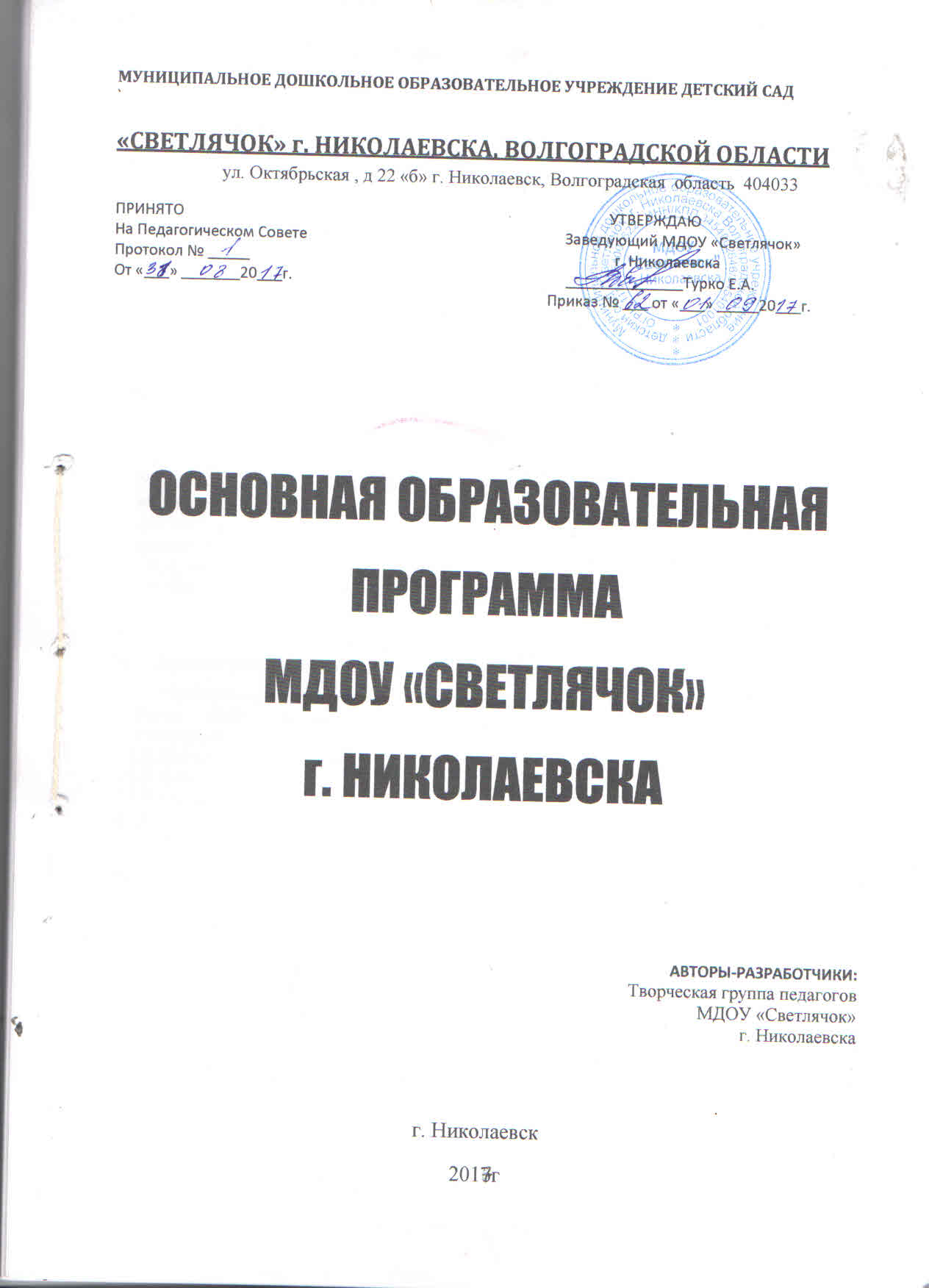 СодержаниеЦЕЛЕВОЙ РАЗДЕЛ1.ПОЯСНИТЕЛЬНАЯ ЗАПИСКА.Деятельность  муниципального дошкольного образовательного учреждения детского сада  «Светлячок» г. Николаевска, Волгоградской области (далее по тексту МДОУ)   направлена на формирование общей культуры, развитие физических, интеллектуальных, нравственных, эстетических и личностных качеств, формирование предпосылок учебной деятельности, сохранение и укрепление здоровья детей дошкольного возраста (статья 64 пункт 1 ФЗ «Об образовании в Российской Федерации» от 29.12.2012 г. № 273).  Основная образовательная программа дошкольного образования  МДОУ (далее Программа) разработана в соответствии с ФГОС дошкольного образования, с учетом  основной образовательной программы дошкольного образования «От рождения до школы», Н.Е Вераксы, Т.С. Комаровой, М.А. Васильевой (2015 г).  Часть, формируемая  участниками образовательных отношений,  построена  с  учетом приоритетного направления в деятельности ДОУ, направленной  на  художественно- эстетическое развитие и  расширяется с помощью следующих программ:«Ладушки» И.М. Каплуновой, «Кукляндия» М.И. Родиной «Цветные ладошки», «Разноцветные ладошки», «Экопластика в детском саду»  И.А.  Лыковой; «Пластилиновый мир» Е.А. Янушко, «Са-Фи-Дансе» Ж.Е. Фирилевой, Е.Г. СайкинойПознавательное развитие: региональная программа «Воспитание маленького волжанина» Е.С. Евдокимовой, «Юный эколог» Н.В. Николаева, «Мир прекрасное творенье» Л.П.Гладких, «Добрый мир» Л.Л. ШевченкоСоциально-коммуникативное развитие: «Азбука здоровья» Р.Б. СтеркинойПри  выборе  парциальных  программ  коллектив  ДОУ  учитывал  образовательные  потребности, интересы  и  мотивы  детей,  членов  их  семей  и  педагогов  и  условия  ДОУ.  Разработка Программы осуществлена в соответствии с Федеральным законом «Об образовании в Российской Федерации» от 29.12.2012 г. № 273-ФЗ, а также:1.Концепцией долгосрочного социально-экономического развития РФ до 2020 года (Распоряжение Правительства РФ от 17.11.2008 г. № 1662-р);2.Федеральным государственным образовательным стандартом дошкольного образования (утвержден Приказом Министерства образования и науки РФ от 17.10.2013 г. № 1155);3.Санитарно-эпидемиологическими требованиями к устройству, содержанию и организации режима работы дошкольных образовательных организаций» - СанПиН 2.4.1.3049-13 (утверждены Постановлением Главного государственного санитарного врача РФ от 15.05.2013 г. № 26);4.Профессиональным стандартом педагога. Педагогическая деятельность в дошкольном, начальном общем, основном общем, среднем общем образовании (утвержден приказом Министерства труда и социальной защиты Российской Федерации от 18.10. 2013 № 544н);5.Приказом Министерства образования и науки РФ от 30.08.2013 № 1014 «Об утверждении Порядка организации и осуществления образовательной деятельности по основным общеобразовательным программам - образовательным программам дошкольного образования» (зарегистрирован в Минюсте России 26.09.2013 № 30038).Программа является нормативно-управленческим документом организации и согласно Закону «Об образовании в Российской Федерации», определяет объем, содержание, планируемые результаты (целевые ориентиры дошкольного образования) и организацию образовательной деятельности в МДОУ и обеспечивает построение целостного педагогического процесса, направленного на полноценное всестороннее развитие ребенка – физическое, социально-коммуникативное, познавательное, речевое, художественно-эстетическое – во взаимосвязи. Программа служит механизмом реализации Федерального государственного образовательного стандарта дошкольного образования и раскрывает принципы организации, методы, приемы, техники, порядок организации совместной, коллективно-распределенной, партнерской деятельности детей и взрослых в пространстве и во времени, наилучшим образом направленной, способствующей реализации целевых ориентиров, а также подходы к интеграции образовательной деятельности дошкольника. Программа сформирована,  как программа педагогической поддержки позитивной социализации и индивидуализации, развития личности детей дошкольного возраста, обеспечивающая разностороннее развитие воспитанников МДОУ с учетом их возрастных и индивидуальных особенностей.  В том числе достижение ими уровня развития, необходимого и достаточного для успешного освоения ими образовательных программ начального общего образования, на основе индивидуального подхода и специфичных для детей дошкольного возраста видов деятельности.Программа обеспечивает развитие личности, мотивации и способностей детей в различных видах деятельности по следующим направлениям развития и образования детей:социально-коммуникативное развитие;познавательное развитие;речевое развитие;художественно-эстетическое развитие;физическое развитие.Программа является внутренним стандартом для всех участников образовательного процесса:- определяет приоритеты в содержании образования и способствует интеграции и координации деятельности всех педагогов МДОУ;- способствует адекватности интегративного подхода в содержании образования, взаимному «пронизыванию» различных видов предметности в разных видах и формах детской деятельности.- способствует накоплению спонтанного опыта детей в организованной обобщенной предметной среде; в специально продуманной и мотивированной самостоятельной деятельности; в реальном и опосредованном обучении.- обеспечивает реализацию права родителей на информацию об образовательных услугах МДОУ, право на выбор образовательных услуг и право на гарантию качества получаемых услуг.Содержание Программы в соответствии с требованиями ФГОС дошкольного образования включает три основных раздела – целевой, содержательный и организационный. Целевой раздел Программы определяет ее цели и задачи, принципы и подходы к формированию Программы, планируемые результаты ее освоения в виде целевых ориентиров. Содержательный раздел Программы включает описание образовательной деятельности в соответствии с направлениями развития ребенка в пяти образовательных областях – социально-коммуникативной, познавательной, речевой, художественно-эстетической, физической.Программа определяет примерное содержание образовательных областей с учетом возрастных и индивидуальных особенностей детей в различных видах деятельности, таких как: – игровая (сюжетно-ролевая игра, игра с правилами и другие виды игры);      – коммуникативная (общение и взаимодействие со взрослыми и другими детьми);                                                                                                                                         – познавательно-исследовательская (исследование и познание природного и социального миров в процессе наблюдения и взаимодействия с ними);                                    – восприятие художественной литературы и фольклора;                                              – самообслуживание и элементарный бытовой труд (в помещении и на улице);                                                                                                                                – конструирование из разного материала, включая конструкторы, модули, бумагу, природный и иной материал;                                                                                                                                                                       – изобразительная (рисование, лепка, аппликация); – музыкальная (восприятие и понимание смысла музыкальных произведений, пение, музыкально-ритмические движения, игры на детских музыкальных инструментах);– двигательная (овладение основными движениями) формы активности ребенка. Организационный раздел Программы описывает систему условий реализации образовательной деятельности, необходимых для достижения целей Программы, планируемых результатов ее освоения в виде целевых ориентиров, а также особенности организации образовательной деятельности, а именно описание: – психолого-педагогических, кадровых, материально-технических и финансовых условий,– особенностей организации развивающей предметно-пространственной среды, – особенностей образовательной деятельности разных видов и культурных практик,– способов и направлений поддержки детской инициативы, – особенностей взаимодействия педагогического коллектива с семьями дошкольников, – особенностей разработки режима дня и формирования распорядка дня с учетом возрастных и индивидуальных особенностей детей, их специальных образовательных потребностей.Программа также содержит описание системы развивающего оценивания достижения целей в форме педагогической   диагностики  развития детей, а также качества реализации Программы. Система оценивания качества реализации  Программы направлена в первую очередь на оценивание созданных в  МДОУ условий внутри  образовательного  процесса.Программа определяет обязательную часть и часть, формируемую участниками образовательных отношений  для детей от 1,6 лет до прекращения образовательных отношений.Объем обязательной части Программы составляет не менее 60% от ее общего объема. Объем части Программы, формируемой участниками образовательных отношений, составляет не более 40% от ее общего объема.Программа реализуется в течение всего времени пребывания детей в МДОУ.Программа может корректироваться в связи с изменениями:нормативно-правовой базы  МДОУ,образовательного запроса родителей,видовой структуры групп.МДОУ создает условия для реализации гарантированного гражданам Российской Федерации права на получение общедоступного и бесплатного дошкольного образования.Цели и задачи деятельности МДОУ по реализации ПрограммыЦель Программы – создание благоприятных для полноценного проживания ребенком дошкольного детства, формирование основ базовой культуры личности, всестороннее развитие психических и физических качеств в соответствии с возрастными и индивидуальными особенностями, подготовка к жизни в современном обществе, формирование предпосылок к учебной деятельности, обеспечение безопасности жизнедеятельности дошкольника. Особое внимание уделяется развитию личности ребенка, сохранению и укреплению здоровья детей, а также воспитанию у дошкольников таких качеств, как патриотизм, активная жизненная позиция, творческий подход в решении различных жизненных ситуаций, уважение к традиционным ценностям.Данная цель реализуется через решение следующих задач:Забота о здоровье, эмоциональном благополучии и своевременном всестороннем развитии каждого ребенка Создание в группах атмосферы гуманного и доброжелательного отношения ко всем воспитанникам, что позволяет растить их общительными, добрыми, любознательными, инициативными, стремящиеся к самостоятельности и творчествуМаксимальное использование разнообразных видов деятельности, их интеграция в целях повышения эффективности воспитательно- образовательного процесса Творческая организация воспитательно-образовательного процесса Вариативность использования образовательного материала, позволяющая развивать творчество в соответствии с интересами и наклонностями каждого ребенкаУважительное отношение к результатам детского творчестваЕдинство подходов к воспитанию детей в условиях дошкольного образовательного учреждения и семьи.Соблюдение в работе детского сада и начальной школы преемственности, исключающей умственные и физические перегрузки в содержании образования детей дошкольного возраста, обеспечивающей отсутствие давления предметного обучения.Разработанная программа предусматривает включение воспитанников в процессы ознакомления с региональными особенностями Волгоградской области. Основной целью региональной программы «Воспитание маленького волжанина» Е.С. Евдокимовой является объединение усилий семьи, детского сада, учреждений дополнительного образования, культуры и искусства в становлении, развитии, воспитании в ребенке Благородного Гражданина. Задачи:Разработка содержания образовательного взаимодействия воспитывающих взрослых с ребенком, во-первых, обеспечивающего воспитаннику возможность познавать природу, историю, искусство и культуру родного края –Нижнего Поволжья, эмоционально откликаться на предъявляемые педагогами и родителями образы; во-вторых позволяющего успешно формировать основы картины мира. Развитие взаимно терпимых и ответственных отношений воспитывающих взрослых (родителей, педагогов детского сада, учреждений дополнительного образования, культуры и искусства), усиливающих воспитание нравственных качеств гражданина.Обеспечение овладения ребенком знаниями о природе, истории и культуре родного края – Нижнего Поволжья, а также качествами, которые стимулируют дальнейшую познавательную деятельность и устремленность к новому знанию, присвоению позитивных моделей поведения гражданина в природе и обществе.1.2. Принципы и подходы к формированию Программы	1) Развивающая функция образования, обеспечивающая становление личности ребенка и ориентирующая педагога на его индивидуальные особенности, что соответствует современной научной «Концепции дошкольного воспитания» (авторы В. В. Давыдов, В. А. Петровский и др.) о признании самоценности дошкольного периода детства.  2) гуманно-личностное отношение к ребенку  направлено на его всестороннее развитие, формирование духовных и общечеловеческих ценностей, а также способностей и интегративных качеств.  3) Учтены лучшие традиции отечественного дошкольного образования, его фундаментальность: комплексное решение задач по охране жизни и укреплению здоровья детей, всестороннее воспитание, амплификацию (обогащение) развития на основе организации разнообразных видов детской творческой деятельности. Особая роль в Программе уделяется игровой деятельности как ведущей в дошкольном детстве (А. Н. Леонтьев, А. В. Запорожец, Д. Б. Эльконин и др.). 4) дидактический принцип — развивающее обучение и  научное положение   Л. С. Выготского о том, что правильно организованное обучение «ведет» за собой развитие. Воспитание и психическое развитие не могут выступать как два обособленных, независимых друг от друга процесса, но при этом «воспитание служит необходимой и всеобщей формой развития ребенка» (В. В. Давыдов).  5) принцип культуросообразности. Реализация этого принципа обеспечивает учет национальных ценностей и традиций в образовании, восполняет недостатки духовно-нравственного и эмоционального воспитания. Образование рассматривается как процесс приобщения ребенка к основным компонентам человеческой культуры (знание, мораль, искусство, труд). Главный критерий отбора программного материала — его воспитательная ценность, высокий художественный уровень используемых произведений культуры (классической и народной — как отечественной, так и зарубежной), возможность развития всесторонних способностей ребенка на каждом этапе дошкольного детства (Е. А. Флерина, Н. П. Сакулина, Н. А. Ветлугина, Н. С. Карпинская). Принципы Программы:   • соответствует принципу развивающего образования, целью которого является развитие ребенка; • сочетает принципы научной обоснованности и практической применимости (содержание Программы соответствует основным положениям возрастной психологии и дошкольной педагогики и, как показывает опыт, может быть успешно реализована в массовой практике дошкольного образования); • соответствует критериям полноты, необходимости и достаточности (позволяя решать поставленные цели и задачи при использовании разумного «минимума» материала); • обеспечивает единство воспитательных, развивающих и обучающих целей и задач процесса образования детей дошкольного возраста, в ходе реализации которых формируются такие качества, которые являются ключевыми в развитии дошкольников; • строится с учетом принципа интеграции образовательных областей в соответствии с возрастными возможностями и особенностями детей, спецификой и возможностями образовательных областей; • основывается на комплексно-тематическом принципе построения образовательного процесса;                                                                                                                                                       • предусматривает решение программных образовательных задач в совместной деятельности взрослого и детей и самостоятельной деятельности дошкольников не только в рамках непосредственно образовательной деятельности, но и при проведении режимных моментов в соответствии со спецификой дошкольного образования;                                                     • предполагает построение образовательного процесса на адекватных возрасту формах работы с детьми. Основной формой работы с дошкольниками и ведущим видом их деятельности является игра;                                                                                                                       • допускает варьирование образовательного процесса в зависимости от региональных особенностей;                                                                                                                                              • строится с учетом соблюдения преемственности между всеми возрастными         дошкольными группами и между детским садом и начальной школой.Приоритетные направления деятельности МДОУ «Светлячок»  по реализации Программы: 1.Познавательное развитие- экологическое воспитание дошкольников в контексте ФГОС дошкольного образования  и обогащению содержания работы по региональному компоненту. 2.Художественно-эстетическое развитие - развитие творческих, эстетических и музыкальных способностей дошкольников.1.3.Значимые для разработки Программы характеристикиРегламентирующая деятельность образовательного учреждения строится на основании локальных актов, которыми являются: - Приказы и распоряжения руководителя Образовательного учреждения, приказы и распоряжения вышестоящих органов управления образование (района, города);- Правила внутреннего трудового распорядка;- Правила приема в Образовательное учреждение;- Положение об Управляющем Совете Образовательного учреждения;- Положение о Педагогическом Совете Образовательного учреждения;- Положение о Совете по питанию Образовательного учреждения;- Положение об аттестационной комиссии для педагогических работников ОУ- Положение о материальном стимулировании работников Образовательного учреждения;- Положение об официальном сайте Образовательного учреждения в сети Интернет;- иные локальные акты.К  видам  локальных  актов,  регламентирующих  деятельность  Образовательного  учреждения,  относятся: правила, положения, инструкции, приказы, распоряжения.Общие ведения о ДОУПолное наименование учреждения: Муниципальное дошкольное образовательное учреждение детский сад «Светлячок» г. Николаевска Волгоградской области.Официальное сокращенное наименование учреждения: МДОУ «Светлячок» г. Николаевска. Тип – дошкольная образовательная организация.Место нахождения учреждения: 404033 Волгоградская область, г. Николаевск, ул. Октябрьская, дом 22 «Б»Почтовый адрес: 404033 Волгоградская область, г. Николаевск, ул. Октябрьская, дом 22 «Б»Общие сведения о коллективеСведения о педагогическом коллективе:Педагогический состав — 14 работников, из них:  , Воспитатели- 12 Музыкальный руководитель- 1 Инструктор по физическому воспитанию- 1 Характеристика уровней образования педагогических работниковХарактеристика квалификационных критериевКурсы  повышения  квалификации  по  введению  ФГОС  в  образовательную  деятельность  ДОУ прошли все педагоги в 2015,2016,2017г .МДОУ работает в режиме 5-ти дневной недели с выходными днями: суббота, воскресенье и праздничные дни. Время пребывания детей: с 7.00 до 19.00 (12 часов).МДОУ осуществляет обучение, воспитание в интересах личности, общества, государства, обеспечивает охрану жизни и укрепление здоровья, создает благоприятные условия для разностороннего развития личности, в том числе возможность удовлетворения потребности ребенка в самообразовании. МДОУ обеспечивает обучение, воспитание и развитие детей в возрасте от 1,6 лет до прекращения образовательных отношений в группах общеразвивающей направленности. Разделение детей на возрастные группы осуществляется в соответствии с закономерностями психического развития ребенка и позволяет более эффективно решать задачи по реализации Программы дошкольного образования с детьми, имеющими, в целом, сходные возрастные характеристики.Предельная наполняемость групп общеразвивающей направленности определяется согласно СанПиН, исходя из расчета площади групповой (игровой) комнаты:для групп раннего возраста (до 3-х лет) не менее 2,5 метров квадратных на 1 ребенка, фактически находящегося в группе;для групп дошкольного возраста (от 3-х до 8-ми лет) - не менее 2,0 метров квадратных на одного ребенка, фактически находящегося в группе. Общие сведения о семьях воспитанниковСоциальными  заказчиками  деятельности  учреждения  являются  в  первую  очередь  родители воспитанников.  Поэтому  коллектив  МДОУ  пытается  создать доброжелательную,  психологически комфортную  атмосферу,  в  основе  которой  лежит  определенная  система  взаимодействия  с  родителями, взаимопонимание и сотрудничество.Педагогический  коллектив  МДОУ    строит  свою  работу   детей  в  тесном  контакте  с  семьёй.  В учреждении  изучается  контингент  родителей,  социальный  и  образовательный  статус  членов  семей воспитанников.Социальный паспорт семей воспитанников МДОУ (приложение № 1)Комплектование групп определяется:Порядком организации и осуществления образовательной деятельности по основным образовательным программам дошкольного образования; Санитарно-эпидемиологическими правилами и нормативами;Уставом МДОУ.В МДОУ функционируют следующие возрастные группы (всего 6 групп):для детей от 1,6 до 3 лет (2 группа раннего возраста) – 2 группыдля детей от 3 до 4 лет ( младшая) – 1 группа;для детей от 4 до 5 лет (средняя) – 1 группа;для детей от 5 до 6 лет (старшая) – 1 группа;для детей от 6 до 7 лет (подготовительная) – 1  группа.Образовательный процесс в МДОУ строится с учетом возрастных и индивидуальных особенностей воспитанников. Возрастные особенности детей с 2 до 3 лет (группа раннего возраста)( см. в программе «От рождения до школы» стр.243Возрастные особенности детей с 3 до 4 лет (младшая группа)( см. в программе «От рождения до школы» стр.244.)Возрастные особенности детей с 4 до 5 лет (средняя группа)( см. в программе «От рождения до школы» стр.246.)Возрастные особенности детей с 5 до 6 лет  (старшая группа)( см. в программе «От рождения до школы» стр.248.)Возрастные особенности детей с 6 до 7 лет ( подготовительная группа)( см. в программе «От рождения до школы» стр.250.)2.ПЛАНИРУЕМЫЕ РЕЗУЛЬТАТЫ ОСВОЕНИЯ ПРОГРАММЫВ соответствии с ФГОС дошкольного образования специфика дошкольного детства и системные особенности дошкольного образования делают неправомерными требования от ребенка дошкольного возраста конкретных образовательных достижений. Поэтому результаты освоения Программы представлены в виде целевых ориентиров дошкольного образования и представляют собой возрастные характеристики возможных достижений ребенка к концу дошкольного образования.Реализация образовательных целей и задач Программы направлена на достижение целевых ориентиров дошкольного образования, которые описаны как основные характеристики развития ребенка. Основные характеристики развития ребенка представлены в виде изложения возможных достижений воспитанников на разных возрастных этапах дошкольного детства.Целевые ориентиры образования в раннем возрасте:Ребенок интересуется окружающими предметами и активно действует с ними; эмоционально вовлечен в действия с игрушками и другими предметами, стремится проявлять настойчивость в достижении результата своих действий.Использует специфические, культурно фиксированные предметные действия, знает название бытовых предметов (ложки, расчески, карандаша и пр.) и умеет пользоваться ими. Владеет простейшими навыками самообслуживания; стремится проявлять самостоятельность в бытовом и игровом поведении.Владеет активной и пассивной речью, включенной в общение, может обращаться с вопросами и просьбами, понимает речь взрослых; знает названия окружающих предметов и игрушек.Стремится к общению со взрослыми и активно подражает им в движениях и действиях; появляются игры, в которых ребенок воспроизводит действия взрослого.Проявляет интерес к сверстникам, наблюдает за их действиями и подражает им.Проявляет интерес к стихам, песням и сказкам, рассматриванию картинки, стремится двигаться под музыку; эмоционально откликается на различные произведения культуры и искусства.У ребенка развита крупная моторика, он стремится осваивать различные виды движений (бег, лазание, перешагивание и пр.).У ребенка сформированы умения и навыки, необходимые для осуществления различных видов детской деятельности.Целевые ориентиры на этапе завершения дошкольного образования:Ребенок овладевает основными культурными способами деятельности, проявляет инициативу и самостоятельность в разных видах деятельности – игре, общении, познавательно-исследовательской деятельности, конструировании и др.; способен выбирать себе род занятий, участников по совместной деятельности.Ребенок обладает установкой положительного отношения к миру, другим людям и самому себе, обладает чувством собственного достоинства, активно взаимодействует со сверстниками и взрослыми, участвует в совместных играх. Способен  договариваться, учитывать интересы и чувства других, сопереживать неудачам и радоваться успехам других, адекватно проявляет свои чувства, в том числе чувство веры в себя.  Старается разрешать конфликты.Ребенок обладает развитым воображением, которое реализуется в разных видах деятельности, и прежде всего, в игре; ребенок владеет разными формами и видами игры, различает условную и реальную ситуации, умеет подчиняться разным правилам и социальным нормам.Ребенок достаточно хорошо владеет устной речью, может выражать свои мысли и желания, может использовать речь для выражения своих мыслей, чувств и желаний, построения речевого высказывания в ситуации общения, может выделять звуки в словах, у ребенка складываются предпосылки грамотности.У ребенка развита крупная и мелкая моторика; он подвижен, вынослив, владеет основными движениями, может контролировать свои движения и управлять ими.Ребенок способен к волевым усилиям, может следовать социальным нормам поведения и правилам в разных видах деятельности, во взаимоотношениях со взрослыми и сверстниками, может соблюдать правила безопасного поведения и личной гигиены.Ребенок проявляет любознательность, задает вопросы взрослым и сверстниками, интересуется причинно-следственными связями, пытается самостоятельно придумывать объяснения явлениям природы и поступкам людей; склонен наблюдать и экспериментировать. Обладает начальными знаниями о себе, о природном и социальном мире, в котором он живет; знаком с произведениями детской литературы, обладает элементарными представлениями из области живой природы, естествознания, математики, истории и т.п.; ребенок способен к принятию собственных решений, опираясь на свои знания и умения в различных видах деятельности.У ребенка сформированы умения и навыки, необходимые для осуществления различных видов детской деятельности.Целевые ориентиры выступают основаниями преемственности дошкольного и начального общего образования. При соблюдении требований к условиям реализации Программы настоящие целевые ориентиры предполагают формирование у детей дошкольного возраста предпосылок учебной деятельности на этапе завершения ими дошкольного образования.ЧАСТЬ ОПП, ФОРМИРУЕМАЯ УЧАСТНИКАМИ ОБРАЗОВАТЕЛЬНЫХ ОТНОШЕНИЙ:Планируемые результаты по региональной программе «Воспитание маленького волжанина» Е.С. ЕвдокимовойПланируемые промежуточные результаты освоения программы ребенкомНаправление «Природа родного края»Активно познает ближайшее окружение (дворик, участок детского сада), постепенно расширяя границы своего познания с помощью взрослых. С интересом совершает прогулки в природу, наблюдает, слушает рассказы и сказки о растениях, животных, насекомых.Различает и называет деревья (береза, тополь, дуб, ель, сосна), кустарники (смородина, крыжовник, шиповник, сирень), цветы (тюльпаны, одуванчик, ромашка, роза), встречающиеся во дворе родного дома, на участке детского сада (4-5 видов).Различает и называет 4-5 видов птиц (воробей, синица, ворона, сорока, голубь); насекомых (бабочка, муравей, оса, муха, паук), рептилий (лягушка, ящерица), встречающихся на участке детского сада, во дворе дома, за городом; домашних животных (кошка, собака, корова, коза, лошадь).Имеет представления о сезонных изменениях в природе родного края. Сравнивает времена года, объясняет перемены, происходящие в жизни растений и животных. Замечает красоту природы родного края в разное время года.Эмоционально откликается на встречи с объектами родной природы; на сезонные изменения в природе (радуется, удивляется, огорчается).Проявляет предпочтение в выборе и называет любимые овощи (помидор, огурец, капуста, морковь), фрукты (яблоки, груши, абрикосы, сливы), растущие на огороде в детском саду или на дачном участке; лесные ягоды (малина, земляника).Знает элементарные правила безопасного поведения в природе, соблюдает их по напоминанию педагога и родителей.Вместе со взрослыми и самостоятельно ухаживает за растениями и животными. Начинает осваивать, что растения, животные и человек нуждаются друг в друге.Откликается на решение проблемно-поисковых задач эколого-краеведческой направленности о содружестве со взрослыми и детьми; учиться жить в гармонии с природой.Передает свои впечатления от наблюдений в природе посредством рисунков, поделок, рассказов.Направление «История и культура родного края»Знает свою семью, эмоционально откликается на фотографии близких, устанавливает связи между прошлым и настоящим. Может рассказать о своих родителях и прародителях (бабушках, дедушках), а также братьях и сестрах.Проявляет интерес к традициям семьи. Принимает участие в традиционных праздниках, поездки к родственникам и пр. С удовольствием посещает цирк, театры, музеи Волгоградской области.Называет профессии своих родителей и пользу, которую они приносят своим трудом городу.Знает свой родной дом, двор, улицу (называет адрес). С удовольствием играет в своем дворе, учится вместе со взрослыми заботиться о его состоянии. Обращается к родителям с вопросами об окружающей действительности, об интересующих объектах, которые наблюдает во дворе, на улице.Проявляет интерес к играм и занятиям старших детей, сверстников ( с учетом симпатии, дружбы) включается в игры со старшими детьми.Ориентируется в помещениях и на участке детского сада, называет профессии людей, которые работают в детском саду, особенности их деятельности.Знает название родного города.Имеет представление о городе, горожанах. Знает о том, что город состоит из районов, что в городе есть парки, аллеи, скверы, площади, проспекты.Проявляется интерес к рассказам взрослым о родном городе. Рассматривает иллюстрации, слайды, фотографии, книги с изображение города. Эмоционально откликается на красоту знакомых улиц, аллей и других объектов.Знает достопримечательности города: парк, цирк, набережная, кукольный театр, скульптурная композиция на площади и др. Знаком с традициями города: День района, День города, 9 Мая и др.Отражает свои впечатления от прогулок с семьей по городу и за его пределами в художественно-продуктивной, речевой, игровой деятельности.Направление «Искусство родного края»Проявляет интерес к произведениям изобразительного искусства, созданным мастерами Нижнего Поволжья.Узнает и эмоционально откликается на знакомые образы природы, образы детей и взрослых, семьи, а также сказочных героев в произведениях изобразительного искусства.С удовольствием посещает Волгоградскую детскую художественную галерею, Волгоградской областной музей изобразительного искусства, выставки, организуемые в учреждениях культуры и искусства своего города.Отражает полученные впечатления от посещения музея, галереи в речевой, игровой, изобразительной деятельности.С увлечением выполняет задания в семейных календарях, посвященных изобразительному искусству родного края.При поддержке взрослых знакомится с музыкальным фольклором народов Нижней Волги, эмоционально откликается на народные песни, танцы, игры; участвует в праздниках, развлечениях.Проявляет интерес к классической и современной музыке, звучащей в детском саду и семье.Знает и исполняет некоторые песни волгоградских композиторов и самодеятельныхавторов.С удовольствием посещает концерты семейных абонементов, открывающих мир традиционной и современной музыкальной культуры родного края.С интересом слушает сказки, песенки, потешки, пестушки народов Нижней Волги; рассматривает иллюстрации к ним.Знает и выразительно исполняет с литературными произведениями волгоградских детских поэтов, писателей; сопереживает и радуется поступкам героев. Обращается к взрослым с просьбой чтения ( рассказывания) известных, полюбившихся произведений волгоградских авторов.Отображает полученные впечатления от стихов, рассказов, сказок в играх, рисунках, поделках, постройках.Планируемые итоговые результаты освоения программы ребенкомНаправление «Природа родного края».Имеет элементарные географические представления о родном нижневолжском крае: Волгоградская область – край необъятных степей и великих рек, всхолмленных равнин и плоских, как стол, низменностей.Называет природно-климатические зоны Волгоградской области: степь, лесостепь, полупустыня.Называет памятники природы Волгоградской области: горы Уши, Столбичи и др. Проявляет интерес к туристско-краеведческой деятельности, выезжая со взрослыми в природные парки Волгоградской области. Имеет элементарные представления о геологическом богатстве родного края: нефть, газ, известняк, глина.Знает растения и животных экосистем Нижнего Поволжья: сада, огорода, луга, леса, степи, пустыни, поля, реки, озера, пруда.С интересом совершает прогулки в природу, посещает с родителями краеведческий музей, выставки животных и растений; слушает рассказы специалистов о родной природе.Способен замечать красоту родной природы, делая зарисовки, фотографии животных, растений, собирая коллекции семян, ракушек, камней и пр. Эмоционально откликается на художественные образы родной природы в изобразительном искусстве, литературе волжских авторов. Отражает свои впечатления от прогулок в природу в рассказах, рисунках, поделках.С увлечением трудится вместе со взрослыми в саду, огороде.Включается в опытно-экспериментальную деятельность, направленную на познание свойств природных объектов, явлений; делает выводы на основе полученных результатов.Способен выделять проблему, составляет проект, реализовывать его при участии взрослых, анализировать полученные результаты. Умеет донести информацию, полученную разными способами (спросил… увидел…) в ходе проектной деятельности до сверстников.Готов к деловому общению со взрослыми (родителями, педагогами, специалистами), удовлетворяющими его эколого-познавательные потребности.Сотрудничает со сверстниками в практическом освоении, экспериментальной и игровой деятельности в природном окружении, помогает младшим детям осваиваться ближайшее природное окружение.При помощи педагога умеет пользоваться упрощенной картой-схемой района города, определяя месторасположение знакомых по прогулкам и экскурсиям объектов (озера, реки, леса и т.д.).Знает 4-5 растений «Красной книги» Волгоградской области: полынь, солодка, ландыш майский, тюльпан, василек; а также животных: журавль красавка, орел балабан, филин, черный жаворонок, дятел.Имеет представление о влиянии деятельности человека на окружающую среду, о значении мероприятий по охране природы. С интересом участвует в совместной со взрослыми деятельности по охране природы родного края.Гордится тем, что живет в Нижнем Поволжье – крае, уникальном по своим природным особенностям.Направление «История и культура родного края»Знает название города, в котором живет.Может рассказать об историческом созидательном и боевом прошлом, традициях, легендах родного края. Называет достопримечательности родного города (Мамаев Курган, Площадь Павших борцов). Гордится своей малой родиной. Называет некоторые промышленные предприятия, учреждения культуры родного края. Знает профессии горожан, характерные для Нижнего Поволжья: нефтяник, железнодорожник, строитель, речник, агроном, тракторист и др. Называет имена знаменитых людей, прославивших родной край: воинов-защитников, строителей, писателей, художников. Спортсменов.Знает, что в родном городе Волгоградской области живут люди разных национальностей. Интересуется традициями народов: русских, украинцев, белорусов, татар (игры, фольклор, быт и т.д.); казачьими традициями.Знает флаг, герб, значимые объекты города Волгограда и Волгоградской области. С интересом посещает исторические и памятные места города Волгограда и Волгоградской области, бережно относится к ним. С уважением и гордостью относится к людям, защищавшим и созидающим город и внесшим свой вклад в развитие Волгограда.Восхищается и эмоционально откликается на красоту и величие рек родного края –Волги, Дона, Хопера и др. Имеет представление, что на Волге и Дону стоит много городов ( Ростов, Саратов, Самара, Нижним Новгород, Ульяновск и др.).Способен к совместному со взрослыми поиску информации об истории и культуре родного города, известных людях; умеет донести ее до сверстников.Воспринимает и эмоционально откликается на теле-, видео-, и аудиосредства, используемые взрослыми при ознакомлении с родным краем.Проявляет интерес к посещению театров, музеев, библиотек города и района, общению со специалистами учреждений культуры. Понимает значимость этих учреждений для граждан, сохранения исторического и культурного населения.Интересуется событиями, происходящими в семье: профессиональные праздники родителей, прародителей; событиями, происходящими в родном городе: парад, демонстрация, салют и др.; активно в них участвует.Использует различные виды художественно-продуктивной деятельности (рисунки, рассказы, стихи) для отражения своих впечатлений о родном городе. Фантазирует о будущем родного города, Волгограда и Волгоградской области.Направление «История и родного края»Замечает красоту родного города, в разное время года, переданную художниками в своих произведениях.Проявляет интерес к посещению выставок, художественных мастерских, рассматриванию фотографий, слайдов, фильмов о творчестве волгоградских художников. С увлечением познает условия их труда, учится различать произведения изобразительного искусства разных видов и жанров.Знает имена двух-трех известных волгоградских художников, скульпторов и их произведения.Называет старинные и современные предметы быта народов, проживающих в Нижнем Поволжье.С увлечением выполняет задания в семейных календарях, в альбомах по изобразительной деятельности.Проявляет самостоятельность и творческую инициативу, реализуя полученные знания и навыки в художественно-творческой деятельности.Отражает полученные знания об архитектуре, впечатления от встреч с объектами архитектуры разнообразной продуктивной деятельности.Узнает и исполняет полюбившиеся фольклорные произведения Нижней Волги.Знает некоторые песни о родном крае: о родном городе, о столице мира – Волгограде, о Волге – матушке.Знает имена, называет и исполняет полюбившиеся произведения двух-трех волгоградских композиторов и самодеятельных авторов.Проявляет интерес к выступлениям профессиональных и самодеятельных творческих коллективов Нижнего Поволжья (детских и взрослых), знает их названия.С интересом осваивает совместно с воспитывающими взрослыми способы познания музыкального наследия родного края: посещение концертов, экскурсия в музей народных инструментов, слушание произведений в записи и др.Принимает активное участие в праздниках, концертах, конкурсах, фестивалях, проводимых в детском саду и учреждениях образования и культуры и т.д.Отражает полученные впечатления от встреч с музыкой в игровой, изобразительной и самостоятельной музыкально-исполнительной деятельности.Называет двух-трех волгоградских авторов и иллюстраторов детских книг. Выразительно читает полюбившиеся стихотворения, рассказывает отрывки сказок местных авторов.Знает одно-два названия журнала, издаваемых в нижневолжских издательствах для детей.Выделяет, при помощи взрослого, в прослушанном тексте описание родной природы, памятных мест, традиций; сравнивает имеющиеся впечатления с прочитанным произведением.Сопереживает героям художественных произведений; оценивает их поступки с позиции этических норм.Знает и использует возможности библиотеки как способа получения и расширения информации об объектах природы, культуры, о творчестве писателей; пользуется этим способом как самостоятельно так и при поддержке воспитывающих взрослых.По примеру значимых взрослых способен создавать «авторские» книжки, журналы, газеты.Отражает полученные впечатления от литературных произведений в игровой, изобразительной и театрализованной деятельности3.  ОЦЕНИВАНИЕ КАЧЕСТВА ОБРАЗОВАТЕЛЬНОЙ ДЕЯТЕЛЬНОСТИ ПО ПРОГРАММЕОценивание качества образовательной деятельности, осуществляемой  МДОУ по Программе, представляет собой важную составную часть данной образовательной деятельности, направленную на ее усовершенствование. Концептуальные основания такой оценки определяются требованиями Федерального закона «Об образовании в Российской Федерации», а также ФГОС дошкольного образования, в котором определены государственные гарантии качества образования. Система оценки образовательной деятельности, предусмотренная Программой, предполагает оценивание качества условий образовательной деятельности, обеспечиваемых МДОУ. Программой не предусматривается оценивание качества образовательной деятельности МДОУ на основе достижения детьми планируемых результатов освоения Программы. Целевые ориентиры, представленные в Программе:- не подлежат непосредственной оценке;- не являются непосредственным основанием оценки как итогового, так и промежуточного уровня развития детей; - не являются основанием для их формального сравнения с реальными достижениями детей;- не являются основой объективной оценки соответствия установленным требованиям образовательной деятельности и подготовки детей; - не являются непосредственным основанием при оценке качества образования.                                                                                                     Программой предусмотрена система мониторинга динамики развития детей, динамики их образовательных достижений, основанная на методе наблюдения и включающая:- педагогические наблюдения, педагогическую диагностику, связанную с оценкой эффективности педагогических действий с целью их дальнейшей оптимизации;- карты развития ребенка; - различные шкалы индивидуального развития. Система оценки качества реализации Программ обеспечивает участие всех участников образовательных отношений и в то же время выполняет свою основную задачу – обеспечивать развитие системы дошкольного образования в соответствии с принципами и требованиями ФГОС дошкольного образования. Программой предусмотрены следующие уровни системы оценки качества:- диагностика развития ребенка, используемая как профессиональный инструмент педагога с целью получения обратной  связи от собственных педагогических действий и планирования дальнейшей индивидуальной работы с детьми по Программе; - внутренняя оценка, самооценка МДОУ;- внешняя оценка МДОУ, в том числе независимая профессиональная и общественная оценка.На уровне МДОУ система оценки качества реализации Программы решает задачи:- повышения качества реализации Программы;- реализации требований ФГОС дошкольного образования к структуре, условиям и целевым ориентирам Программы; - обеспечения объективной экспертизы деятельности МДОУ в процессе оценки качества Программы; - задания ориентиров педагогам в их профессиональной деятельности и перспектив развития МДОУ;- создания оснований преемственности между дошкольным и начальным общим образованием.Система мониторинга достижения детьми планируемых результатов освоения Программы (далее – мониторинг) направлена на осуществление оценки индивидуального развития детей.    Такая оценка проводится педагогическим работников в рамках педагогической диагностики (оценки индивидуального развития детей дошкольного возраста, связанной с оценкой эффективности педагогических действий и лежащей в основе их дальнейшего планирования).Результаты педагогической диагностики могут использоваться исключительно для решения следующих образовательных задач:- индивидуализации образования (в том числе поддержки ребенка, построения его образовательной траектории или профессиональной коррекции особенностей его развития; - оптимизации работы с группой детей.Обязательным требованием диагностики развития ребенка является использование только тех методов, применение которых позволяет получить необходимый объем информации в оптимальные сроки.  Формы диагностики должны обеспечивать объективность и точность получаемых данных и включают в себя:Наблюдение за ребенком.  Беседа  Анализ продуктов детской деятельности.Периодичность педагогической диагностики – два раза в год(в сентябре-октябре и апреле-мае).В сентябре-октябре проводится с целью выявления стартовых условий (исходный уровень развития ребенка), в рамках которого определяются:- достижения;- индивидуальные проблемы, проявления, требующие педагогической поддержки; - задачи работы;- при необходимости индивидуальная работа или индивидуальный маршрут развития ребенка на год.    В апреле-мае проводится с целью оценки степени решения поставленных задач; определения перспектив дальнейшего проектирования педагогического процесса.В проведении педагогической диагностики участвуют воспитатели групп, музыкальный руководитель, инструктор по физической культуре,   медсестра. Основная задача педагогической диагностики заключается в том, чтобы определить степень освоения ребенком Программы и влияние образовательного процесса, организуемого в МДОУ, на развитие ребенка. Результаты педагогической диагностики заносятся в специальную диагностическую карту.                                                                                          Результаты диагностики отражаются в специальных диагностических картах, где горизонтальные ячейки помогают «увидеть» общую ситуацию конкретного ребенка, а вертикальные ячейки отражают картину всей группы в целом.ЧАСТЬ ООП, ФОРМИРУЕМАЯ УЧАСТНИКАМИ ОБРАЗОВАТЕЛЬНЫХ ОТНОШЕНИЙ:Педагогическая диагностика по группам представлена в рабочих программах педагогов.СОДЕРЖАТЕЛЬНЫЙ РАЗДЕЛ1.СОДЕРЖАНИЕ ОБРАЗОВАНИЯ ПО ОБРАЗОВАТЕЛЬНЫМ ОБЛАСТЯМ1.1Образовательная область «СОЦИАЛЬНО-КОММУНИКАТИВНОЕ РАЗВИТИЕ»«Социально-коммуникативное развитие направлено на усвоение норм и ценностей, принятых в обществе, включая моральные и нравственные ценности; развитие общения и взаимодействия ребенка со взрослыми и сверстниками; становление самостоятельности, целенаправленности и саморегуляции собственных действий; развитие социального и эмоционального интеллекта, эмоциональной отзывчивости, сопереживания, формирование готовности к совместной деятельности со сверстниками, формирование уважительного отношения и чувства принадлежности к своей семье и к сообществу детей и взрослых в Организации; формирование позитивных установок к различным видам труда и творчества; формирование основ безопасного поведения в быту, социуме, природе»Основные цели и задачи Социализация, развитие общения, нравственное воспитание. Усвоение норм и ценностей, принятых в обществе, воспитание моральных и нравственных качеств ребенка, формирование умения правильно оценивать свои поступки и поступки сверстников. Развитие общения и взаимодействия ребенка с взрослыми и сверстниками, развитие социального и эмоционального интеллекта, эмоциональной отзывчивости, сопереживания, уважительного и доброжелательного отношения к окружающим.Формирование готовности детей к совместной деятельности, развитие умения договариваться, самостоятельно разрешать конфликты со сверстниками.Ребенок в семье и сообществе. Формирование образа Я, уважительного отношения и чувства принадлежности к своей семье и к сообществу детей и взрослых в организации; формирование гендерной, семейной принадлежности.Самообслуживание, самостоятельность, трудовое воспитание. Развитие навыков самообслуживания; становление самостоятельности, целенаправленности и саморегуляции собственных действий. Воспитание культурно-гигиенических навыков. Формирование позитивных установок к различным видам труда и творчества, воспитание положительного отношения к труду, желания трудиться. Воспитание ценностного отношения к собственному труду, труду других людей и его результатам. Формирование умения ответственно относиться к порученному заданию (умение и желание доводить дело до конца, стремление сделать его хорошо).Формирование первичных представлений о труде взрослых, его роли в обществе и жизни каждого человека.Формирование основ безопасности. Формирование первичных представлений о безопасном поведении в быту, социуме, природе. Воспитание осознанного отношения к выполнению правил безопасности.Формирование осторожного и осмотрительного отношения к потенциально опасным для человека и окружающего мира природы ситуациям. Формирование представлений о некоторых типичных опасных ситуациях и способах поведения в них.Формирование элементарных представлений о правилах безопасности дорожного движения; воспитание осознанного отношения к необходимости выполнения этих правил.Содержание психолого-педагогической работы по «Социально-коммуникативному развитию» см. на стр 48- 63 общеобразовательной программы дошкольного образования «ОТ РОЖДЕНИЯ ДО ШКОЛЫ» под редакцией Н. Е. Вераксы, Т. С. Комаровой, М. А. Васильевой1.2.Образовательная область«ПОЗНАВАТЕЛЬНОЕ РАЗВИТИЕ»«Познавательное развитие предполагает развитие интересов детей, любознательности и познавательной мотивации; формирование познавательных действий, становление сознания; развитие воображения и творческой активности; формирование первичных представлений о себе, других людях, объектах окружающего мира, о свойствах и отношениях объектов окружающего мира (форме, цвете, размере, материале, звучании, ритме, темпе, количестве, числе, части и целом, пространстве и времени, движении и покое, причинах и следствиях и др.), о малой родине и Отечестве, представлений о социокультурных ценностях нашего народа, об отечественных традициях и праздниках, о планете Земля как общем доме людей, об особенностях ее природы, многообразии стран и народов мира»Основные цели и задачи Формирование элементарных математических представлений. Формирование элементарных математических представлений, первичных представлений об основных свойствах и отношениях объектов окружающего мира: форме, цвете, размере, количестве, числе, части и целом, пространстве и времени.Развитие познавательно-исследовательской деятельности. Развитие познавательных интересов детей, расширение опыта ориентировки в окружающем, сенсорное развитие, развитие любознательности и познавательной мотивации; формирование познавательных действий, становление сознания; развитие воображения и творческой активности; формирование первичных представлений об объектах окружающего мира, о свойствах  и отношениях объектов окружающего мира (форме, цвете, размере, материале, звучании, ритме, темпе, причинах и следствиях и др.). Развитие восприятия, внимания, памяти, наблюдательности, способности анализировать, сравнивать, выделять характерные, существенные признаки предметов и явлений окружающего мира; умения устанавливать простейшие связи между предметами и явлениями, делать простейшие обобщения.Ознакомление с предметным окружением.Ознакомление с предметным миром (название, функция, назначение, свойства и качества предмета); восприятие предмета как творения человеческой мысли и результата труда. Формирование первичных представлений о многообразии предметного окружения; о том, что человек создает предметное окружение, изменяет и совершенствует его для себя и других людей, делая жизнь более удобной и комфортной. Развитие умения устанавливать причинно-следственные связи между миром предметов и природным миром.Ознакомление с социальным миром.Ознакомление с окружающим социальным миром, расширение кругозора детей, формирование целостной картины мира. Формирование первичных представлений о малой родине и Отечестве, представлений о социокультурных ценностях нашего народа, об отечественных традициях и праздниках. Формирование гражданской принадлежности; воспитание любви к Родине, гордости за ее достижения, патриотических чувств. Формирование элементарных представлений о планете Земля как общем доме людей, о многообразии стран и народов мира. Ознакомление с миром природы. Ознакомление с природой и природными явлениями. Развитие умения устанавливать причинно-следственные связи между природными явлениями. Формирование первичных представлений о природном многообразии планеты Земля. Формирование элементарных экологических представлений. Формирование понимания того, что человек — часть природы, что он должен беречь, охранять и защищать ее, что в природе все взаимосвязано, что жизнь человека на Земле во многом зависит от окружающей среды. Воспитание умения правильно вести себя в природе. Воспитание любви к природе, желания беречь ее.Содержание психолого-педагогической работы по «Познавательному развитию» см. на стр 65-90 общеобразовательной программы дошкольного образования «ОТ РОЖДЕНИЯ ДО ШКОЛЫ» под редакцией Н. Е. Вераксы, Т. С. Комаровой, М. А. Васильевой1.3.Образовательная область«РЕЧЕВОЕ РАЗВИТИЕ»«Речевое развитие включает владение речью как средством общения и культуры; обогащение активного словаря; развитие связной, грамматически правильной диалогической и монологической речи; развитие речевого творчества; развитие звуковой и интонационной культуры речи, фонематического слуха; знакомство с книжной культурой, детской литературой, понимание на слух текстов различных жанров детской литературы; формирование звуковой аналитико-синтетической активности как предпосылки обучения грамоте»Основные цели и задачи Развитие речи. Развитие свободного общения с взрослыми и детьми, овладение конструктивными способами и средствами взаимодействия с окружающими. Развитие всех компонентов устной речи детей: грамматического строя речи, связной речи — диалогической и монологической форм; формирование словаря, воспитание звуковой культуры речи.Практическое овладение воспитанниками нормами речи.Художественная литература. Воспитание интереса и любви к чтению; развитие литературной речи. Воспитание желания и умения слушать художественные произведения, следить за развитием действия.Содержание психолого-педагогической работы по «Речевому развитию» см. на стр 91-101 общеобразовательной программы дошкольного образования «ОТ РОЖДЕНИЯ ДО ШКОЛЫ» под редакцией Н. Е. Вераксы, Т. С. Комаровой, М. А. Васильевой1.4.Образовательная область«ХУДОЖЕСТВЕННО - ЭСТЕТИЧЕСКОЕ РАЗВИТИЕ»«Художественно-эстетическое развитие предполагает развитие предпосылок ценностно-смыслового восприятия и понимания произведений искусства (словесного, музыкального, изобразительного), мира природы; становление эстетического отношения к окружающему миру; формирование элементарных представлений о видах искусства; восприятие музыки, художественной литературы, фольклора; стимулирование сопереживания персонажам художественных произведений; реализацию самостоятельной  творческой деятельности детей (изобразительной, конструктивно-модельной, музыкальной и др.)»Основные цели и задачи Формирование интереса к эстетической стороне окружающей действительности, эстетического отношения к предметам и явлениям окружающего мира, произведениям искусства; воспитание интереса к художественно-творческой деятельности. Развитие эстетических чувств детей, художественного восприятия, образных представлений, воображения, художественно-творческих способностей.Развитие детского художественного творчества, интереса к самостоятельной творческой деятельности (изобразительной, конструктивно-модельной, музыкальной и др.); удовлетворение потребности детей в самовыражении.Приобщение к искусству. Развитие эмоциональной восприимчивости, эмоционального отклика на литературные и музыкальные произведения, красоту окружающего мира, произведения искусства.Приобщение детей к народному и профессиональному искусству (словесному, музыкальному, изобразительному, театральному, к архитектуре) через ознакомление с лучшими образцами отечественного и мирового искусства; воспитание умения понимать содержание произведений искусства.Формирование элементарных представлений о видах и жанрах искусства, средствах выразительности в различных видах искусства.Изобразительная деятельность. Развитие интереса к различным видам изобразительной деятельности; совершенствование умений в рисовании, лепке, аппликации, прикладном творчестве.Воспитание эмоциональной отзывчивости при восприятии произведений изобразительного искусства. Воспитание желания и умения взаимодействовать со сверстниками при создании коллективных работ.Конструктивно-модельная деятельность. Приобщение к конструированию; развитие интереса к конструктивной деятельности, знакомство с различными видами конструкторов.Воспитание умения работать коллективно, объединять свои поделки в соответствии с общим замыслом, договариваться, кто какую часть работы будет выполнять. Музыкальная деятельность. Приобщение к музыкальному искусству; развитие предпосылок ценностно-смыслового восприятия и понимания музыкального искусства; формирование основ музыкальной культуры, ознакомление с элементарными музыкальными понятиями, жанрами; воспитание эмоциональной отзывчивости при восприятии музыкальных произведений.Развитие музыкальных способностей: поэтического и музыкального слуха, чувства ритма, музыкальной памяти; формирование песенного, музыкального вкуса.Воспитание интереса к музыкально-художественной деятельности, совершенствование умений в этом виде деятельности.Развитие детского музыкально-художественного творчества, реализация самостоятельной творческой деятельности детей; удовлетворение потребности в самовыражении.Содержание психолого-педагогической работы по «Художественно-эстетическому развитию» см. на стр 103-128 общеобразовательной программы дошкольного образования «ОТ РОЖДЕНИЯ ДО ШКОЛЫ» под редакцией Н. Е. Вераксы, Т. С. Комаровой, М. А. Васильевой1.5.Образовательная область«ФИЗИЧЕСКОЕ РАЗВИТИЕ»«Физическое развитие включает приобретение опыта в следующих видах деятельности детей: двигательной, в том числе связанной с выполнением упражнений, направленных на развитие таких физических качеств, как координация и гибкость; способствующих правильному формированию опорно-двигательной системы организма, развитию равновесия, координации движения, крупной и мелкой моторики обеих рук, а также с правильным, не наносящим  ущерба организму, выполнением основных движений (ходьба, бег, мягкие прыжки, повороты в обе стороны), формирование начальных представлений о некоторых видах спорта, овладение подвижными играми с правилами; становление целенаправленности и саморегуляции в двигательной сфере; становление ценностей здорового образа жизни, овладение его элементарными нормами и правилами (в питании, двигательном режиме, закаливании, при формировании полезных привычек и др.)»Основные цели и задачиФормирование начальных представлений о здоровом образе жизни. Формирование у детей начальных представлений о здоровом образе жизни.Физическая культура. Сохранение, укрепление и охрана здоровья детей; повышение умственной и физической работоспособности, предупреждение утомления. Обеспечение гармоничного физического развития, совершенствование  умений и навыков в основных видах движений, воспитание красоты, грациозности, выразительности движений, формирование правильной осанки.Формирование потребности в ежедневной двигательной деятельности. Развитие инициативы, самостоятельности и творчества в двигательной активности, способности к самоконтролю, самооценке при выполнении движений. Развитие интереса к участию в подвижных и спортивных играх и физических упражнениях, активности в самостоятельной двигательной деятельности; интереса и любви к спорту.Содержание психолого-педагогической работы по «Физическому развитию» см. на стр 129-135 общеобразовательной программы дошкольного образования «ОТ РОЖДЕНИЯ ДО ШКОЛЫ» под редакцией Н. Е. Вераксы, Т. С. Комаровой, М. А. ВасильевойЧАСТЬ ООП, ФОРМИРУЕМАЯ УЧАСТНИКАМИ ОБРАЗОВАТЕЛЬНЫХ ОТНОШЕНИЙ.При выборе парциальных программ коллектив ДОУ учитывал, образовательные потребности, интересы и мотивы детей, членов их семей и педагогов и условия ДОУ.  Образовательная  область  «Художественно - эстетическое развитие» расширяется с помощью следующих программ: «Ладушки» И.М. Каплуновой (см. приложение рабочая программа музыкального руководителя) Программа художественного воспитания, обучения и развития детей 2-7 лет «Цветные ладошки» И.А. Лыковой. Цель программы - формирование у детей раннего и дошкольного возраста эстетического отношения и художественно-творческих способностей в изобразительной деятельности.Основные задачи:1. Развитие эстетического восприятия художественных образов (в произведениях искусства) и предметов (явлений) окружающего мира как эстетических объектов.2.Создание условий для свободного экспериментирования с художественными материалами и инструментами.3. Ознакомление с универсальным «языком» искусства - средствами художественно-образной выразительности.4.  Амплификация (обогащение) индивидуального художественно-эстетического опыта (эстетической апперцепции): «осмысленное чтение» - распредмечивание и опредмечивание -художественно-эстетических объектов с помощью воображения и эмпатии (носителем и выразителем эстетического выступает цельный художественный образ как универсальная категория); интерпретация художественного образа и содержания, заключённого в художественную форму.5. Развитие художественно-творческих способностей в продуктивных видах детской деятельности.6. Воспитание художественного вкуса и чувства гармонии.7. Создание условий для многоаспектной и увлекательной активности детей в художественно-эстетическом освоении окружающего мира.8.Формирование эстетической картины мира и основных элементов «Я - концепции-творца».Дидактические принципы построения и реализации Программы «Цветные ладошки» - принцип культуросообразности: построение и/или корректировка универсального эстетического содержанияпрограммы с учётом региональных культурных традиций;- принцип сезонности: построение и/или корректировка познавательного содержания программы с учётом природных и климатических особенностей данной местности в данный момент времени;- принцип систематичности и последовательности: постановка и/или корректировка задач эстетического воспитания и развития детей в логике «от простого к сложному», «от близкого к далёкому», «от хорошо известного к малоизвестному и незнакомому»;- принцип цикличности: построение и/или корректировка содержания программы с постепенным усложнение и расширением от возраста к возрасту;-  принцип оптимизации и гуманизации учебно-воспитательного процесса;-  принцип развивающего характера художественного образования;- принцип природосообразности: постановка и/или корректировка задач художественно-творческого развития детей с учётом «природы» детей -возрастных особенностей и индивидуальных способностей;- принцип интереса: построение и/или корректировка программы с опорой на интересы отдельных детей и детского сообщества (группы детей) в целом. Специфические принципы, обусловленные особенностями художественно-эстетической деятельности:-  принцип эстетизации предметно-развивающей среды и быта в целом; - принцип культурного обогащения (амплификации) содержания изобразительной деятельности, в соответствии с особенностями познавательного развития детей разных возрастов; - принцип взаимосвязи продуктивной деятельности с другими видами детской активности;- принцип интеграции различных видов изобразительного искусства и художественной деятельности;- принцип эстетического ориентира на общечеловеческие ценности (воспитание человека думающего, чувствующего, созидающего, рефлектирующего);-  принцип обогащения сенсорно-чувственного опыта;-  принцип организации тематического пространства (информационного поля) - основы для развития образных представлений;- принцип взаимосвязи обобщённых представлений и обобщённых способов действий, направленных на создание выразительного художественного образа;- принцип естественной радости (радости эстетического восприятия, чувствования и деяния, сохранение непосредственности эстетических реакций, эмоциональной открытости). В программе художественного воспитания дошкольников «Цветные ладошки» сформулированы педагогические условия, необходимые для эффективного художественного развития детей дошкольного возраста, а именно:1) формирование эстетического отношения и художественных способностей в активной творческой деятельности детей;2) создание развивающей среды для занятий по рисованию, лепке, аппликации, художественному труду и самостоятельного детского творчества;3) ознакомление детей с основами изобразительного и народного декоративно-прикладного искусства в среде музея и дошкольного образовательного учреждения.Модель  эстетического  отношения включает три ведущих компонента, каждый из которых, в свою очередь, является многосторонним явлением.1. Способность эмоционального переживания.Ребёнок не только видит, но и ощущает, чувствует художественный образ, являясь как бы соучастником событий и явлений, передаваемых художественным произведением. Эмпатия и эмоциональное переживание возникают и проявляются в меру возрастных и индивидуальных возможностей детей, они же способствуют развитию мотивационной установки на активное участие в художественной деятельности. Эмоционально-эстетическое переживание возникает на основе специфики воздействия искусства в разных его проявлениях. Сначала это ориентировочное действие, затем возникновение интересов и предпочтений, на основе которых формируется нравственно-эстетическая направленность.2.Способность к активному усвоению художественного опыта (эстетической апперцепции), к самостоятельной творческой деятельности, к саморазвитию и экспериментированию (поисковым действиям). Общеизвестно, что художественныйопыт передаётся ребёнку в различных направлениях и видах творческой деятельности. Ребёнок приобретает основы знаний и представлений о различных видах искусства, начинает осваивать их «язык» - изобразительно-выразительные средства. На этой основе у ребёнка формируются практические художественные умения и в результате - складывается опыт художественно-творческой деятельности. Педагогу важно знать, что наиболее важными в эстетическом опыте являются способности, которые позволяют ребёнку самостоятельно переносить свой опыт (уже знакомое и освоенное под руководством взрослого или в сотворчестве с ним) в новые условия и самостоятельно применять в творческих ситуациях.3. Специфические художественные и творческие способности (восприятие, исполнительство и творчество).В эстетическом воспитании ведущая деятельность детей - художественная. Развивающий характер эстетического воспитания состоится при условии овладения детьми обобщёнными (типичными) и самостоятельными способами художественной деятельности, необходимыми и достаточными во всех видах художественной деятельности.Методы эстетического воспитания: - метод пробуждения ярких эстетических эмоций и переживаний с целью овладения даром сопереживания;- метод побуждения к сопереживанию, эмоциональной   отзывчивости   на прекрасное в окружающем мире;- метод эстетического убеждения (По мысли А.В. Бакушинского «Форма, колорит, линия, масса и пространство, фактура должны убеждать собою непосредственно, должны быть самоценны, как чистый эстетический факт».);- метод сенсорного насыщения (без сенсорной основы немыслимо приобщение детей к художественной культуре);- метод эстетического выбора («убеждения красотой»), направленный на формирование эстетического вкуса;-  метод разнообразной художественной практики;- метод сотворчества (с педагогом, народным мастером, художником, сверстниками);- метод нетривиальных (необыденных) творческих ситуаций, пробуждающих интерес к художественной деятельности;- метод эвристических и поисковых ситуаций.Региональный компонент:  Программа  «Воспитание маленького волжанина» для  педагогов  и  родителей   по  воспитанию  детей  от  3  до  7  лет\  под  ред.  Е.С. Евдокимовой.  –  М.:  Планета»,  2012  г.  –  154  стр.),  отражающая  специфику  культурно-исторических, этнических, социально-экономических, климатических условий Нижневолжского региона,  является  результатом  многолетнего  регионального  проекта  «Разработка  и  внедрение региональной  образовательной   программы  «Воспитание  маленького  волжанина  в  практику муниципальных дошкольных образовательных учреждений города Волгограда и Волгоградской области» (2002 – 2010 гг.)Нормативно правовой и методологической основой программы «Воспитание маленького волжанина» являются: -  Закон Российской Федерации «Об образовании»; -  государственная  программа  «Патриотическое  воспитание  граждан  Российской Федерации», -  теории гуманно-личностного подхода к детям.Программа  «Воспитание  маленького  волжанина»,  являясь  основой  разработки  части содержательного  раздела,   направлена  на  решение  задачи  –  воспитание  высоконравственного, ответственного, творческого, инициативного , компетентного гражданина России.Целью  программы  «Воспитания  маленького  волжанина»  является  объединение  усилий семьи,  детского  сада,  учреждений   дополнительного  образования,  культуры  и  искусства  в становлении, развитии, воспитании Благородного Гражданина.Цель дошкольного образования:  -  устремление ребенка к активному познанию природы, истории  родного  края  –  Нижнего  Поволжья,  его  традиционной  и  современной  культуры, искусства;  развитие   созидательной  направленности  растущей  личности,  неприемлемой разрушительное отношение к природному и культурному наследию.Цель семейного образования -  облагораживание души и сердца ребенка (сына, дочери) возвышенными   образами  родной  природы,  искусства   родного  края  –  Нижнего   Поволжья; развитие познавательного отношения к истории семьи, вписанной в историю Родины, интереса к  культурным  ценностям  родного  края;  обеспечение  творческого  присвоения  знаний  об окружающем мире.Цели  программы  «Воспитание  маленького  волжанина»  реализуются  в  разнообразных видах  и  формах  совместной   с  воспитывающими  взрослыми  деятельности,  а  также  детской деятельности  в  семье,  детском  саду:  коммуникативной,  игровой,  познавательско-исследовательской, музыкальной, художественно-продуктивной, трудовой.Задачи:-  формировать  экологическую  культуру  детей  как   условие   всеобщей   выживаемости (природы, семьи, отельного человека, всего человечества);-  развивать  у  детей  при  сопровождении  и  поддержке  воспитывающих  взрослых заинтересованное и бережное отношение к истории и культуре Нижнего Поволжья, своему родовому прошлому, вписанному в историю региона (села, города);  -  развивать взаимно терпимые и ответственные детско-взрослые отношения, используя традиционные и новые личностно развивающие технологии; поддерживать взаимный интерес друг к другу;-  поддерживать семью в решении современных социо-культурных проблем, сохранении и развитии  семейной  культуры  активно  деятельностного  досуга  и  совместного  труда   в естественно-природных условиях Нижнего Поволжья;-  помогать и поддерживать ребенка в осмыслении своей природно-творческой сути; -  поддерживать  становление  гуманного  отношения  к  окружающему   миру,  бережного отношения к памятникам истории и культуры Волгограда и Волгоградской области;-  создавать  в  семье  и  ДОУ  условия  для  самостоятельного   и   адекватного   решения ребенком  индивидуальных   жизненных  задач  на  основе  представления  о   своих способностях,  знаниях  и  умениях,  а  также  для  коллективного   поиска   средств  и способов решения проблем; создавать условия для развития творческого воображения и мышления.Принципы:1)  принцип  природосообразности  воспитания   дошкольника,  под  которым  мы  понимаем следование  логике  развивающихся  детских  потребностей-способностей  в расширяющемся пространстве детства;2)  акмеологический  принцип,  под  которым  понимаем  творческий  характер  воспитания  и обучения, обеспечивающий созидательную направленность образовательного процесса, ориентацию на культуру творчества и культуру мира; 3)  принцип  культурно-исторической  преемственности  -  сохранение,  распространение  и развитие  регионально-национальной  культуры,  воспитание  у  детей  и  взрослых бережного  отношения  к  историческому  и  культурному  наследию  народов  Нижнего Поволжья; 4)  краеведческий принцип  –  организация воспитательного процесса в разных средах с учетом региональных особенностей;5)  гуманистический  принцип  -  востребованность  воспитывающим  взрослым   (родителем, педагогом) личностных проявлений ребенка в разных видах интеллектуально-творческой деятельности;6)  принцип  диалогичности  -  мир  детства  так  же,  как  и  мир  взрослости,  обладает  своим собственным  содержанием,  представляющим  несомненную  ценность  для  мира взрослости  –  духовностью и нравственностью. Взаимодействие этих двух миров должно строиться, как диалогичный и целостный образовательный процесс, в котором обучение представляет собой движение содержания мира взрослости в мир детства, а воспитание, напротив, – движение содержания мира детства в мир взрослости.7)  принцип  развивающих  взаимодействий,  под  которым  понимаем    установление оптимального  соотношения   участия   родителей,  педагогов,  специалистов  учреждений культуры в гражданско-патриотическом воспитании ребенка;8)  принцип событийности  детской жизни, приносящей ребенку яркие индивидуальные и коллективные переживания, социально-эмоциональный опыт успехов и неудач. УсловияВедущим  условием  воспитания  гражданина  и  патриота  на  культурно-исторических традициях  региона  является  развитие  конструктивных  взаимодействий   в  триаде  РЕБЕНОК -РОДИТЕЛЬ  –  ПЕДАГОГ, где родитель и педагог  –  источник культурного опыта, благородный гражданин,  а  ребенок  –  открытая  система,  способная  к  соразвитию  с  воспитывающими взрослыми. Воспитание   человека   культуры   требует   объединения   усилий   всех   взрослых  –родителей,  педагогов  образовательного  учреждения,  специалистов  учреждений  культуры  в построении   единого   культурно-образовательного   пространства,   адекватного  потребностям развития  ребенка  и  взрослого,  стимулирующего   присвоение   ценностей   регионально-национальной  культуры. Условиями также являются: -  система  ценностей  воспитывающего  взрослого  (родителя,  педагога),  куда  входит  признание многообразия мира и толерантность;-  демократический  стиль  воспитания:  стремление  к  компромиссу,  умение  слышать  и поддерживать собственное мнение ребенка;-  высокая коммуникативная культура воспитывающих взрослых.Структура программы «Воспитание маленького волжанина».Программа  охватывает  три  возрастных  периода,  каждый  из  которых   имеет  важное значение для развития личности  ребенка, приобщения его к ценностям культуры родного края. На  первой  ступени  (младший,  средний  дошкольный  возраст)  ребенок  открывает  близкое окружение (семью, детский сад, улицу, родной район); на второй ступени (старший дошкольный возраст),  в  связи  с  формированием  представлений  о  пространстве  и  времени,  развитием познавательных интересов, постигает родной город, село; устанавливает связь между историей родного края и историей России. На  каждой  ступени  выделено  три  направления  взаимодействия  педагогов,  родителей  и детей,  которые  соответствуют  разделам:  «Природа  родного  края  –  Нижнего Поволжья», «История и культура родного края  -  Нижнего Поволжья», «Искусство родного края  -  Нижнего Поволжья». По направлениям определены цели и содержание образовательного взаимодействия воспитывающих взрослых с ребенком. Цели,  сформулированные  в  форме  ожидаемых  результатов  –  социокультурной компетентности  детей,  педагогов,  родителей  отвечают  критериям   реальности,  конкретности, диагностичности;  имеют  мотивирующий,  стимулирующий  характер  для  всех  участников воспитательно-образовательного процесса. Ориентируясь на них, педагоги и родители смогут определить  задачи  воспитания  ребенка  в  детском  саду,  учреждении  дополнительного образования, семье на каждый день. Решение  поставленных  задач  в  детском  саду возможно  как в  совместной  деятельности педагогов  с  детьми,  так  и  на  специально  организованных  занятиях  по  ознакомлению  с окружающим, ознакомлению с художественной литературой, музыкальных занятиях и занятиях по  изобразительной  деятельности (по  1  интегрированному  занятию  в  месяц,  объединяющему содержание  федеральной  и  региональной  программ).  В  семье  родители  решают  задачи программы в совместной деятельности с детьми, при участии прародителей и др. родственников. Программа  сопровождается  перечнями  произведений  изобразительного  искусства, архитектуры,  литературных  и  музыкальных  произведений,  народных  и  авторских  игр, рекомендованных к использованию в педагогическом процессе.Поэтапное  взаимодействие  детского  сада,  семьи,  учреждений  дополнительного образования и культуры, ориентированных на воспитание гражданина и патриота малой родины – Нижнего Поволжья, представлено в технологическом модуле программы.Этапы взаимодействия педагогов и родителей в совместном воспитании ребенкаЭтапы цикла взаимодействияИнформционно-исследовательскицйАдаптационныйРефлексивно-согласовательныйПроектировочныйПоддерживающее-развивающийРефлексивныйРабочая программа музыкального руководителя (смотреть на персональной странице ) Рабочая программа инструктора по физической культуре представлена на персональной странице2.ОПИСАНИЕ ФОРМ, СПОСОБОВ, МЕТОДОВ И СРЕДСТВ РЕАЛИЗАЦИИ ООП.2.1. Психолого- педагогические условия реализации ПрограммыОрганизация образовательной деятельности – одно из важных условий реализации программы. Главными образовательными ориентирами являются:1. Обеспечение эмоционального благополучия детей;2. Создание условий для формирования доброжелательного и внимательного отношения детей к другим людям;3. Развитие детской самостоятельности (инициативности, ответственности);4. Развитие детских способностей, формирующихся в разных видах деятельности.Для реализации этих целей педагогам рекомендуется:• проявлять уважение к личности ребенка и развивать демократический стиль взаимодействия с ним и с другими педагогами;• создавать условия для принятия ребенком ответственности и проявления эмпатии к другим людям;• обсуждать совместно с детьми возникающие конфликты, помогать решать их, вырабатывать общие правила, учить проявлять уважение друг к другу;• обсуждать с детьми важные жизненные вопросы, стимулировать проявление позиции ребенка;• обращать внимание детей на тот факт, что люди различаются по своим убеждениям и ценностям, обсуждать, как это влияет на их поведение;• обсуждать с родителями (законными представителями) целевые ориентиры, на достижение которых направлена деятельность педагогов Организации, и включать членов семьи в совместное взаимодействие по достижению этих целей.Организация психолого- педагогических условий.1. Обеспечение в группе эмоционального благополучия ребенка.Для обеспечения в группе эмоционального благополучия педагог:- общается с детьми доброжелательно, без обвинений и угроз;- внимательно выслушивает детей, показывать, что понимает их чувства, помогает делиться своими переживаниями и мыслями;- помогает детям обнаружить конструктивные варианты поведения;- создает ситуации, в которых дети при помощи разных средств (игра, рисунок, движение и т.д.) могут выразить свое отношение к значимым для них событиям, в том числе происходящим в детском саду;- обеспечивает в течение дня чередование ситуаций, в которых дети играют вместе и могут при желании побыть одному или в небольшой группе детей.Особенности организации предметно-пространственной среды для обеспечения эмоционального благополучия ребенка. Для обеспечения эмоционального благополучия детей обстановка в детском саду должна быть располагающей, почти домашней, в таком случае дети быстро осваиваются в ней, свободно выражают свои эмоции. Все помещения детского сада, предназначенные для детей, должны быть оборудованы таким образом, чтобы ребенок чувствовал себя комфортно и свободно. Комфортная среда — это среда, в которой ребенку уютно и уверенно, где он может себя занять интересным, любимым делом. Комфортность среды дополняется ее художественно-эстетическим оформлением, которое положительно влияет на ребенка, вызывает эмоции, яркие и неповторимые ощущения. Пребывание в такой эмоциогенной среде способствует снятию напряжения, зажатости, излишней тревоги, открывает перед ребенком возможности выбора рода занятий, материалов, пространства.2. Формирование доброжелательных, внимательных отношений.Для формирования доброжелательных, внимательных отношений, воспитатели в группе:- устанавливают понятные для детей правила взаимодействия;- создают ситуации обсуждения правил, прояснения детьми их смысла;- поддерживают инициативу детей старшего дошкольного возраста по созданию новых норм и правил (когда дети совместно предлагают правила для разрешения возникающих проблемных ситуаций).3.  Развитие самостоятельности.Для формирования детской самостоятельности педагог должен выстраивать образовательную среду таким образом, чтобы дети могли:- учиться на собственном опыте, экспериментировать с различными объектами;- изменять или конструировать игровое пространство в соответствии с возникающими игровыми ситуациями;- быть по возможности автономными в своих действиях и принятии доступных им решений.4. Поддержание детской инициативы.Воспитатели регулярно создают ситуации, в которых дошкольники учатся:- при участии взрослого обсуждать важные события со сверстниками;- совершать выбор и обосновывать его (детям предлагаются способы фиксации их выбора);- предъявлять и обосновывать свою инициативу (замыслы, предложения и пр.);- планировать собственные действия индивидуально и в малой группе, команде;- оценивать результаты своих действий индивидуально и в малой группе, команде.5. Игровая деятельность.С целью развития игровой деятельности педагоги:- создают в течение дня условия для свободной игры детей;- определяют игровые ситуации, в которых детям нужна косвенная помощь;- наблюдают за играющими детьми, отмечают, какие именно события дня отражаются в игре;- отличают детей с развитой игровой деятельностью от тех, у кого игра развита слабо;- косвенно руководят игрой, если игра носит стереотипный характер (предлагают новые идеи или способы реализации детских идей).6. Познавательная деятельность. Стимулировать детскую познавательную активность педагог может:- регулярно предлагая детям вопросы, требующие не только воспроизведения информации, но и мышления;- регулярно предлагая детям открытые, творческие вопросы, в том числе проблемно-противоречивые ситуации, на которые могут быть даны разные ответы;- обеспечивая в ходе обсуждения атмосферу поддержки и принятия;- позволяя детям определиться с решением в ходе обсуждения той или иной ситуации;- организуя обсуждения, в которых дети могут высказывать разные точки зрения по одному и тому же вопросу, помогая увидеть несовпадение точек зрения;- строя обсуждение с учетом высказываний детей, которые могут изменить ход беседы;- помогая детям обнаружить ошибки в своих рассуждениях;- помогая организовать обсуждение;- предлагая дополнительные средства (двигательные, образные, в т. ч. наглядные модели и символы), в тех случаях, когда детям трудно решить задачу.7. Проектная деятельность. С целью развития проектной деятельности воспитатели:- создают проблемные ситуации, которые инициируют детское любопытство, стимулируют стремление к исследованию;- внимательно относятся к детским вопросам, возникающим в разных ситуациях, регулярно предлагают проектные образовательные ситуации в ответ на заданные детьми вопросы;- поддерживают детскую автономию: предлагают детям самим выдвигать проектные решения;- помогают детям планировать свою деятельность при выполнении своего замысла;- в ходе обсуждения предложенных детьми проектных решений поддерживают их идеи, делая акцент на новизне каждого варианта;- помогают детям сравнивать предложенные ими варианты решений, аргументировать выбор варианта.8. Детское творчество.Для того чтобы дети научились выражать себя средствами искусства, педагог:- планирует время в течение дня, когда дети могут создавать свои произведения;- создает атмосферу принятия и поддержки во время занятий творческими видами деятельности;- оказывает помощь и поддержку в овладении необходимыми для занятий техническими навыками;- предлагает такие задания, чтобы детские произведения не были стереотипными, отражали их замысел;- поддерживает детскую инициативу в воплощении замысла и выборе необходимых для этого средств;-организовывает события, мероприятия, выставки проектов, на которых дошкольники могут представить свои произведения для детей разных групп и родителей.9. Физическое развитие.Для физического развития детей важно:- ежедневно предоставлять детям возможность активно двигаться;- обучать детей правилам безопасности;- создавать доброжелательную атмосферу эмоционального принятия, способствующую проявлениям активности всех детей (в том числе и менее активных) в двигательной сфере;- использовать различные методы обучения, помогающие детям с разным уровнем физического развития с удовольствием бегать, лазать, прыгатьМетоды и приемы организации обучения в ДОУ.Формы работы по образовательным областям2.2. Особенности образовательной деятельности  разных видов и культурных практикОсобенности образовательной деятельности разных видов     Направленность дошкольного образования на формирование общей культуры ребенка диктует естественное сочетание в Программе дошкольного учреждения познания детьми истории развития человеческого общества и формирование навыков существования в этом обществе, позитивной  их социализации.   Развитие ребенка в образовательном процессе детского сада осуществляется целостно в процессе всей его жизнедеятельности. В тоже время, освоение любого вида деятельности требует обучения общим и специальным умениям, необходимым для её осуществления.    Особенностью организации образовательной деятельности Программы  является ситуационный подход. Основной единицей образовательного процесса выступает образовательная ситуация, т. е. такая форма совместной деятельности педагога и детей, которая планируется и целенаправленно организуется педагогом с целью решения определенных задач развития, воспитания и обучения. Образовательная ситуация протекает в конкретный временной период образовательной деятельности. Особенностью образовательной ситуации является появление образовательного результата (продукта) в ходе специально организованного взаимодействия воспитателя и ребенка. Такие продукты могут быть как материальными (рассказ, рисунок, поделка, коллаж, экспонат для выставки), так и нематериальными (новое знание, образ, идея, отношение, переживание). Ориентация на конечный продукт определяет технологию создания образовательных ситуаций.    Преимущественно образовательные ситуации носят комплексный характер и включают задачи, реализуемые в разных видах деятельности на одном тематическом содержании.    Образовательные ситуации используются в процессе непосредственно организованной образовательной деятельности. Главными задачами таких образовательных ситуаций является формирование у детей новых умений в разных видах деятельности и представлений, обобщение знаний по теме, развитие способности рассуждать и делать выводы.     Воспитатель создает разнообразные образовательные ситуации, побуждающие детей применять свои знания и умения, активно искать новые пути решения возникшей в ситуации задачи, проявлять эмоциональную отзывчивость и творчество. Организованные воспитателем образовательные ситуации ставят детей перед необходимостью понять, принять и разрешить поставленную задачу. Активно используются игровые приемы, разнообразные виды наглядности, в том числе схемы, предметные и условно-графические модели. Назначение образовательных ситуаций состоит в систематизации, углублении, обобщении личного опыта детей: в освоении новых, более эффективных способов познания и деятельности; в осознании связей и зависимостей, которые скрыты от детей в повседневной жизни и требуют для их освоения специальных условий. Успешное и активное участие в образовательных ситуациях подготавливает детей к будущему школьному обучению.      Воспитатель широко использует также ситуации выбора (практического и морального). Предоставление дошкольникам реальных прав практического выбора средств, цели, задач и условий своей деятельности создает почву для личного самовыражения и самостоятельности.     Образовательные ситуации могут включаться в образовательную деятельность в режимных моментах. Они направлены на закрепление имеющихся у детей знаний и умений, их применение в новых условиях, проявление ребенком активности, самостоятельности и творчества.     Образовательные ситуации могут «запускать» инициативную деятельность детей через постановку проблемы, требующей самостоятельного решения, через привлечение внимания детей к материалам для экспериментирования и исследовательской деятельности, для продуктивного творчества.     Ситуационный подход дополняет принцип продуктивности образовательной деятельности, который связан с получением какого-либо продукта, который в материальной форме отражает социальный опыт приобретаемый детьми (панно, газета, журнал, атрибуты для сюжетно-ролевой игры, экологический дневник и др.). Принцип продуктивности ориентирован на развитие субъектности ребенка в образовательной деятельности разнообразного содержания. Этому способствуют современные способы организации образовательного процесса с использованием детских проектов, игр-оболочек и игр-путешествий, коллекционирования, экспериментирования, ведение детских дневников и журналов, создания спектаклей-коллажей и многое другое.      Непосредственно образовательная деятельность основана на организации педагогом видов деятельности. Игровая деятельность является ведущей деятельностью ребенка дошкольного возраста. В организованной образовательной деятельности она выступает в качестве основы для интеграции всех других видов деятельности ребенка дошкольного возраста. В младшей и средней группах детского сада игровая деятельность является основой решения всех образовательных задач. В сетке непосредственно образовательной деятельности игровая деятельность не выделяется в качестве отдельного вида деятельности, так как она является основой для организации всех других видов детской деятельности.     Игровая деятельность представлена в образовательном процессе в разнообразных формах - это дидактические и сюжетно-дидактические, развивающие, подвижные игры, игры-путешествия, игровые проблемные ситуации, игры-инсценировки, игры-этюды и пр.      При этом обогащение игрового опыта творческих игр детей тесно связано с содержанием непосредственно организованной образовательной деятельности. Организация сюжетно-ролевых, режиссерских, театрализованных игр и игр-драматизаций осуществляется преимущественно в режимных моментах (в утренний отрезок времени и во второй половине дня).     Коммуникативная деятельность направлена на решение задач, связанных с развитием свободного общения детей и освоением всех компонентов устной речи, освоение культуры общения и этикета, воспитание толерантности, подготовки к обучению грамоте (в старшем дошкольном возрасте). В сетке непосредственно организованной образовательной деятельности она занимает отдельное место, но при этом коммуникативная деятельность включается во все виды детской деятельности, в ней находит отражение опыт, приобретаемый детьми в других видах деятельности.     Познавательно-исследовательская деятельность включает в себя широкое познание детьми объектов живой и неживой природы, предметного и социального мира (мира взрослых и детей, деятельности людей, знакомство с семьей и взаимоотношениями людей, городом, страной и другими странами), безопасного поведения, освоение средств и способов познания (моделирования, экспериментирования), сенсорное и математическое развитие детей.     Восприятие художественной литературы и фольклора организуется как процесс слушания детьми произведений художественной и познавательной литературы, направленный на развитие читательских интересов детей, развитие способности восприятия литературного текста и общения по поводу прочитанного. Чтение может быть организовано как непосредственно чтение (или рассказывание сказки) воспитателем вслух, и как прослушивание аудиозаписи.     Конструирование и изобразительная деятельность детей представлена разными видами художественно-творческой (рисование, лепка, аппликация) деятельности Художественно-творческая деятельность неразрывно связана со знакомством детей с изобразительным искусством, развитием способности художественного восприятия. Художественное восприятие произведений искусства существенно обогащает личный опыт дошкольников, обеспечивает интеграцию между познавательно-исследовательской, коммуникативной и продуктивной видами деятельности.     Музыкальная деятельность организуется в процессе музыкальных занятий, которые проводятся музыкальным руководителем дошкольного учреждения в специально оборудованном помещении.     Двигательная деятельность организуется в процессе занятий физической культурой, требования к проведению которых согласуются дошкольным учреждением с положениями действующего СанПин. Образовательная деятельность, осуществляемая в ходе режимных моментов требует особых форм работы в соответствии с реализуемыми задачами воспитания, обучения и развития ребенка. В режимных процессах, в свободной детской деятельности воспитатель создает по мере необходимости, дополнительно развивающие проблемно-игровые или практические ситуации, побуждающие дошкольников применить имеющийся опыт, проявить инициативу, активность для самостоятельного решения возникшей задачи. Образовательная деятельность, осуществляемая в утренний отрезок времени включает: - наблюдения - в уголке природы; за деятельностью взрослых (сервировка стола к завтраку); - индивидуальные игры и игры с небольшими подгруппами детей (дидактические, развивающие, сюжетные, музыкальные, подвижные и пр.); - создание практических, игровых, проблемных ситуаций и ситуаций общения, сотрудничества, гуманных проявлений, заботы о малышах в детском саду, проявлений эмоциональной отзывчивости к взрослым и сверстникам; - трудовые поручения (сервировка столов к завтраку, уход за комнатными растениями и пр.); - беседы и разговоры с детьми по их интересам; рассматривание дидактических картинок, иллюстраций, просмотр видеоматериалов разнообразного содержания; - индивидуальную работу с детьми в соответствии с задачами разных образовательных областей; - двигательную деятельность детей, активность которой зависит от от содержания организованной образовательной деятельности в первой половине дня; - работу по воспитанию у детей культурно-гигиенических навыков и культуры здоровья. Образовательная деятельность, осуществляемая во время прогулки включает: - подвижные игры и упражнения, направленные на оптимизацию режима двигательной активности и укрепление здоровья детей; - наблюдения за объектами и явлениями природы, направленное на установление разнообразных связей и зависимостей в природе, воспитание отношения к ней; - экспериментирование с объектами неживой природы; - сюжетно-ролевые и конструктивные игры (с песком, со снегом, с природным материалом); - элементарную трудовую деятельность детей на участке детского сада; - свободное общение воспитателя с детьми. Культурные практики    Во второй половине дня организуются разнообразные культурные практики, ориентированные на проявление детьми самостоятельности и творчества в разных видах деятельности. В культурных практиках воспитателем создается атмосфера свободы выбора, творческого обмена и самовыражения, сотрудничества взрослого и детей. Организация культурных практик носит преимущественно подгрупповой характер. - Совместная игра воспитателя и детей (сюжетно-ролевая, режиссерская, игра-драматизация, строительно-конструктивные игры) направлена на обогащение содержания творческих игр, освоение детьми игровых умений, необходимых для организации самостоятельной игры. - Ситуации общения и накопления положительного социально-эмоционального опыта носят проблемный характер и заключают в себе жизненную проблему близкую детям дошкольного возраста, в разрешении которой они принимают непосредственное участие. Такие ситуации могут быть реально-практического характера (оказание помощи малышам, старшим), условно-вербального характера (на основе жизненных сюжетов или сюжетов литературных произведений) и имитационно-игровыми. В ситуациях условно-вербального характера воспитатель обогащает представления детей об опыте разрешения тех или иных проблем, вызывает детей на задушевный разговор, связывает содержание разговора с личным опытом детей. В реально-практических ситуациях дети приобретают опыт проявления заботливого, участливого отношения к людям, принимают участие в важных делах («Мы сажаем рассаду для цветов», «Мы украшаем детский сад к празднику» и пр.). Ситуации могут планироваться воспитателем заранее, а могут возникать в ответ на события, которые происходят в группе, способствовать разрешению возникающих проблем. - Творческая мастерская предоставляет детям условия для использования и применения знаний и умений. Мастерские разнообразны по своей тематике, содержанию, например, занятия рукоделием, приобщение к народным промыслам («В гостях у народных мастеров»), просмотр познавательных презентаций, оформление художественной галереи, книжного уголка или библиотеки («Мастерская книгопечатания», «В гостях у сказки»), игры и коллекционирование. Начало мастерской – это обычно задание вокруг слова, мелодии, рисунка, предмета, воспоминания. Далее следует работа с самым разнообразным материалом: словом, звуком, цветом, природными материалами, схемами и моделями. И обязательно включение детей в рефлексивную деятельность: анализ своих чувств, мыслей, взглядов (чему удивились? что узнали? что порадовало? и пр.). Результатом работы в творческой мастерской является создание книг-самоделок, детских журналов, составление маршрутов путешествия на природу, оформление коллекции, создание продуктов детского рукоделия и пр. - Музыкально-театральная и литературная гостиная - форма организации художественно-творческой деятельности детей, предполагающая организацию восприятия музыкальных и литературных произведений, творческую деятельность детей и свободное общение воспитателя и детей на литературном или музыкальном материале. - Сенсорный и интеллектуальный тренинг – система заданий, преимущественно игрового характера, обеспечивающая становление системы сенсорных эталонов (цвета, формы, пространственных отношений и др.), способов интеллектуальной деятельности (умение сравнивать, классифицировать, составлять сериационные ряды, систематизировать по какому-либо признаку и пр.). Сюда относятся развивающие игры, логические упражнения, занимательные задачи. - Детский досуг - вид деятельности, целенаправленно организуемый взрослыми для игры, развлечения, отдыха. Как правило, в детском саду организуются досуги «Здоровья и подвижных игр», музыкальные и литературные досуги. Возможна организация досугов в соответствии с интересами и предпочтениями детей (в старшем дошкольном возрасте). В этом случае досуг организуется как «кружок». Например, для занятий рукоделием, художественным трудом и пр.    Коллективная и индивидуальная трудовая деятельность носит общественно полезный характер и организуется как хозяйственно-бытовой труд и труд в природе.     В части формируемой  участниками образовательных отношений реализуется  дополнительная образовательная программа «Воспитание маленького волжанина» Е.С. Евдокимовой ориентированная на детей 3-7 лет. Программа направлена на приобщение к духовно-культурным ценностям, патриотического отношения к родному краю, тесным образом связано с открытием литературы, театра, фольклора, художественного творчества 2.3.Способы и направления поддержки детской инициативы      В ходе реализации Программы дошкольники получают позитивный социальный опыт создания и воплощения собственных замыслов. Дети чувствуют, что их попытки пробовать новое, в том числе и при планировании собственной жизни в течение дня,  поддержаны взрослыми.    Детская инициатива проявляется в свободной самостоятельной деятельности детей по выбору и интересам. Возможность играть, рисовать, конструировать, сочинять и пр. в соответствии с собственными интересами является важнейшим источником эмоционального благополучия ребенка в детском саду. Самостоятельная деятельность детей протекает преимущественно в утренний отрезок времени и во второй половине дня.     Все виды деятельности ребенка в детском саду осуществляются в форме самостоятельной инициативной деятельности: - самостоятельные сюжетно-ролевые, режиссерские и театрализованные игры; - развивающие и логические игры; - музыкальные игры и импровизации; - речевые игры, игры с буквами, звуками и слогами; - самостоятельная деятельность в книжном уголке; - самостоятельная изобразительная и конструктивная деятельность по выбору детей; - самостоятельные опыты и эксперименты и др.      В развитии детской инициативы и самостоятельности воспитателю важно соблюдать ряд общих требований: - развивать активный интерес детей к окружающему миру, стремление к получению новых знаний и умений; - создавать разнообразные условия и ситуации, побуждающие детей к активному применению знаний, умений, способов деятельности в личном опыте; - постоянно расширять область задач, которые дети решают самостоятельно.    Постепенно выдвигать перед детьми более сложные задачи, требующие сообразительности, творчества, поиска новых подходов, поощрять детскую инициативу; - тренировать волю детей, поддерживать желание преодолевать трудности, доводить начатое дело до конца; - ориентировать дошкольников на получение хорошего результата. Необходимо своевременно обратить особое внимание на детей, постоянно проявляющих небрежность, торопливость, равнодушие к результату, склонных не завершать работу; «дозировать» помощь детям. Если ситуация подобна той, в которой ребенок действовал раньше, но его сдерживает новизна обстановки, достаточно просто намекнуть, посоветовать вспомнить, как он действовал в аналогичном случае. - поддерживать у детей чувство гордости и радости от успешных самостоятельных действий, подчеркивать рост возможностей и достижений каждого ребенка, побуждать к проявлению инициативы и творчества. Младший возрастПриоритетная сфера инициативы – продуктивная деятельностьДеятельность воспитателя по поддержке детской инициативы:- Создавать условия для реализации собственных планов и замыслов каждого ребенка.- Рассказывать детям об их реальных, а также возможных в будущем достижениях.- Отмечать и публично поддерживать любые успехи детей.- Всемерно поощрять самостоятельность детей и расширять ее сферу.- Помогать ребенку найти способ реализации собственных поставленных целей.- Поддерживать стремление научиться делать что-то и радостное ощущение возрастающей умелости.- В ходе занятий и в повседневной жизхни терпимо относится к затруднениям ребенка, позволять ему действовать в своем темпе.- Не критиковать результаты деятельности детей, а также их самих. Использовать в роли носителей критики только игровые персонажи, для которых создавались эти продукты. Ограничить критику исключительно результатами продуктивной деятельности.- Учитывать индивидуальные особенности детей, стремиться найти подход к застенчивым, нерешительным, конфликтным, непопулярным детям.- Уважать и ценить каждого ребенка независимо от его достижений, достоинств и недостатков.- Создавать в группе положительный психологический микроклимат, в равной мере проявляя любовь и заботу ко всем детям: выражать радость при встрече; использовать ласку и теплое слово для выражения своего отношения к ребенку; проявлять деликатность и тактичность.Старший возрастПриоритетная сфера инициативы – познание окружающего мира.Деятельность воспитателя по поддержке детской инициативы:- Поощрять желание ребенка строить первые собственные умозаключения, внимательно выслушивать все его рассуждения, проявлять уважение к его интеллектуальному труду.- Создать условия и поддерживать театрализованную деятельность детей, их стремление переодеваться («рядиться»).- Обеспечить условия для музыкальной импровизации, пения и движений под популярную музыку.- Создать в группе возможность, используя мебели и ткани, строить «дома», укрытия для игр.- Негативные оценки можно давать только поступкам ребенка и только один на один, а не на глазах у группы.- Недопустимо диктовать детям, как и во что они должны играть; навязывать им сюжеты игры. Развивающий потенциал игры определяется тем, что это самостоятельная, организуемая самими детьми деятельность.- Участие взрослого в играх детей полезно при выполнении следующих условий: дети сами приглашают взрослого в игру или добровольно соглашаются на его участие; сюжет и ход игры, а также роль, которую взрослый будет играть, определяют дети, а не педагог; характер исполнения роли также определяется детьми.- Привлекать детей к украшению группы к праздникам, обсуждая разные возможности и предложения.- Побуждать детей формировать и выражать собственную эстетическую оценку воспринимаемого, не навязывая им мнения взрослых.- привлекать детей к планированию жизни группы на день.ЧАСТЬ ОПП, ФОРМИРУЕМАЯ УЧАСТНИКАМИ ОБРАЗОВАТЕЛЬНЫХ ОТНОШЕНИЙ:В федеральном государственном образовательном стандарте дошкольного образования заложен основной принцип дошкольного образования - поддержка инициативы детей в различных видах деятельности.В МДОУ   этот принцип положен в основу создания модели организации творческих клубов по интересам с детьми 2-7 лет. Клубы по интересам  направлена на решение следующих задач: - создание благоприятных условий развития детей в соответствии с их возрастными и индивидуальными особенностями и склонностями; - развитие способностей и творческого потенциала каждого ребёнка как субъекта отношений с самим собой, другими детьми, взрослыми и миром.Содержание деятельности клубов по интересам в ДОУ обеспечивает развитие личности, мотивации и способностей детей в различных видах деятельности и охватывает все образовательные области:  Организация  работы клубов по интересам: 1.Потребность в создании клуба определяется: - запросом родителей на образовательную услугу по определённому направлению;- проблемой, выявленной в процессе образовательно-воспитательной работы педагогами ДОУ;- наличием специалистов, педагогов ДОУ творчески и углублённо работающих по направлению клуба по интересам.2. Основанием для зачисления воспитанников в клуб по интересам  является:- согласие родителей;- желание ребёнка.3.   Работа в клубе по интересам организуется педагогом на базе ДОУ, в соответствии сутвержденным планом работы на текущий учебный год.4.В ДОУ занятия будут проводиться 1 раз в неделю, во второй половине дня,  (с воспитанниками своей  возрастной группы).5.Программа работы клуба по интересам рассчитана на 8 месяцев (с октября по май) — всего 32 условных часа.6. В клубах занимаются дети с 2 до 7 лет, независимо от способностей.7. Продолжительность  работы клубов по интересам составляет (на основании  п.2.12.7 СанПиН 2.4.1.1249 -03): - с детьми 3-го года жизни – 10 минут;  с детьми 4-го года жизни  – не более 15 минут; - с детьми 5-го года жизни – не более 20 минут, - с детьми 6-го года жизни  – не более 25 минут, - с детьми 7-го года жизни  – не более 30 минут.8. Занятия недопустимо проводить за счет времени, отведенного на прогулку  и дневной сон.9. В середине занятий обязательно проводятся физкультминутки.10. Занятия с детьми проводятся по подгруппам  (количество детей не должно превышать 15 человек)2.4.Особенности взаимодействия педагогического коллектива с семьями воспитанников   Одним из важных принципов технологии реализации Программы является совместное с родителями воспитание и развитие дошкольников, вовлечение родителей в образовательный процесс ДОУ. Основные цели и задачи    Важнейшим условием обеспечения целостного развития личности ребенка является развитие конструктивного взаимодействия с семьей: дети, воспитатели и родители – главные участники педагогического процесса. Ведущая цель - создание необходимых условий для формирования ответственных взаимоотношений с семьями воспитанников и развития компетентности родителей (способности разрешать разные типы социальнo - педагогических ситуаций, связанных с воспитанием ребенка); обеспечение права родителей на уважение и понимание, на участие в жизни детского сада.    Основные задачи взаимодействия ДОУ с семьей:• изучение отношения педагогов и родителей к различным вопросам воспитания, обучения, развития детей, условий организации разнообразной деятельности в детском саду и семье;• знакомство педагогов и родителей с лучшим опытом воспитания в ДОУ и семье, а также с трудностями, возникающими в семейном и общественном воспитании дошкольников;• информирование друг друга об актуальных задачах воспитания и обучения детей и о возможностях ДОУ и семьи в решении данных задач;• создание в ДОУ условий для разнообразного по содержанию и формам сотрудничества, способствующего развитию конструктивного взаимодействия педагогов и родителей с детьми;• привлечение семей воспитанников к участию в совместных с педагогами мероприятиях, организуемых в ДОУ, городе;• поощрение родителей за внимательное отношение к разнообразным стремлениям и потребностям ребенка, создание необходимых условий для их удовлетворения в семье.    Успешное взаимодействие возможно, если ДОУ знакомо с воспитательными возможностями семьи ребенка, а семья имеет представление о ДОУ, которому доверяет воспитание ребенка. Это позволяет оказывать друг другу необходимую поддержку в развитии ребенка, привлекать имеющиеся педагогические ресурсы для решения общих задач воспитания.    В ДОУ функционирует консультативный пункт для родителей (законных представителей) и детей в возрасте от 2 месяцев до 7 лет, воспитывающихся в условиях семьи.     Цель создания консультативного пункта - обеспечение единства и преемственности семейного и общественного воспитания, оказание психолого-педагогической помощи родителям (законным представителям), поддержка всестороннего развития личности детей, не посещающих образовательное учреждение.График работы консультативного пункта:   Четверг: 1неделя месяца – заведующий МДОУ с 15-17 час.                 2 неделя месяца – медсестра      с 15-17 час                 3 неделя месяца – муз. руководитель.                                       Инструктор по ФК     с 12-14 час                   4 неделя месяца – воспитатели с 17-19 час.     Работа с родителями (законными представителями) и детьми в консультационном пункте проводится в различных формах: групповых, индивидуальных. Индивидуальная работа с детьми организуется в присутствии родителей (законных представителей). Консультационную работу проводят заведующий и  воспитатели, медсестра, специалисты ДОУ. Осуществляется взаимодействие с детской поликлиникой, ЦРТДЮ.Виды взаимоотношений ДОУ с семьями воспитанников:    Сотрудничество - это общение на равных, где ни одной из сторон взаимодействия не принадлежит привелегия указывать, контролировать, оценивать.     Взаимодействие - способ организации совместной деятельности, которая осуществляется на основании социальнойперцепции и с помощью общения.   Прекрасную возможность для обоюдного познания воспитательного потенциала дают: специально организуемая социально-педагогическая диагностика с использованием бесед, анкетирования, сочинений; посещение педагогами семей воспитанников; организация дней открытых дверей в детском саду; разнообразные собрания-встречи, ориентированные на знакомство с достижениями и трудностями воспитывающих детей сторон.   Необходимо, чтобы воспитывающие взрослые постоянно сообщали друг другу о разнообразных фактах из жизни детей в детском саду и семье, о состоянии каждого ребенка (его самочувствии, настроении), о развитии детско-взрослых (в том числе детско-родительских) отношений. Такое информирование происходит при непосредственном общении (в ходе бесед, консультаций, на собраниях, конференциях) либо опосредованно, при получении информации из различных источников: стендов, газет, журналов (рукописных, электронных), семейных календарей, разнообразных буклетов, интернет-сайтов (детского сада, органов управления образованием), а также переписки (в том числе электронной).Формы сотрудничества с семьями воспитанников:    Мастер-класс - особая форма презентации специалистом своего профессионального мастерства, с целью привлечения внимания родителей к актуальным проблемам воспитания детей и средствам их решения. Такими специалистами могут оказаться и сами родители, работающие в названных сферах. Большое значение в подготовке мастер-класса придается практическим и наглядным методам.   Тренинг.  Родители активно вовлекаются в специально разработанные педагогом-психологом ситуации, позволяющие осознавать свои личностные ресурсы. Совместная деятельность педагогов, родителей, детей.   Определяющей целью разнообразной совместной деятельности в триаде «педагоги-родители-дети» является удовлетворение не только базисных стремлений и потребностей ребенка, но и стремлений и потребностей родителей и педагогов.   Совместная деятельность воспитывающих взрослых организуются в разнообразных традиционных и инновационных формах (акции, ассамблеи, вечера музыки и поэзии, посещения семьями программных мероприятий семейного абонемента, организованных учреждениями культуры и искусства, по запросу детского сада; семейные гостиные, фестивали, семейные клубы, вечера вопросов и ответов, салоны, студии, праздники (в том числе семейные), прогулки, экскурсии, проектная деятельность, семейный театр).     В этих формах совместной деятельности заложены возможности коррекции поведения родителей и педагогов, предпочитающих авторитарный стиль общения с ребенком; воспитания у них бережного отношения к детскому творчеству.   Семейные художественные студии - это своего рода художественные мастерские, объединяющие семьи воспитанников для занятий творчеством в сопровождении педагога: художника, хореографа, актера. Творческое взаимодействие педагога, детей и родителей в студии разнообразные по форме: совместные специально-организованные занятия; мастер-классы для родителей по рисунку, живописи, рукоделию (по выбору родителей); встречи с искусствоведами, художниками, мастерами декоративно-прикладного искусства; посещение музеев, художественных выставок.   Семейные праздники. Традиционными для детского сада являются детские праздники, посвященные знаменательным событиям в жизни страны. Новой формой, актуализирующей сотворчество детей и воспитывающих взрослых, является семейный праздник в детском саду. Семейный праздник в детском саду - это особый день, объединяющий педагогов и семьи воспитанников по случаю какого-либо события. Таким особым днем может стать День матери, День отца, Новый год, День Победы, Международный День семьи (15 мая), Всероссийский День семьи, любви и верности (8 июля).Наиболее значимы семейные праздники для семей с детьми раннего возраста, так как малыши в возрасте до 3 лет лучше чувствуют себя, когда на празднике рядом с ними находятся родители.  Семейный театр. На протяжении всей истории общественного дошкольного воспитания театральная деятельность развивалась без учета семейного опыта. Развитие партнерских отношений с семьей открывает новые возможности для развития театрализованной деятельности детей и взрослых в форме семейного театра.     Проектная деятельность. Все большую актуальность приобретает  форма совместной деятельности - проекты. Они меняют роль воспитывающих взрослых в управлении детским садом, в развитии партнерских отношений, помогают им научиться работать в «команде», овладеть способами коллективной мыслительной деятельности; освоить алгоритм создания проекта, отталкиваясь от потребностей ребенка; достичь позитивной открытости по отношению к коллегам, воспитанникам и родителям, к своей личности; объединить усилия педагогов, родителей и детей с целью реализации проекта.    Идеями для проектирования могут стать любые предложения, направленные на улучшение отношений педагогов, детей и родителей, на развитие ответственности, инициативности, например, организация семейного летнего отдыха детей, проведение Дня семьи в детском саду, создание сетевого интернет-сообщества воспитывающих взрослых и др.  Семейный календарь. Интересные идеи для проектов рождаются благодаря семейному календарю, который помогает родителям научиться планировать свою деятельность и находить время для взаимодействия и общения с ребенком.   Семейный календарь может состоять из двух взаимосвязанных, взаимопроникающих частей: одна - сопровождающая инвариантная, предлагаемая детским садом для всех семей воспитанников; вторая - вариативная, проектируемая каждой семьей в логике своих потребностей и традиций.   Стенды. На стендах размещается стратегическая (многолетняя), тактическая (годичная) и оперативная информация. К стратегической относятся сведения о целях и задачах развития ДОУ на дальнюю и среднюю перспективы, о реализуемой образовательной программе, об инновационных проектах дошкольного учреждения, а также о дополнительных образовательных услугах. К тактической информации относятся сведения о педагогах и графиках их работы, о режиме дня, о задачах и содержании воспитательно-образовательной работы в группе на год. Оперативная стендовая информация, предоставляющая наибольший интерес для воспитывающих взрослых, включает сведения об ожидаемых или уже прошедших событиях в группе (детском саду): акциях, конкурсах, репетициях, выставках, встречах, совместных проектах, экскурсиях выходного дня и т. д.   Стендовая информация вызывает у родителей больше интереса, если они принимают участие в ее подготовке, а также, если она отвечает информационным запросам семьи, хорошо структурирована и эстетически оформлена.Непрерывное образование воспитывающих взрослых.   В современном быстро меняющемся мире родители и педагоги должны непрерывно повышать свое образование.    Функцию просвещения родителей выполняет не только детский сад, но и его партнеры, в том числе организации, объединяющие родительскую общественность. Все более востребованными становятся правовое, гражданское, художественно-эстетическое, национально-патриотическое, медицинское просвещение. Сохраняет свою актуальность научное просвещение, ориентированное на ознакомление воспитывающих взрослых с достижениями науки и передовым опытом в области воспитания дошкольников.       Основными формами просвещения могут выступать: конференции (в том числе и онлайн-конференции), родительские собрания (общие детсадовские, городские), родительские и педагогические чтения.Программы родительского образования важно разрабатывать и реализовывать исходя из следующих принципов:• целенаправленности - ориентации на цели и приоритетные задачи образования родителей;• адресности - учета образовательных потребностей родителей;• доступности - учета возможностей родителей освоить предусмотренный программой учебный материал;• индивидуализации - преобразования содержания, методов обучения и темпов освоения программы в зависимости от реального уровня знаний и умений родителей;• участия заинтересованных сторон (педагогов и родителей) в инициировании, обсуждении и принятии решений, касающихся содержания образовательных программ и его корректировки.Основные формы обучения родителей: лекции, семинары, мастер-классы, тренинги, проекты, игры.Формы взаимодействия с семьями воспитанников по образовательным областям. Область «Социально - коммуникативное развитие».- Привлечение родителей к  участию в детском празднике (разработка идей, подготовка атрибутов, ролевое участие).-  Анкетирование, тестирование родителей, выпуск газеты, подбор специальной литературы с целью обеспечения обратной связи с семьёй.-  Проведение  тренингов  с  родителями:  способы  решения  нестандартных  ситуаций  с  целью повышения компетенции в вопросах воспитания.-  Распространение  инновационных  подходов  к  воспитанию  детей  через  рекомендованную психолого-педагогическую литературу, периодические издания.-  Привлечение  родителей  к  совместным  мероприятиям  по  благоустройству  и  созданию  условий  в группе и на участке.- Организация  совместных  с  родителями  прогулок  и  экскурсий  по  городу  и  его  окрестностям, создание тематических альбомов.-  Изучение и анализ детско-родительских отношений с целью оказания помощи детям.-  Разработка  индивидуальных  программ  взаимодействия  с  родителями  по  созданию  предметной среды для развития ребёнка.-  Беседы  с  детьми  с  целью  формирования  уверенности  в  том,  что  их  любят  и  о  них  заботятся  в семье. Повышение правовой культуры родителей.-  Консультативные  часы  для  родителей  по  вопросам  предупреждения  использования  методов, унижающих достоинство ребёнка.-  Создание  фотовыставок,  фотоальбомов  «Я  и  моя  семья»,  «Моя  родословная»,  «Мои  любимые дела», «Моё настроение».  Аудио-  и видеозаписи высказываний детей по отдельным проблемам с дальнейшим прослушиванием и обсуждением проблемы с  родителями (За что любишь свой дом? Кто в твоём доме самый главный? Кто самый добрый? За что ты себя любишь? и др.).Область «Познавательное развитие».1.  Информирование  родителей  о  содержании  и  жизнедеятельности  детей  в  ДОУ,  их  достижениях  и интересах:-   Чему мы научимся (Чему научились),-   Наши достижения,-   Познавательно-игровые мини-центры для взаимодействия родителей с детьми в условиях ДОУ,-   Выставки  продуктов  детской  и  детско-взрослой  деятельности  (рисунки,  поделки,  рассказы, проекты).2.  «Академия  для  родителей».  (с  целями  -  выявление  психолого-педагогических  затруднений  в  семье, преодоление  сложившихся  стереотипов,  повышение  уровня  компетенции  и  значимости  родителей  в вопросах воспитания и развития дошкольников), -  Собеседование  с  ребёнком  в  присутствии  родителей.  Проводится  с  целью  определения познавательного развития дошкольника и является тактичным способом налаживания общения  с родителями,  демонстрации  возможностей  ребёнка.  Опосредованно  предостерегает  родителей  от авторитарного управления развитием ребёнка и жёсткой установки на результат.-  Совместные досуги и мероприятия на основе партнёрской деятельности родителей и педагогов.-  Ознакомление родителей с деятельностью детей (видеозаписи). Использование видеоматериалов на индивидуальных консультациях с родителями, где анализируется интеллектуальная активность ребёнка, его работоспособность, развитие речи, умение общаться со сверстниками. -  Открытые мероприятия с детьми для родителей-  Совместные  досуги,  праздники,  музыкальные  и  литературные  вечера  на  основе  взаимодействия родителей и детей.-  Совместные  наблюдения   явлений  природы,  общественной  жизни  с  оформлением  плакатов, которые  становятся  достоянием  группы.  Помощь  родителей  ребёнку  в  подготовке  рассказа  или наглядных материалов (изобразительная деятельность, подбор иллюстраций и др.).-  Создание  в  группе  тематических  выставок  при  участии  родителей:  «Дары  природы»,  «История вещей»,  «Любимый  город»,   «Профессии  наших  родителей»,  «Транспорт»  для  расширения кругозора детей. -  Совместная работа родителей с ребёнком над созданием семейных альбомов «Моя семья», «Моя родословная», «Семья и спорт», «Я живу на земле Волгоградской», «Как мы отдыхаем» и др.-  Совместная  работа  родителей,  ребёнка  и  педагога  по  созданию  альбома  «Мои  интересы  и достижения» и др.; по подготовке тематических бесед  «Мои любимые игрушки»,  «Игры детства моих родителей», «На пороге Новый год».-  Проведение  встреч  с  родителями  с  целью  знакомства  с  профессиями, формирования уважительного отношения к людям труда.-  Организация  совместных  выставок  «Наши  увлечения»  с  целью  формирования  у  детей  умения самостоятельно занять себя и содержательно организовать досуг.-  Создание в группе  «коллекций»  -  наборы открыток, календарей, минералов и др. предметов для познавательно-творческой работы.-  Совместное  создание  тематических  альбомов  экологической  направленности  «Птицы», «Животные», «Рыбы», «Цветы» и т.д.-  Совместный  поиск  ответов  на  обозначенные  педагогом  познавательные  проблемы  в энциклопедиях, книгах, журналах и других источниках.-  Совместные  выставки  игр-самоделок  с  целью  демонстрации  вариативного  использования бросового материала в познавательно-трудовой деятельности и детских играх.Область «Речевое развитие».1.  Информирование  родителей  о  содержании  и  жизнедеятельности  детей  в  ДОУ,  их  достижениях  и интересах:-   Чему мы научимся (Чему научились),-   Наши достижения,-   Познавательно-игровые мини-центры для взаимодействия родителей с детьми в условиях ДОУ,-   Выставки продуктов  детско-взрослой деятельности (рисунки, поделки, рассказы, проект).2.  «Академия  для  родителей».  (с  целями  -  выявление  психолого-педагогических  затруднений  в  семье, преодоление  сложившихся  стереотипов,  повышение  уровня  компетенции  и  значимости  родителей  в вопросах воспитания и развития дошкольников), 3.  Собеседование  с  ребёнком  в  присутствии  родителей.  Проводится  с  целью  определения познавательного  развития  дошкольника  и  является  тактичным  способом  налаживания  общения  с родителями,  демонстрации  возможностей  ребёнка.  Опосредованно  предостерегает  родителей  от авторитарного управления развитием ребёнка и жёсткой установки на результат.4. Совместные досуги и мероприятия на основе партнёрской деятельности родителей и педагогов.5.  Ознакомление  родителей  с  деятельностью  детей  (видеозаписи).   Использование  видеоматериалов  на индивидуальных консультациях с родителями, где анализируется интеллектуальная активность ребёнка, его работоспособность, развитие речи, умение общаться со сверстниками. 6. Открытые мероприятия с детьми для родителей7.  Организация  партнёрской  деятельности  детей  и  взрослых  по  выпуску  семейных  газет  и  журналов  с целью  обогащения  коммуникативного  опыта  дошкольников;  создание  тематических  альбомов  с рассказами с целью развития речевых способностей и воображения.8.  Совместные  досуги,  праздники,  литературные  вечера  на  основе  взаимодействия  родителей  и  детей  («Веселый  этикет»,  «В  королевстве  правильной  речи»,  «Страна  вежливых  слов»,  «Путешествие  в сказку», «День памяти А.С. Пушкина», «Сказки К.И.Чуковского» и т.п.).9.  Совместные  наблюдения  явлений  природы,  общественной  жизни  с  оформлением  плакатов,  которые становятся  достоянием  группы.    Помощь  родителей  ребёнку  в  подготовке  рассказа  по  наглядным материалам.-  Создание  в  группе  тематических  выставок  при  участии  родителей:  «Дары  природы»,  «История вещей»,  «Любимый  город»,  «Профессии  наших  родителей»,  «Транспорт»  для  расширения кругозора и обогащения словаря дошкольников.-  Совместная  работа  родителей,  ребёнка  и  педагога  по  созданию  альбома  «Мои  интересы  и достижения» и др.; по подготовке тематических бесед  «Мои любимые игрушки»,  «Игры детства моих  родителей»,  «На  пороге  Новый  год».  Создание  тематических  выставок  детских  книг  при участии семьи.-  Тематические  литературные  и  познавательные  праздники  «Вечер  сказок»,  «Любимые  стихи детства» с участием родителей.  Совместное формирование библиотеки для детей (познавательно-худ. литература, энциклопедии) Область «Художественно - эстетическое развитие».-  Совместная  организация  выставок  произведений  искусства  (декоративно-прикладного)  с  целью обогащения художественно-эстетических представлений детей.-  Организация и проведение конкурсов и выставок детского творчества.-  Анкетирование родителей с целью изучения их представлений об эстетическом воспитании детей.-  Организация тематических консультаций, папок-передвижек по разным направлениям художественно-эстетического  воспитания  ребёнка  («Как  познакомить  детей  с  произведениями  художественной литературы»,  «Как  создать  дома  условия  для  развития  художественных  особенностей  детей», «Развитие личности дошкольника средствами искусства» и др.).-  Организация  мероприятий,  направленных  на  распространение  семейного  опыта  художественно-эстетического воспитания ребёнка («Круглый стол», альбомы семейного воспитания и др.).-  Участие  родителей  и  детей  в  театрализованной  деятельности,  совместная  постановка  спектаклей, создание условий, организация декораций и костюмов.-  Организация  совместной  деятельности  детей  и  взрослых  по  выпуску  семейных  газет  с  целью обогащения коммуникативного опыта дошкольника.-  Проведение праздников, досугов, литературных и музыкальных вечеров с привлечением родителей.-  Приобщение  к  театрализованному  и  музыкальному  искусству  через  аудио-  и  видеотеку. Регулирование тематического подбора для детского восприятия.-  Организация выставок детских работ и совместных тематических выставок детей и родителей.- Организация встреч с родителями по обсуждению впечатлений после посещений культурных центров города.-  Организация совместных посиделок.-  Совместное издание литературно-художественного журнала (рисунки, сказки, комиксы, придуманные детьми и их родителями).Область «Физическое развитие».-  Изучение   состояния   здоровья   детей   совместно   со   специалистами   детской   поликлиники, медицинским персоналом ДОУ и родителями. Ознакомление родителей с результатами.-  Изучение  условий  семейного  воспитания  через  анкетирование  и  определение  путей  улучшения здоровья каждого ребёнка.-  Формирование  базы  данных  об  особенностях  развития  и  медико-педагогических  условиях  жизни ребёнка в семье с целью-  разработки  индивидуальных  программ  физкультурно-оздоровительной  работы  с  детьми, направленной на укрепление их здоровья.-  Создание условий для укрепления здоровья и снижения заболеваемости детей в ДОУ и семье (зоны физической активности; закаливающие процедуры; оздоровительные мероприятия)-  Организация  целенаправленной  работы  по  пропаганде  здорового  образа  жизни  среди  родителей. Ознакомление родителей с содержанием и формами физкультурно-оздоровительной работы в ДОУ.-  Тренинг  для  родителей  по  использованию  приёмов  и  методов  оздоровления  (дыхательная  и артикуляционная гимнастика, физические упражнения и т.д.) с целью профилактики заболевания детей.-  Согласование с родителями программ профилактических мероприятий, организованных в ДОУ. -  Использование интерактивных методов для привлечения внимания родителей к физкультурной сфере: организация конкурсов, викторин, проектов, развлечений-  Пропаганда и освещение опыта семейного воспитания по физическому развитию детей и расширения представлений родителей о формах семейного досуга-  Консультативная, санитарно-просветительская и медико-педагогическая помощь семьям с учётом преобладающих запросов родителей на основе связи ДОУ с медицинскими учреждениями.-  Организации  дискуссий  с  элементами  практикума  по  вопросам  физического  развития  и  воспитания детей.-  Проведение  дней  открытых  дверей,  вечеров  вопросов  и  ответов,  совместных  развлечений  с  целью знакомства родителей с формами физкультурно-оздоровительной работы в ДОУ.-  Педагогические  наблюдения  с  детьми,  ознакомление  родителей  с  результатами  диагностических наблюдений. Отслеживание динамики развития детей.-  Определение и использование здоровьесберегающих технологий.  2.5. Взаимодействие МДОУ и социума.В реализации образовательной программы с использованием сетевой формы наряду с организациями, осуществляющими образовательную деятельность, участвуют научные, медицинские, культурные, физкультурно-спортивные и иные организации, обладающие ресурсами, необходимыми для осуществления видов учебной деятельности, предусмотренных соответствующей образовательной программойИспользование сетевой формы реализации образовательной программы осуществляется на основании договора между организациями.2.6. Взаимодействие со школой.Преемственность  между  дошкольным  и  младшим  школьным  возрастом  является  одним  из  условий непрерывного  образования  ребенка.  Непрерывность  образования  мы  понимаем  как  обеспечение необходимой  связи  между  старым  и  новым,  как  согласованность  и  перспективность  всех  компонентов системы  (целей,  задач,  содержания,  методов,  средств,  форм  организации  воспитания  и  обучения)  на каждой  ступени  образования.  Осуществление  преемственности  между  ДОУ  и  школой  во  многом определяется созданием эффективных условий образовательной среды. При осуществлении преемственности мы выделяем следующие параметры:- преемственность в содержании обучения и воспитания,- преемственность в формах и методах образовательной работы,- преемственность педагогических требований и условий воспитания детей.Направления работы:-   согласование целей на дошкольном и начальном уровнях,-   обогащение содержательной части образовательного процесса в начальной школе и ДОУ,-  совершенствование форм и методов обучения в начальной школе и ДОУ.Через эти направления проводится:-  методическая работа,-  работа с детьми,-  работа с семьями воспитанников.В  нашем  образовательном  учреждении  организованы  следующие  формы  взаимодействия  со  школой №1  Между  нами  и  школой  планируем составить  договор  о  сотрудничестве,  составной частью  которого  является  перспективный  план  нашего  взаимодействия,  где  основной  акцент  делается именно  на  воспитание,  а  не  на  образование.  Результатом осуществления воспитательно-образовательного процесса является качественная подготовка детей к обучению в школе.Формы взаимодействия ДОУ со школой.Перспективный план работыпо осуществлению преемственности между детским садом и школой.Практика  нашего  ДОУ  показывает,  что  дети,  получающие  дошкольное  образование  в  детском  саду, имеют  более  тесное  взаимодействие  с  младшими  школьниками,  будущим  учителем,  раскрепощаются, раскрываются  в  совместных  мероприятиях,  при  проведении  праздников  и  утренников,  при  посещении школы. Став первоклассниками, бывшие выпускники успешно адаптируются в новых условиях.ОРГАНИЗАЦИОННЫЙ  РАЗДЕЛ.УСЛОВИЯ РЕАЛИЗАЦИИ ПРОГРАММЫ 1.1.Особенности адаптации к условиям ДОУ   Особым событием в жизни малыша 1,5 - 3 лет является знакомство с ДОУ. Новая ситуация социального развития ребенка несомненно положительно сказывается на его достижениях и успехах, но в том случае, если адаптация крохи к ДОУ прошла легко и естественно.    В раннем возрасте наблюдается интенсивное физическое и психическое развитие ребенка, поэтому любые изменения привычной обстановки, новые условия, в которые попадает малыш, могут привести к чрезмерному напряжению жизненных сил, нарушить гармоничность и последовательность развития.     Поскольку у ребенка раннего возраста только начинает формироваться эмоциональная сфера – чувства еще весьма неустойчивы – то изменение привычного распорядка часто сопровождается беспокойством, напряженностью, раздражительностью.    Отсутствие эмоциональных проявлений, замкнутость и заторможенность поведения тоже сигнализируют о наличии проблем в привыкании ребенка к детскому саду. Кроме того на протекание процесса адаптации будут влиять особенности темперамента малыша. Переживания ребенка часто влияют на сон и аппетит – малыш плохо засыпает, отказывается от еды. Детей не привлекают игрушки, пропадает интерес к окружающему пространству, снижается речевая активность.     В этот период, вследствие ослабления жизненных сил, организм ребенка перестает активно сопротивляться инфекциям, что приводит к частым болезням. Вместе с тем, процесс адаптации у каждого малыша проходит по-разному, в зависимости от его индивидуально-типологических особенностей и той социальной обстановки, которая окружает ребенка. Тем не менее, выделяют три степени адаптации детей раннего возраста к условиям детского сада – легкую, среднюю и тяжелую. В основе данной градации лежат такие показатели как: - Быстрота нормализации эмоционального самочувствия ребенка; - Проявление положительного отношения к педагогам и сверстникам; - Наличие интереса к предметному миру; - Частота и длительность острых вирусных заболеваний. Основными критериями, влияющими на характер адаптации ребенка раннего возраста к условиям детского сада, выступают: 1. Особенности его физического состояния. Если ребенок здоров, не был подвержен частым инфекционным заболеваниям, физически развит, то он обладает высокими адаптивными возможностями, его организм легче справится с новыми нагрузками. Четкий распорядок дня малыша в условиях семьи, хороший сон, правильное питание способствуют быстрому привыканию ребенка к детскому саду. 2. Возраст малыша. Существуют определенные периоды раннего возраста, неблагоприятные для поступления ребенка в дошкольное учреждение. В возрастные кризисы (1 и 3 года) возникают противоречия между возможностями и потребностями ребенка, провоцирующие напряжение в результате наблюдаются капризы, раздражение.    В период от 7 месяцев до 1,5 лет привязанность малыша к матери достигает своего пика. Дети особенно ярко начинают испытывать страх перед чужими людьми, но при правильном воспитании и развитии это чувство проявляется недолго до 1года 8 месяцев. Далее дети более спокойно реагируют на появление незнакомых людей. Необходимо обратить внимание на эту особенность психического развития малыша и выбрать более подходящий возраст для посещения ДОУ. 3. Готовность ребенка к предметной деятельности и общению с окружающими. Малышу легче адаптироваться, если он владеет навыками ситуативно-делового общения, готов сотрудничать со сверстниками и взрослыми в процессе элементарной игровой деятельности, инициативен, активен, самостоятелен в процессе данного взаимодействия. Если в условиях семьи с ребенком играли мало, преимущество отдавали только эмоциональным контактам, то в детском саду такой ребенок будет испытывать недостаток внимания и чувствовать себя одиноко. Если в семье малыша научили действовать с игрушками, он обладает элементарными обследовательскими умениями, то отвлечься от ситуации разлуки со значимыми взрослыми ему будет значительно легче. 4. Готовность ребенка сотрудничать со сверстниками. Период раннего возраста является благоприятным для развития положительного отношения малыша к сверстникам. Ребенок, не владеющий умениями устанавливать контакты с другими детьми, не готовый положительно реагировать на желание ровесника поиграть с ним или рядом, взять на время игрушку, тяжелее адаптируется к условиям детского сада. Действия воспитателя, способствующие успешной адаптации ребенка раннего возраста к условиям ДОУ    Организация адаптационного периода ребенка начинается задолго до его прихода в группу. Педагогу важно познакомиться с родителями малыша. Необходимо рассказать об особенностях работы группы, обязательно обратить внимание на режим жизнедеятельности детей и сделать акцент на необходимости максимально приблизить к данному режиму распорядок дня дома. В процессе беседы педагог может получить полную информацию о ребенке: - об особенностях его здоровья, физического развития, частоте и тяжести перенесенных заболеваний; - о наиболее частой реакции ребенка на новую остановку, незнакомых людей; - о качестве развития культурно-гигиенических навыков (пользуется ли сам туалетом, самостоятельно ли принимает пищу, умывается, одевается и т.д.); - о степени владения навыками ситуативно-делового общения, готовности включиться в процесс сотрудничества со сверстниками или взрослыми, с удовольствием ли играет с взрослыми, действует с игрушками.     Для эффективности процесса привыкания ребенка к новой обстановке можно предложить родителям до регулярного посещения детского сада приводить малыша на прогулку, чтобы ребенок мог включиться в игровые действия с другими детьми, привык к воспитателям, можно предложить посетить групповую комнату, дать малышу возможность привыкнуть к обстановке группы, поиграть в игрушки. Не менее важно создать благоприятные условия для ребенка в первые дни посещения – расположить к себе, установить контакт, в присутствии мамы или папы, называя малыша тем именем, к которому он привык в семье. Если ребенок позволит можно помочь ему раздеться, в этот момент для малыша важен тактильный контакт, который легко осуществить именно в процессе раздевания. В первые минуты нужно быть рядом с ребенком, познакомить с другими детьми, поиграть. Для снижения чувства тревожности, беспокойства попросите родителей принести любимую игрушку малыша, можно оставить мамину или папину вещь. Предложить малышу выбрать собственный шкафчик для раздевания, оставить для начала там какую-то вещь пожить.    В общении с ребёнком нельзя игнорировать его желания – если у крохи есть потребность посидеть у воспитателя на руках, педагог должен удовлетворить данное желание. Нужно стараться переключить внимание ребенка на новые игрушки, увлекательную деятельность, предложить в чем-то помочь педагогу. Таким образом, в процессе адаптации ребенка можно использовать такие приемы как: элементы телесной терапии, исполнение небольших песенок, релаксационные игры, элементы сказкотерапии, развивающие игры и т.д. Ребенку можно задавать вопросы про любимую игрушку. Ответы позволят увидеть, есть ли динамика процесса адаптации, что беспокоит малыша, какие наблюдаются успехи и достижения, каково самочувствие ребенка.    В период адаптации малыша к условиям ДОУ особый акцент важно сделать на процессе взаимодействия с семьей. Родители должны стать полноценными партнерами в решении задач адаптации ребенка к новым социальным условиям.  Мероприятия в период адаптацииМодель организации адаптационного периода через режимные процессы  (Использование гибкого режима в организации адаптационного режима)ЧАСТЬ  ООП, ФОРМИРУЕМАЯ УЧАСТНИКАМИ ОБРАЗОВАТЕЛЬНЫХ ОТНОШЕНИЙ:1.2. Распорядок и режим дня  Группы  раннего возраста (1 – 3 года)Режим. Рациональный режим в группах раннего возраста должен быть гибким при соблюдение четких, интервалов между приемами пищи (4-4,5 ч), длительности суточного сна не менее 13-15 ч, времени отхода ко сну; проведение ежедневной прогулки (до 3-4 ч в день). Возможны изменения в отдельных режимных процессах, например, проведение НОД в период активного бодрствования не в четко фиксированное время, а в зависимости от конкретных условий, программных задач, самочувствия детей.    В утренние часы ежедневно проводится утренняя гимнастика (4-5 мин). Важное место отводится двигательной деятельности детей на открытом воздухе. Ежедневно во время прогулки воспитатель организует подвижные игры и физические упражнения продолжительностью 5-10 мин. В теплое время года игры, игры-занятия, гимнастика проводятся на воздухе. Сон. Общая продолжительность дневного сна детей до полутора лет - не менее 3,5-4 ч (при двухразовом сне). После полутора лет дети спят днем один раз - 2,5-3 ч. Начиная с раннего возраста, подготовка ко сну включает не только туалет и переодевание, но и определенный настрой на сон. Гигиенические условия. Комфортной для детей второго года жизни считается температура воздуха в группе 22-23°С; в спальне 19-20°С. Спиртовой термометр крепится к стене в недосягаемом для ребенка месте.    Необходима ежедневная влажная уборка, регулярное проветривание, что обеспечивает чистоту всех помещений группы.    Естественное и искусственное освещение в группе должно быть достаточным, равномерным и рассеянным. Питание. Полноценное сбалансированное питание детей раннего возраста имеет первостепенное значение для их нормального роста и развития.   На втором году жизни вкусовые восприятия становятся более дифференцированными, развивается жевательный аппарат, дети начинают пробовать есть самостоятельно. Обязательно докармливание детей взрослым. Гигиенические и закаливающие процедуры.   В помещении и на прогулке детей одевают так, чтобы они не перегревались и не переохлаждались. Одежда должна быть просторной, не сковывающей движений чистой, аккуратной, из натуральных тканей. Сменная обувь - удобной, легкой, с задником, точно соответствовать размеру ноги.   В холодный период года дети гуляют при температуре не ниже -15°С в безветренную погоду.    Закаливание может быть общим и местным, воздушным и водным. При закаливании обязателен индивидуальный подход к ребенку: учет его эмоционального и физического состояния, индивидуально-типологических особенностей. В период адаптации и после перенесенных заболеваний закаливание можно начинать только по рекомендации медицинского персонала.   Необходимо помнить, что все гигиенические и закаливающие процедуры, осуществляемые воспитателем, должны проводиться при эмоционально положительном отношении к ним ребенка.    Задача воспитателя младших групп состоит в том, чтобы каждый ребенок чувствовал себя комфортно в теплой, доброжелательной атмосфере ДОУ. Это требует, прежде всего, продуманной организации всей жизни ребенка. Недостатки нарушают положительное эмоциональное состояние малышей, побуждают к конфликтам, капризам и в результате проявляется негативная реакция на посещение детского сада. Особое внимание следует уделить режиму пребывания детей в ДОУ, изменяя его в зависимости от потребностей детей, климатических особенностей региона, сезона ит.д.Дошкольный возраст от 3 до 7 летЗадача воспитателя – создавать положительное настроение у детей, организовывать рациональный двигательный режим, предупреждать детское утомление разумным чередованием разнообразной активной деятельности и отдыха. Использовать в непосредственно образовательной деятельности физкультминутки, двигательные паузы между образовательными ситуациями, разнообразить двигательную деятельность детей в течение дня. Продуманная организация питания, сна, содержательной деятельности каждого ребенка обеспечивает его хорошее самочувствие и активность, предупреждает утомляемость и перевозбуждение. Необходимо уделять внимание закаливанию, заботиться о достаточном пребывании детей на свежем воздухе, тщательно контролируя то, как одеты дети, не перегреваются ли они, не переохлаждаются ли, соблюдать все гигиенические требования к температурному, воздушному и световому режиму в помещении группы.     Режим строится в строгом соответствии с санитарно-гигиеническими требованиями. Он предусматривает разнообразную совместную образовательную деятельность дошкольников с педагогом и самостоятельную деятельность по интересам и выбору детей. Не реже 1-2 раз в месяц в старшей и подготовительной группах проводятся физкультурные развлечения – активная форма двигательного досуга детей. Распорядок дня включает: - Прием пищи определяется временем пребывания детей и режимом работы групп (завтрак обед, полдник, ужин). Питание детей организуют в помещении групповой ячейки.Ежедневная прогулка детей, её продолжительность составляет не менее 4 - 4,5 часа. Прогулку организуют 2 раза в день: в первую половину - до обеда и во вторую половину дня - после дневного сна или перед уходом детей домой. При температуре воздуха ниже минус  и скорости ветра более 7 м/с продолжительность прогулки сокращается. Прогулка не проводится при температуре воздуха ниже минус  и скорости ветра более 15 м/с для детей до 4 лет, а для детей 5 - 7 лет при температуре воздуха ниже минус  и скорости ветра более 15 м/с.  Во время прогулки с детьми  проводятигры и физические упражнения. Подвижные игры проводят в конце прогулки перед возвращением детей в помещения ДО.- Дневной сон. Общая продолжительность суточного сна для детей дошкольного возраста 12 - 12,5 часа, из которых 2,0 - 2,5 отводится дневному сну. Перед сном не проводятся подвижные эмоциональные игры.- Самостоятельная деятельность детей 3 - 7 лет (игры, подготовка к образовательной деятельности, личная гигиена) занимает в режиме дня не менее 3 - 4 часов.- Занятия. Максимально допустимый объем недельной образовательной нагрузки, включая реализацию дополнительных образовательных программ, для детей дошкольного возраста составляет: В середине времени, отведенного на непрерывную образовательную деятельность, проводят физкультминутку. Перерывы между периодами непрерывной образовательной деятельности - не менее 10 минут.Занятия по физическому развитию детей в возрасте от 3 до 7 лет организуют не менее 3 раз в неделю. Ее длительность зависит от возраста детей.В теплое время года при благоприятных метеорологических условиях занятие по физическому развитию максимально организуют на открытом воздухе.- Каникулы. В середине года (январь) для воспитанников дошкольных групп  организуются недельные каникулы, во время которых проводят занятия только эстетически-оздоровительного цикла (музыкальные, спортивные, изобразительного искусства).В дни каникул и в летний период учебные занятия проводят только эстетически-оздоровительного цикла (музыкальные, спортивные, изобразительного искусства). Спортивные и подвижные игры, спортивные праздники, экскурсии и другие, а также увеличина продолжительность прогулок.- Общественно полезный труд детей старшей и подготовительной групп. Он  проводится в форме самообслуживания, элементарного хозяйственно-бытового труда и труда на природе (сервировка столов, помощь в подготовке к занятиям). Его продолжительность не превышает 20 минут в день.- Разные формы двигательной активности: утренняя гимнастика, занятия физической культурой в помещении и на воздухе, физкультурные минутки, подвижные игры, спортивные упражнения, ритмическая гимнастика, занятия на тренажерах. Рациональный двигательный режим, физические упражнения и закаливающие мероприятия осуществляются с учетом состояния здоровья, возрастно-половых возможностей детей и сезона года.Для реализации двигательной активности детей используется оборудование и инвентарь физкультурного зала и спортивных площадок в соответствии с возрастом и ростом ребенка.Объем двигательной активности  воспитанников в организованных формах оздоровительно-воспитательной деятельности (недельная нагрузка)- Закаливание детей, оно  включает систему мероприятий:- элементы закаливания в повседневной жизни: умывание прохладной водой, широкая аэрация помещений, правильно организованная прогулка, физические упражнения, проводимые в легкой спортивной одежде в помещении и на открытом воздухе;- специальные мероприятия: водные, воздушные и солнечные.Для закаливания детей основные природные факторы (солнце, воздух и вода) используют дифференцированно в зависимости от возраста детей, состояния их здоровья, с учетом подготовленности персонала и материальной базы ДО, со строгим соблюдением методических рекомендаций.Закаливающие мероприятия меняют по силе и длительности в зависимости от сезона года, температуры воздуха в групповых помещениях, эпидемиологической обстановки.Лечебно- профилактические мероприятияОздоровительная работа с детьми в летний период является составной частью системы профилактических мероприятий.Для достижения оздоровительного эффекта в летний период в режиме дня предусматривается максимальное пребывание детей на открытом воздухе, соответствующая возрасту продолжительность сна и других видов отдыха.Для достижения достаточного объема двигательной активности детей необходимо использовать все организованные формы занятий физическими упражнениями с широким включением подвижных игр, спортивных упражнений с элементами соревнований, а также пешеходные прогулки, экскурсии, прогулки по маршруту (простейший туризм).Работа по физическому развитию проводится с учетом состояния здоровья детей при регулярном контроле со стороны медицинских работников.Таким образом, в соответствие с  СанПиН, условиями реализации программы распорядок дня, который включает: - прием пищи (в соответствие с длительностью пребывания ребенка);- ежедневная прогулка детей;- дневной сон;-  самостоятельная деятельность детей;- непосредственная образовательная деятельность; - каникулы; - общественно полезный труд (для детей старшей и подготовительной групп); - разные формы двигательной активности;- закаливание детей;- занятия по дополнительному образованию (не обязательное условие) В соответствие с требованиями СанПиН  режим дня скорректирован с  учётом климата (тёплого и холодного периода).Режим дня                                               на холодный периодСетка НОД ДОУ на 2017-18 год (приложение №5)Комплексно-тематическое планирование по группам (приложение № 6)Распределение различных видов детской деятельностиранний возраст.Распределение различных видов детской деятельностидошкольный возраст.1.3.Культурно-досуговая деятельность (особенности традиционных событий, праздников, мероприятий)В соответствии с требованиями ФГОС ДО, в программу включен раздел «Культурно-досуговая деятельность», посвященный особенностям традиционных событий, праздников, мероприятий. Развитие культурно-досуговой  деятельности дошкольников по интересам позволяет обеспечить каждому ребенку отдых (пассивный и активный), эмоциональное благополучие, способствует формированию умения занимать себя. В разделе обозначены задачи педагога по организации досуга детей для каждой возрастной группы.  Вторая группа раннего возраста Содействовать созданию эмоционально-положительного климата в группе и детском саду, обеспечивать детям чувство комфорта и защищенности.Привлекать детей к посильному участию в играх, забавах, развлечениях и праздниках.Развивать умение следить за действиями заводных игрушек, сказочных героев, адекватно реагировать на них.Способствовать формированию навыка перевоплощения в образы сказочных героев.Отмечать праздники в соответствии с возрастными возможностями и интересами детей.Младшая группа  Отдых. Развивать культурно-досуговую деятельность детей по интересам.Обеспечивать каждому ребенку отдых (пассивный и активный), эмоциональное благополучие. Формировать умение занимать себя игрой.Развлечения.Показывать театрализованные представления. Организовывать прослушивание звукозаписей; просмотр мультфильмов. Проводить развлечения различной тематики (для закрепления и обобщения пройденного материала). Вызывать интерес к новым темам, стремиться к тому, чтобы дети получали удовольствие от увиденного и услышанного во время развлечения.Праздники. Приобщать детей к праздничной культуре. Отмечать государственные праздники (Новый год, «Мамин день»). Содействовать созданию обстановки общей радости, хорошего настроения.Самостоятельная деятельность. Побуждать детей заниматься изобразительной деятельностью, рассматривать иллюстрации в книгах, играть в разнообразные игры; разыгрывать с помощью воспитателя знакомые сказки, обыгрывать народные песенки, потешки.Поддерживать желание детей петь, танцевать, играть с музыкальными игрушками. Создавать соответствующую среду для успешного осуществления самостоятельной деятельности детей.Средняя группа  Отдых. Поощрять желание детей в свободное время заниматься интересной самостоятельной деятельностью, любоваться красотой природных явлений: слушать пение птиц, шум дождя, музыку, мастерить, рисовать, музицировать и т. д.Развлечения.Создавать условия для самостоятельной деятельности детей, отдыха и получения новых впечатлений. Развивать интерес к познавательным развлечениям, знакомящим с традициями и обычаями народа, истоками культуры.Вовлекать детей в процесс подготовки разных видов развлечений; формировать желание участвовать в кукольном спектакле, музыкальных и литературных концертах; спортивных играх и т. д.Осуществлять патриотическое и нравственное воспитание.Приобщать к художественной культуре. Развивать умение и желание заниматься интересным творческим делом (рисовать, лепить и т. д.).Праздники. Приобщать детей к праздничной культуре русского народа. Развивать желание принимать участие в праздниках.Формировать чувство сопричастности к событиям, которые происходят в детском саду, стране. Воспитывать любовь к Родине.Организовывать утренники, посвященные Новому году, 8 Марта, Дню защитника Отечества, праздникам народного календаря.Самостоятельная деятельность. Содействовать развитию индивидуальных предпочтений в выборе разнообразных видов деятельности, занятий Старшая группа  Отдых. Развивать желание в свободное время заниматься интересной и содержательной деятельностью. Формировать основы  досуговой культуры (игры, чтение книг, рисование, лепка, конструирование, прогулки, походы и т. д.).Развлечения. Создавать условия для проявления культурно-познавательных потребностей, интересов, запросов и предпочтений, а также использования полученных знаний и умений для проведения досуга. Способствовать появлению спортивных увлечений, стремления заниматься спортом.Праздники. Формировать у детей представления о будничных и праздничных днях. Вызывать эмоционально положительное отношение к праздникам, желание активно участвовать в их подготовке (украшение групповой комнаты, музыкального зала, участка детского сада и т. д.). Воспитывать внимание к окружающим людям, стремление поздравить их с памятными событиями, преподнести подарки, сделанные своими руками. Самостоятельная деятельность. Создавать условия для развития индивидуальных способностей и интересов детей (наблюдения, экспериментирование, собирание коллекций и т. д.). Формировать умение и потребность организовывать свою деятельность, соблюдать порядок и чистоту. Развивать умение взаимодействовать со сверстниками, воспитателями и родителями.Творчество. Развивать художественные наклонности в пении, рисовании, музицировании. Поддерживать увлечения детей разнообразной художественной и познавательной деятельностью, создавать условия для посещения кружков и студий.Подготовительная к школе группа  Отдых. Приобщать детей к интересной и полезной деятельности (игры, спорт, рисование, лепка, моделирование, слушание музыки, просмотр мультфильмов, рассматривание книжных иллюстраций и т. д.).Развлечения. Формировать стремление активно участвовать в развлечениях, общаться, быть доброжелательными и отзывчивыми; осмысленно использовать приобретенные знания и умения в самостоятельной деятельности.Развивать творческие способности, любознательность, память, воображение, умение правильно вести себя в различных ситуациях.Расширять представления об искусстве, традициях и обычаях народов России, закреплять умение использовать полученные навыки и знания в жизни.Праздники. Расширять представления детей о международных и государственных праздниках.Развивать чувство сопричастности к народным торжествам.Привлекать детей к активному, разнообразному участию в подготовке к празднику и его проведении. Воспитывать чувство удовлетворения от участия в коллективной предпраздничной деятельности. Формировать основы праздничной культуры.Самостоятельная деятельность. Предоставлять детям возможности для проведения опытов с различными материалами (водой, песком, глиной и т. п.); для наблюдений за растениями, животными, окружающей природой.Развивать умение играть в настольно-печатные и дидактические игры.Поддерживать желание дошкольников показывать свои коллекции (открытки, фантики и т. п.), рассказывать об их содержании.Формировать умение планировать и организовывать свою самостоятельную деятельность, взаимодействовать со сверстниками и взрослыми.Творчество. Совершенствовать самостоятельную музыкально-художественную и познавательную деятельность.Формировать потребность творчески проводить свободное время в социально значимых целях, занимаясь различной деятельностью: музыкальной, изобразительной, театральной и др. Содействовать посещению художественно-эстетических студий по интересам ребенка.Особенности традиционных событий, праздников, мероприятий.В ДОУ организуются и проводятся тематические недели. В течении каждой тематической недели идет разносторонее погружение детей в атмосферу того или иного события. В этот период все формы взаимодействия с детьми и родителями направлены на глубокое изучение определенной темы. Творчество писателей и поэтов: «Любимые сказки» для детей средних и младших групп по стихам и сказкам К.И.Чуковского, итоговое мероприятие традиционно проводится 1 апреля в виде досуга. «Наши игрушки»  по стихам А.Л. Барто, в форме итогового мероприятия проводится театрализовано- игровая программа «В гостях у Тани»Традиционные «День знаний» «День защиты детей»Экологическая неделя : «Живая природа», в качестве итогового мероприятия проводится экологический праздник для детей старшей и подготовительной групп «День Земли» (22 апреля)Патриотические недели:«Защитники Отечества», в качестве итогового мероприятия проводятся спортивные досуги для детей 5-7 лет «Папа, мама, я – спортивная семья»«Космос», в качестве итогового мероприятия проводится праздник для детей старшей и подготовительной групп «Космические путешествия» (12 апреля)По сложивщейся традиции в нашем ДОУ отмечаются православные праздники; «Троица»,  «Масленница» Уже много лет бывшие выпускники нашего учреждения посещают наш детский сад и рассказывают о своих успехах в школьной жизни. Организуют концерты для детей.  1.4. Особенности организации предметно-пространственной средыПод понятием среды подразумевается окружающая обстановка природного, социально-бытового и/или культурно-эстетического характера. Это условия существования человека, его жизненное пространство. Среда может приобретать специально проектируемую направленность, и в этом случае о ней говорят как о важном факторе формирования личности — образовательной среде (Т. С. Комарова, С. Л. Новоселова, Г. Н. Пантелеев, Л. П. Печко, Н. П. Сакулина, Е. О. Смирнова, Е. И. Тихеева, Е. А. Флерина, С. Т. Шацкий и др.). Образовательная среда в детском саду предполагает специально созданные условия, такие, которые необходимы для полноценного проживания ребенком дошкольного детства. Под предметно-развивающей средой понимают определенное пространство, организационно оформленное и предметно насыщенное, приспособленное для удовлетворения потребностей ребенка в познании, общении, труде, физическом и духовном развитии в целом. Современное понимание развивающей предметно-пространственной среды включает в себя обеспечение активной жизнедеятельности ребенка, становления его субъектной позиции, развития творческих проявлений всеми доступными, побуждающими к самовыражению средствами.Основные требования к организации средыРазвивающая предметно-пространственная среда дошкольной организации должна быть:• содержательно-насыщенной, развивающей;• трансформируемой;• полифункциональной;• вариативной;• доступной;• безопасной;• здоровьесберегающей;• эстетически-привлекательной.Основные принципы организации средыОборудование помещений дошкольного учреждения должно быть безопасным, здоровьесберегающим, эстетически привлекательным и развивающим. Мебель должна соответствовать росту и возрасту детей, игрушки — обеспечивать максимальный для данного возраста разивающий эффект. Развивающая предметно-пространственная среда должна быть насыщенной, пригодной для совместной деятельности взрослого и ребенка и самостоятельной деятельности детей, отвечающей потребностям детского возраста. В младших группах в основе замысла детской игры лежит предмет, поэтому взрослый каждый раз должен обновлять игровую среду (постройки, игрушки, материалы и др.), чтобы пробудить у малышей любопытство, познавательный интерес, желание ставить и решать игровую задачу. В групповой комнате необходимо создавать условия для самостоятельной двигательной активности детей: предусмотреть площадь, свободную от мебели и игрушек, обеспечить детей игрушками, побуждающими к двигательной игровой деятельности, менять игрушки, стимулирующие двигательную активность, несколько раз в день. В старших группах замысел основывается на теме игры, поэтому разнообразная полифункциональная предметная среда пробуждает активное воображение детей, и они всякий раз по-новому перестраивают имеющееся игровое пространство, используя гибкие модули, ширмы, занавеси, кубы, стулья. Трансформируемость предметно-игровой среды позволяет ребенку взглянуть на игровое пространство с иной точки зрения, проявить активность в обустройстве места игры и предвидеть ее результаты. Развивающая предметно-пространственная среда должна обеспечивать доступ к объектам природного характера; побуждать к наблюдениям на участке детского сада (постоянным и эпизодическим) за ростом растений, участию в элементарном труде, проведению опытов и экспериментов с природным материалом.Развивающая предметно-пространственная среда должна организовываться как культурное пространство, которое оказывает воспитывающее влияние на детей (изделия народного искусства, репродукции, портреты великих людей, предметы старинного быта и пр.).Пространство группы следует организовывать в виде хорошо разграниченных зон («центры», «уголки», «площадки»), оснащенных большим количеством развивающих материалов (книги, игрушки, материалы для творчества, развивающее оборудование и пр.). Все предметы должны быть доступны детям. Подобная организация пространства позволяет дошкольникам выбирать интересные для себя занятия, чередовать их в течение дня, а педагогу дает возможность эффективно организовывать образовательный процесс с учетом индивидуальных особенностей детей. Оснащение уголков должно меняться в соответствии с тематическим планированием образовательного процесса. В качестве центров развития могут выступать:• уголок для сюжетно-ролевых игр;• уголок ряжения (для театрализованных игр);• книжный уголок;• зона для настольно-печатных игр;• выставка (детского рисунка, детского творчества, изделий народных мастеров и т. д.);• уголок природы (наблюдений за природой);• спортивный уголок;• уголок для игр с водой и песком;• уголки для разнообразных видов самостоятельной деятельности детей — конструктивной, изобразительной, музыкальной и др.;• игровой центр с крупными мягкими конструкциями (блоки, домики, тоннели и пр.) для легкого изменения игрового пространства;• игровой уголок (с игрушками, строительным материалом).Развивающая предметно-пространственная среда должна выступать как динамичное пространство, подвижное и легко изменяемое. При проектировании предметной среды следует помнить, что «застывшая» (статичная) предметная среда не сможет выполнять своей развивающей функции в силу того, что перестает пробуждать фантазию ребенка. В целом принцип динамичности — статичности касается степени подвижности игровых пространств, вариантности предметных условий и характера детской деятельности. Вместе с тем, определенная устойчивость и постоянство среды — это необходимое условие ее стабильности, привычности, особенно если это касается мест общего пользования (библиотечка, шкафчик с игрушками, ящик с полифункциональным материалом и т. п.).Мониторинг развивающей среды (смотреть в приложении № 7)1.5. Материально-техническое обеспечение программыВ соответствии с ФГОС, материально-техническое обеспечение программы включает в себя учебно-методический комплект, оборудование, оснащение (предметы). При этом, Организация самостоятельно определяет средства обучения, в том числе технические, соответствующие материалы (в том числе расходные), игровое, спортивное, оздоровительное оборудование, инвентарь, необходимые для реализации Программы.Учебно-методический комплект к программеПрограмма «От рождения до школы» обеспечена учебно-методическим комплектом, работа над совершенствованием которого постоянно ведется авторским коллективом программы. В комплект входят:• примерная общеобразовательная программа дошкольного образова-ния «От рождения до школы»;• комплексно-тематическое планирование;• пособия по управлению и организации работы в дошкольной организации;• пособия по инклюзивному образованию;• пособия по работе психолога;• методические пособия для педагогов по всем направлениям развития ребенка;• наглядно-дидактические пособия;• рабочие тетради;• комплекты для творчества;• вариативные парциальные (авторские) программы;• электронные образовательные ресурсы.Подробный перечень пособий представлен в Приложении к программе «От рождения до школы». Стр 319-328Учебно-методическое обеспечение Программы является постоянно развивающимся инструментом профессиональной деятельности, отражающим современные достижения и тенденции в отечественном и мировом дошкольном образовании. Учебно-методическое обеспечение МДОУ(дополнительное) (см. в приложении № 8)Часть ОПП, формируемая участниками образовательных отношений В дошкольной организации создана материально-техническая база для жизнеобеспечения и развития детей, ведется систематически работа по созданию предметно-развивающей среды. Здание детского сада светлое, имеется центральное отопление, вода, канализация, сантехническое оборудование в удовлетворительном состоянии. В детском саду имеется:•групповые помещения - 6•кабинет заведующего - 1•методический кабинет - 1 •музыкальный зал-1 •пищеблок - 1 •прачечная - 1•медицинский блок -1Все кабинеты оформлены и материально оснащены.Групповые комнаты, включающие игровую, познавательную и обеденную зоны оборудованы согласно санитарных правил и нормативов. При создании предметно-развивающей среды учтены возрастные, индивидуальные особенности детей каждой группы. Группы постепенно пополняются современным игровым оборудованием, современными информационными стендами. Предметная среда всех помещений оптимально насыщена, выдержана мера «необходимого и достаточного» для каждого вида деятельности, представляет собой «поисковое поле» для ребенка, стимулирующее процесс его развития и саморазвития, социализации и коррекции. В ДОО уютно, красиво, удобно и комфортно детям, а созданная развивающая среда открывает нашим воспитанникам весь спектр возможностей, направляет усилия детей на эффективное использование отдельных ее элементов.В детском саду для проведения педагогических советов, мастер-классов, открытых занятий, утренников и других различных мероприятий широко используются современные информационно-коммуникационные технологии.  Имеется фотоаппарат, проектор , мультимедийная доска, ноутбуки. Отснятые материалы эпизодически используются в воспитательной работе, в проектной деятельности, еженедельно выставляются на сайт учреждения. В настоящее время дошкольная организация оснащена  9 ноутбуками.Организованная в ДОО предметно-развивающая среда инициирует познавательную и творческую активность детей, предоставляет ребенку свободу выбора форм активности, обеспечивает содержание разных форм детской деятельности, безопасна и комфорта, соответствует интересам, потребностям и возможностям каждого ребенка, обеспечивает гармоничное отношение ребенка с окружающим миром. Сведения о состоянии материально-технической базы ДОО1Оборудование и сантехника -80%2 Жесткий инвентарь -80%3 Мягкий инвентарь – 90%4 Состояние здания - 80%5 Состояние участка – 60%6 Состояние внутреннего помещения -85%Из таблицы видно, что детский сад оборудован для полного функционирования на 85%. Образовательной организации требует постоянного косметического ремонта и обновленияСведения о состоянии учебно-методической базы МДОУ.1 Игрушки – 70%2 Музыкальные инструменты -70%3 Предметы декоративно-прикладного искусства -60%4 Картины, репродукции – 80%5 Наглядные пособия (коллекции,  муляжи...) – 80%6 Технические средства обучения -90%7 Детская литература- 80%8 Методическая литература- 80%Учебно-методическими пособиями детский сад укомплектован на 80%. Задача оснащения предметно-развивающей среды остается одной из главных.•На территории детского сада находятся также: групповые участки для прогулок, спортивный участок, цветники.•Безопасность дошкольной организации обеспечена тревожной кнопкой. В детском саду установлена видеокамера . С детьми и персоналом 1 раз в квартал отрабатываются навыки безопасной эвакуации при возникновении чрезвычайных ситуаций, ежегодно проводится обучение ответственных лиц. С сотрудниками проводятся семинары – практикумы по правильному пользованию огнетушителемКРАТКАЯ ПРЕЗЕНТАЦИЯОбразовательная программа является одним из основных нормативных документов, который регламентирует жизнедеятельность дошкольного образовательного учреждения.
Основной целью образовательной программы ДОУ является создание условий для охраны и укрепления физического и психического здоровья детей, обеспечения их эмоционального благополучия, полноценного  проживание ребёнком всех этапов детства (младенчество, раннего и дошкольного  возраста) и обогащение детского развития, сохранения и поддержки индивидуальности каждого ребенка и оказание ему помощи в соответствии с индивидуальными особенностями.Содержание программы учитывает возрастные и индивидуальные особенности воспитанников детского сада. 
Всего в детском саду воспитывается 174 детей. Общее количество групп- 6.       Основная образовательная программа МДОУ «Светлячок» разработана  педагогическим коллективом детского сада. Цель и задачи деятельности ДОО по реализации основной образовательной программы определяются ФГОС дошкольного образования, Уставом ДОУ, реализуемым проектом  общеобразовательной программы «От  рождения до школы»  под редакцией Н.Е. Вераксы, Т.С. Комаровой, М.А. Васильевой,    Часть, формируемая  участниками образовательных отношений,  построена  с  учетом приоритетного направления в деятельности ДОУ, направленной  на  художественно- эстетическое развитие и  расширяется с помощью следующих программ:«Ладушки» И.М. Каплуновой, «Кукляндия» М.И. Родиной «Цветные ладошки», «Разноцветные ладошки», «Экопластика в детском саду»  И.А.  Лыковой; «Пластилиновый мир» Е.А. Янушко, «Са-Фи-Дансе» Ж.Е. Фирилевой, Е.Г. СайкинойПознавательное развитие: региональная программа «Воспитание маленького волжанина» Е.С. Евдокимовой, «Юный эколог» Н.В. Николаева, «Мир прекрасное творенье» Л.П.Гладких, «Добрый мир» Л.Л. ШевченкоСоциально-коммуникативное развитие: «Азбука здоровья» Р.Б. СтеркинойПри  выборе  парциальных  программ  коллектив  ДОУ  учитывал  образовательные  потребности, интересы  и  мотивы  детей,  членов  их  семей  и  педагогов  и  условия  ДОУ.  Образовательная программа  соответствует основным принципам дошкольного образования:
- полноценное проживание ребенком всех этапов детства (младенческого, раннего и дошкольного возраста), обогащение (амплификация) детского развития;
- построение образовательной деятельности на основе индивидуальных особенностей каждого ребенка, при котором сам ребенок становится активным в выборе содержания своего образования, становится субъектом образования (далее - индивидуализация дошкольного образования);
- содействие и сотрудничество детей и взрослых, признание ребенка полноценным участником (субъектом) образовательных отношений;
- поддержка инициативы детей в различных видах деятельности;
- сотрудничество Организации с семьей;
- приобщение детей к социокультурным нормам, традициям семьи, общества и государства;
- формирование познавательных интересов и познавательных действий ребенка в различных видах деятельности;
- возрастная адекватность дошкольного образования (соответствие условий, требований, методов возрасту и особенностям развития);
- учет этнокультурной ситуации развития детей.Образовательные области:Социально-коммуникативное развитие направлено на усвоение норм и ценностей, принятых в обществе, включая моральные и нравственные ценности; развитие общения и взаимодействия ребенка со взрослыми и сверстниками; становление самостоятельности, целенаправленности и саморегуляции собственных действий; развитие социального и эмоционального интеллекта, эмоциональной отзывчивости, сопереживания, формирование готовности к совместной деятельности со сверстниками, формирование уважительного отношения и чувства принадлежности к своей семье и к сообществу детей и взрослых в Организации; формирование позитивных установок к различным видам труда и творчества; формирование основ безопасного поведения в быту, социуме, природе.Познавательное развитие предполагает развитие интересов детей, любознательности и познавательной мотивации; формирование познавательных действий, становление сознания; развитие воображения и творческой активности; формирование первичных представлений о себе, других людях, объектах окружающего мира, о свойствах и отношениях объектов окружающего мира (форме, цвете, размере, материале, звучании, ритме, темпе, количестве, числе, части и целом, пространстве и времени, движении и покое, причинах и следствиях и др.), о малой родине и Отечестве, представлений о социокультурных ценностях нашего народа, об отечественных традициях и праздниках, о планете Земля как общем доме людей, об особенностях ее природы, многообразии стран и народов мира. Речевое развитие включает владение речью как средством общения и культуры; обогащение активного словаря; развитие связной, грамматически правильной диалогической и монологической речи; развитие речевого творчества; развитие звуковой и интонационной культуры речи, фонематического слуха; знакомство с книжной культурой, детской литературой, понимание на слух текстов различных жанров детской литературы; формирование звуковой аналитико-синтетической активности как предпосылки обучения грамоте.Художественно-эстетическое развитие предполагает развитие предпосылок ценностно-смыслового восприятия и понимания произведений искусства (словесного, музыкального, изобразительного), мира природы; становление эстетического отношения к окружающему миру; формирование элементарных представлений о видах искусства; восприятие музыки, художественной литературы, фольклора; стимулирование сопереживания персонажам художественных произведений; реализацию самостоятельной творческой деятельности детей (изобразительной, конструктивно-модельной, музыкальной и др.).Физическое развитие включает приобретение опыта в следующих видах деятельности детей: двигательной, в том числе связанной с выполнением упражнений, направленных на развитие таких физических качеств, как координация и гибкость; способствующих правильному формированию опорно-двигательной системы организма, развитию равновесия, координации движения, крупной и мелкой моторики обеих рук, а также с правильным, не наносящем ущерба организму, выполнением основных движений (ходьба, бег, мягкие прыжки, повороты в обе стороны), формирование начальных представлений о некоторых видах спорта, овладение подвижными играми с правилами; становление целенаправленности и саморегуляции в двигательной сфере; становление ценностей здорового образа жизни, овладение его элементарными нормами и правилами (в питании, двигательном режиме, закаливании, при формировании полезных привычек и др.).Условия реализации программы:Материально-технические: Соответствуют санитарным нормам, правилам пожарной безопасности, возрастным и индивидуальным особенностям детейКаждая группа имеет пространственную среду, оборудование, учебные комплекты  в соответствии с возрастом детейПсихолого – педагогические:-Уважение к человеческому достоинству детей, формирование и поддержка их положительной самооценки- Использование форм и методов работы, соответствующих возрасту, индивидуальным особенностям- Построение образовательной деятельности на основе взаимодействия взрослых с детьми- Поддержка доброжелательного отношения детей к друг другу- Возможность выбора детьми видов деятельности, общения- Защита детей от всех форм физического и психического насилия- Поддержка родителей в воспитании детей, вовлечение семей в образовательную       деятельность Развивающая предметно-пространственная среда:-Обеспечивает возможность общения и совместной деятельности детей и взрослых, двигательной активности, возможности для уединения-Соответствует возрастным возможностям детей- Предполагает возможность изменений от образовательной ситуации- Доступность, безопасность Кадровые: Педагоги первой квалификационной категории -6Соответствие занимаемой должности  -8Наличие специалистов:  инструктор по физической культуре; музыкальный руководитель Основные задачи МДОУ «Светлячок» г. Николаевска на 2017-2018 учебный год1.  Формировать здоровый образ жизни детей через интеграцию всех видов деятельности дошкольного учреждения.2. Повысить уровень педагогической компетенции педагогов посредством внедрения ФГОС ДО к структуре основной образовательной программы дошкольного образования и написанию рабочих программ в группах  3. Создание условий в ДОУ для организации деятельности по экологическому воспитанию дошкольников в контексте ФГОС дошкольного образования  и обогащению содержания работы по региональному компоненту.4.Продолжать работу направленную на развитие художественно-эстетической деятельности с целью развития творческих, эстетических и музыкальных способностей дошкольников.Организация  работы клубов по интересам: 1.Потребность в создании клуба определяется: - запросом родителей на образовательную услугу по определённому направлению;- проблемой, выявленной в процессе образовательно-воспитательной работы педагогами ДОУ;- наличием специалистов, педагогов ДОУ творчески и углублённо работающих по направлению клуба по интересам.2. Основанием для зачисления воспитанников в клуб по интересам  является:- согласие родителей;- желание ребёнка.3.   Работа в клубе по интересам организуется педагогом на базе ДОУ, в соответствии сутвержденным планом работы на текущий учебный год.4.В ДОУ занятия будут проводиться 1 раз в неделю, во второй половине дня,  (с воспитанниками своей  возрастной группы).5.Программа работы клуба по интересам рассчитана на 8 месяцев (с октября по май) — всего 32 условных часа.6. В клубах занимаются дети с 2 до 7 лет, независимо от способностей.7. Продолжительность  работы клубов по интересам составляет (на основании  п.2.12.7 СанПиН 2.4.1.1249 -03): - с детьми 3-го года жизни – 10 минут;  с детьми 4-го года жизни  – не более 15 минут; - с детьми 5-го года жизни – не более 20 минут, - с детьми 6-го года жизни  – не более 25 минут, - с детьми 7-го года жизни  – не более 30 минут.Целевые ориентиры на этапе завершения дошкольного образования:Ребенок овладевает основными культурными способами деятельности, проявляет инициативу и самостоятельность в разных видах деятельности – игре, общении, познавательно-исследовательской деятельности, конструировании и др.; способен выбирать себе род занятий, участников по совместной деятельности.Ребенок обладает установкой положительного отношения к миру, другим людям и самому себе, обладает чувством собственного достоинства, активно взаимодействует со сверстниками и взрослыми, участвует в совместных играх. Способен  договариваться, учитывать интересы и чувства других, сопереживать неудачам и радоваться успехам других, адекватно проявляет свои чувства, в том числе чувство веры в себя.  Старается разрешать конфликты.Ребенок обладает развитым воображением, которое реализуется в разных видах деятельности, и прежде всего, в игре; ребенок владеет разными формами и видами игры, различает условную и реальную ситуации, умеет подчиняться разным правилам и социальным нормам.Ребенок достаточно хорошо владеет устной речью, может выражать свои мысли и желания, может использовать речь для выражения своих мыслей, чувств и желаний, построения речевого высказывания в ситуации общения, может выделять звуки в словах, у ребенка складываются предпосылки грамотности.У ребенка развита крупная и мелкая моторика; он подвижен, вынослив, владеет основными движениями, может контролировать свои движения и управлять ими.Ребенок способен к волевым усилиям, может следовать социальным нормам поведения и правилам в разных видах деятельности, во взаимоотношениях со взрослыми и сверстниками, может соблюдать правила безопасного поведения и личной гигиены.Ребенок проявляет любознательность, задает вопросы взрослым и сверстниками, интересуется причинно-следственными связями, пытается самостоятельно придумывать объяснения явлениям природы и поступкам людей; склонен наблюдать и экспериментировать. Обладает начальными знаниями о себе, о природном и социальном мире, в котором он живет; знаком с произведениями детской литературы, обладает элементарными представлениями из области живой природы, естествознания, математики, истории и т.п.; ребенок способен к принятию собственных решений, опираясь на свои знания и умения в различных видах деятельности.У ребенка сформированы умения и навыки, необходимые для осуществления различных видов детской деятельности.Целевые ориентиры выступают основаниями преемственности дошкольного и начального общего образования. При соблюдении требований к условиям реализации Программы настоящие целевые ориентиры предполагают формирование у детей дошкольного возраста предпосылок учебной деятельности на этапе завершения ими дошкольного образования.СПИСОК НОРМАТИВНЫХ ДОКУМЕНТОВ И НАУЧНО-МЕТОДИЧЕСКОЙ ЛИТЕРАТУРЫ1.Нормативные документы Международное законодательствоВсемирная декларация об обеспечении выживания, защиты и развития детей, 1990.Детский фонд ООН ЮНИ СЕФ. Декларация прав ребенка, 1959.Конвенция ООН о правах ребенка, 1989.Указы Президента РФУказ Президента РФ от 01.06.2012 г. No761 «О Национальной стратегии действий в интересах детей на 2012–2017 годы».Указ Президента РФ от 07.052012 г. No599 «О мерах по реализации государственной политики в области образования и науки».Федеральные законыФедеральный закон РФ от 29.12.2012 г. No 273-ФЗ «Об образовании в Российской Федерации». Федеральный закон РФ от 29.12.2010 г. № 436-ФЗ «О защите детей от информации, причиняющей вред их здоровью и развитию» (вступил в силу с 01.09.2012 г.)Федеральный закон РФ от 08.05.2010 г. No83-ФЗ «О внесении изменений в отдельные законодательные акты Российской Федерации в связи с совершенствованием правового положения государственных (муниципальных) учреждений».Приказы, постановления, письмаи другие документы федерального уровняЕдиный квалификационный справочник должностей руководителей, специалистов и служащих (раздел «Квалификационные характеристики должностей работников образования») от 26.08.2010 г. No 761н.Методические рекомендации по проведению независимой системы оценки качества работы образовательных организаций (утверждено Минобрнауки РФ 14.10.2013 г.).Постановление Минтруда РФ от 21.04.1993 г. No 88 «Об утверждении Нормативов по определению численности персонала, занятого обслуживанием дошкольных учреждений (ясли, ясли-сады, детские сады)».Постановление Правительства РФ от 15.04.2014 г. No 295 «Об утверждении государственной программы Российской Федерации «Развитие образования» на 2013–2020 годы».Письмо Минобрнауки РФ от 10.01.2014 г. No 08-10 «О необходимости проведения ряда мероприятий по обеспечению введения Федерального государственного образовательного стандарта дошкольного образования».Письмо Минобрнауки РФ от 28.02.2014 г. No 08-249 «Комментарии к ФГОС дошкольного образования».Письмо Министерства образования и науки РФ от 01.10.2013 г. No 08-1408 «О направлении методических рекомендаций по реализации полномочий органов государственной власти субъектов Российской Федерации»Письмо Рособрнадзора от 07.02.2014 г. No 01-52-22/05-382 «О дошкольных образовательных организациях».Постановление Главного государственного санитарного врача РФ от 19.12.2013 г. No 68 «Об утверждении СанПиН 2.4.1.3147-13 «Санитарно-эпидемиологические требования к дошкольным группам, размещенным в жилых помещениях жилищного фонда».Приказ Минобрнауки РФ от 18.02.2013 г. No 98 «О рабочей группе по разработке порядка разработки примерных основных образовательных программ, проведения их экспертизы и ведения реестра примерных основных общеобразовательных программ».Приказ Минобрнауки РФ от 07.04.2014 г. No 276 «Об утверждении порядка проведения аттестации педагогических работников организаций, осуществляющих проведение образовательной деятельности».Приказ Минобрнауки РФ от 17.10.2013 г. No 1155 «Об утверждении федерального государственного образовательного стандарта дошкольного образования».Приказ Минобрнауки РФ от 30.08.2013 г. No 1014 «Об утверждении Порядка организации и осуществления образовательной деятельности по основным общеобразовательным программам — образовательным программам дошкольного образования».Приказ Министерства труда и социальной защиты РФ No 544н от 18.10.2013 г. «Об утверждении профессионального стандарта «Педагог» (педагогическая деятельность в сфере дошкольного, начального общего, основного общего, среднего общего образования) (воспитатель, учитель)».Санитарно-эпидемиологические требования к устройству, содержанию и организации режима работы в дошкольных организациях —Сан-ПиН 2.4.1.3049-13.Научно-методическая литератураАмонашвили Ш. А. Искусство семейного воспитания. Педагогическое эссе. — М., 2013.Асмолов А.Г. Культурно-историческая психология и конструирование миров. — М., 1996.Бабаджан Т. С. Музыкальное развитие детей раннего возраста. — М, 1957.Бехтерев В. М. Проблемы развития и воспитания человека. Избранные психологические труды. — М. — Воронеж, 1997.Божович Л. И. Личность и ее формирование в детском возрасте. — СПб., 2008.Брушлинский А. В. Воображение и творчество / Научное творчество / Под ред. С. Р. Микуменского, М. Г. Ярошевского. — М., 1969.Венгер Л. А. Восприятие и обучение. — М., 1969.Венгер Л. А. К проблеме формирования высших психических функций / Научное творчество Л. С. Выготского и современная психология. — М., 1981.Венгер Л. А. Овладение опосредствованным решением познавательных задач и развитие когнитивных способностей ребенка // Вопросы психологии. — 1983. — No 2.Веракса Н. Е., Веракса А. Н. Познавательное развитие в дошкольном детстве: Учебное пособие. — М., 2012. Веракса Н. Е. Особенности преобразования противоречивых проблемных ситуаций дошкольниками // Вопросы психологии. — 1981. — No 3.Вертгеймер М. Продуктивное мышление. — М., 1987.Ветлугина Н. А. Музыкальное развитие ребенка. — М., 1968.Воспитание и обучение детей раннего возраста / Под ред. Г. М. Ляминой. — М., 1981.Выготский Л. С. Воображение и творчество в детском возрасте. — М., 1967.Выготский Л. С. Собрание сочинений в 6 т. — Т. 2 — М.,1982. Выготский Л. С. Собрание сочинений в 6 т. — Т. 3. — М., 1983. Выготский Л. С. Собрание сочинений в 6 т. — Т. 6 — М., 1984. Гальперин П. Я. Введение в психологию. — М., 1976. Голосовкер Я. Э. Логика мифа. — М., 1987.Давыдов В. В. и др. Концепция российского начального образования (система Д. Б. Эльконина и В. В. Давыдова). — М., 2002.Давыдов В. В. Теория развивающего обучения. —М., 1996.Дошкольная педагогика и психология: Хрестоматия / Ред.-сост. Н. Е. Веракса, А. Н. Веракса. — М., 2014. Дружинин В. Н. Психология общих способностей. — СПб., 1999.Дьяченко О. М. Развитие воображения дошкольников. — М., 1996.Дьяченко О. М., Веракса Н. Е. Способы регуляции поведения у детей дошкольного возраста // Вопросы психологии. — 1996. — No 3.Запорожец А. В. Избранные психологические труды: В 2 т. — Т. 1.: Психическое развитие ребенка. — М., 1986.Запорожец А. В., Неверович Я. З. К вопросу о генезисе, функции и структуре эмоциональных процессов у ребенка // Вопросы психологии. — 1974. — No 6. Зебзеева В. А. Теория и методика экологического образования детей: Учебно-методическое пособие. — М., 2009. Игра и развитие ребенка / Психология и педагогика игры дошкольника / Под ред. А. В. Запорожца и А. П. Усовой. — М., 1966. Концепция дошкольного воспит ния // Дошкольное воспитание. — 1989. — No 5. — Давыдов В. В., Петровский В. А. и др. Коффка К. Основы психического развития. — М., 1998.Кравцов Г. Г., Кравцова Е. Е. Психология и педагогика обучения дошкольников: Учебное пособие. — М., 2012.Кудрявцев В. Г. Смысл человеческого детства и психического развития ребенка. — М., 1997. Куликова Т. А. Семейная педагогика и домашнее воспитание. — М., 1999. Левин К. Динамическая психология: Избранные труды. — М., 2001.Леонтьев А. Н. Избранные психологические произведения: В 2 т. — Т. 1. — М., 1983.Леонтьев А. Н. Лекции по общей психологии. — М., 2000.Леонтьев А. Н. Проблемы развития психики. — М., 1972.Лисина М. И. Формирование личности ребенка в общении. — СПб., 2006.Михайленко Н. Я. Организация сюжетной игры в детском саду: Пособие для воспитателя. — 3-е изд., испр. — М., 2009. Мелик-Пашаев А. А. Педагогика искусства и творческие способности.— М., 1981.Мухина В. С. Изобразительная деятельность ребенка как форма усвоения социального опыта. — М., 1981.Николаева С. Н. Теория и методика экологического образования детей. — 2-е изд., испр. — М., 2005.Пиаже Ж., Инельдер Б. Генезис элементарных логических структур. — М., 1963.Пиаже Ж., Инельдер Б. Психология ребенка. — СПб., 2003.Пиаже Ж. Речь и мышление ребенка. — М., 1932.Пиаже Ж. Роль действия в формировании мышления // Вопросы психологии. — 1965. — No 6. Пиаже Ж. Избранные психологические труды. Психология интеллекта. Генезис числа у ребенка. Логика и психология. — М., 1969.Пиаже Ж. Теории, эксперименты, дискуссии. — М., 2001. Психология детей дошкольного возраста. Развитие познавательных процессов / Под ред. А. В. Запорожца, Д. Б. Эльконина. — М., 1964.Психология и педагогика игры дошкольника / Под ред. А. В. Запорожца, А. П. Усовой. — М., 1966.Радынова О. П., Комиссарова Л. Н. Теория и методика музыкального воспитания детей дошкольного возраста. — Дубна, 2011.Развитие мышления и умственное воспитание дошкольника / Под ред. Н. Н. Поддьякова, А. Ф. Говорковой. — М., 1985.Развитие познавательных способностей в процессе дошкольного воспитания / Под ред. Л. А. Венгера — М., 1986.Развитие ребенка / Под ред. А. В. Запорожца, Л. А. Венгера. — М., 1968.Родари Д. Грамматика фантазии. — М.; 1978.Сакулина Н. П. Рисование в дошкольном детстве. — М., 1965.Салмина Н. Г. Знак и символ в обучении. — М., 1988.Серебрякова Т. А. Экологическое образование в дошкольном возрасте. — 2-е изд., испр. — М., 2008. Смирнова Е. О. Общение дошкольников с взрослыми и сверстниками: Учебное пособие. — М., 2012. Собкин В.С., Скобельцина К.Н., Иванова А.И. и др. Социология дошкольного детства. Труды по социологии образования. Т. XVII. Вып. XXIX. — М.: Институт социологии образования РАО, 2013. Соловейчик С. Педагогика для всех. — 2-е изд. — М., 2000.Субботский Е. В. Строящееся сознание. — М., 2007.Ушинский К. Д. Человек как предмет воспитания. — Собр. соч. — Т. 9. — М., 1950. Шнейдер Л. Б. Семейная психология. — 2-е изд. — М., 2006. Эльконин Б. Д. Действие как единица развития // Вопросы психологии. — 2004.  No 1.Эльконин Д. Б. Психология игры. — М., 1999. ЦЕЛЕВОЙ РАЗДЕЛ1.Пояснительная записка…………………………………….31.1.Цели и задачи деятельности МДОУ по реализации Программы…51.2.Принципы и подходы к формированию Программы ……………..61.3.Значимые для разработки Программы  характеристики………….72.Планируемые результаты освоения Программы………………  103.Оценивание качества образовательной деятельности по Программе …………………………………………………………….СОДЕРЖАТЕЛЬНЫЙ РАЗДЕЛ161 Содержание образования по образовательным областям…...  ..17Часть ООП, формируемая участниками образовательных отношений………………………………………………………………212. Описание форм, способов и средств реализации ООП………....262.1. Психолого-педагогические условия реализации Программы…...262.2. Особенности образовательной деятельности разных видов и культурных практик…………………………………………………….332.3. Способы и направления поддержки детской инициативы………37Часть ООП, формируемая участниками образовательных отношений…………………………………………………………  …..392.4. Особенности взаимодействия педагогического коллектива с семьями воспитанников………………………………………………...402.5. Взаимодействие МДОУ и социума………………………………..472.6. Преемственность со школой……………………………………….49ОРГАНИЗАЦИОННЫЙ РАЗДЕЛ1   Условия реализации Программы ……………………………….52Особенности адаптации …………………………………………..52Часть ООП, формируемая участниками образовательных отношений……………………………………………………………...55   1.2. Распорядок и режим дня…………………………………………..551.3. Культурно - досуговая деятельность……………………………..691.4. Особенности организации предметно- пространственной среды…………………………………………………………………….71 1.5. Материально-техническое обеспечение программы…………...73ПРИЛОЖЕНИЯ:Социальный паспорт семей воспитанников МДОУПедагогическая диагностика в МДОУРабочая программа музыкального руководителяРабочая программа инструктора по физической культуреСетка НОД на 2016-17 учебный годКалендарно-тематическое планирование по группамМониторинг развивающей средыДополнительное учебно-методическое обеспечение МДОУКРАТКАЯ ПРЕЗЕНТАЦИЯ…………………………………………75ЛИТЕРАТУРА…………………………………………………………80Кол-во работников по штатному расписаниюфактическиЗаведующий МДОУ1Музыкальный руководитель1Инструктор по физической культуре 1Воспитатели12Помощники воспитателей6Медсестра1Заведующий хозяйством1Кастелянша0,5Машинист по стирке белья1,Повар2Кухонный работник1Уборщик помещений1сторожа4Рабочий по обслуживанию зданий1Всего35,5образование14высшее1Средне-специальное13Высшая категория-Первая категория6Соответствие8Название методаНазвание методаОпределение методаОпределение методаРекомендация по их применениюМетоды по источнику знанийМетоды по источнику знанийМетоды по источнику знанийМетоды по источнику знанийМетоды по источнику знанийСловесныеВиды: рассказ, объяснение, беседа.Виды: рассказ, объяснение, беседа.Позволяют в кратчайший срок передать информацию детям.Позволяют в кратчайший срок передать информацию детям.НаглядныеПод наглядными методами образования понимаются такие методы, при которых ребенок получает информацию, с помощью наглядных пособий и технических средств. Используются во взаимосвязи со словесными и практическими методами обучения. Условно можно подразделить на две большие группы: - метод иллюстраций - метод демонстрацийПод наглядными методами образования понимаются такие методы, при которых ребенок получает информацию, с помощью наглядных пособий и технических средств. Используются во взаимосвязи со словесными и практическими методами обучения. Условно можно подразделить на две большие группы: - метод иллюстраций - метод демонстрацийМетод иллюстрацийпредполагает показ детям иллюстративных пособий: плакатов, картин, зарисовок на доске и пр. Метод демонстраций связан с показом мультфильмов, диафильмов и др. Такое подразделение не исключает возможности отнесения отдельных средств наглядности как к группе иллюстративных, так и демонстрационных. В современных условиях особое внимание уделяется применению такого средства наглядности, как компьютер. Компьютеры дают возможность воспитателю моделировать определенные процессы и ситуации, выбирать из ряда возможных решений оптимальные по определенным критериям, т.е. значительно расширяют возможности наглядных методов в образовательном процессе при реализации ООП дошкольного образованияМетод иллюстрацийпредполагает показ детям иллюстративных пособий: плакатов, картин, зарисовок на доске и пр. Метод демонстраций связан с показом мультфильмов, диафильмов и др. Такое подразделение не исключает возможности отнесения отдельных средств наглядности как к группе иллюстративных, так и демонстрационных. В современных условиях особое внимание уделяется применению такого средства наглядности, как компьютер. Компьютеры дают возможность воспитателю моделировать определенные процессы и ситуации, выбирать из ряда возможных решений оптимальные по определенным критериям, т.е. значительно расширяют возможности наглядных методов в образовательном процессе при реализации ООП дошкольного образованияПрактическиеПрактические методы обучения основаны на практической деятельности детей и формируют практические умения и навыки. Практические методы обучения основаны на практической деятельности детей и формируют практические умения и навыки. Выполнение практических заданий проводится после знакомства детей с тем или иным содержанием и носят обобщающий характер. Упражнения могут проводиться не только в организованной образовательной деятельности , но и в самостоятельной деятельности.Выполнение практических заданий проводится после знакомства детей с тем или иным содержанием и носят обобщающий характер. Упражнения могут проводиться не только в организованной образовательной деятельности , но и в самостоятельной деятельности.Методы по характеру образовательной деятельности детейМетоды по характеру образовательной деятельности детейМетоды по характеру образовательной деятельности детейМетоды по характеру образовательной деятельности детейМетоды по характеру образовательной деятельности детейИнформационно-рецептивныйВоспитатель сообщает детям готовую информацию, а они ее воспринимают, осознают и фиксируют в памяти.Воспитатель сообщает детям готовую информацию, а они ее воспринимают, осознают и фиксируют в памяти.Один из наиболее экономных способов передачи информации. Однако при использовании этого метода обучения не формируются умения и навыки пользоваться полученными знаниями.Один из наиболее экономных способов передачи информации. Однако при использовании этого метода обучения не формируются умения и навыки пользоваться полученными знаниями.РепродуктивныйМногократное повторение способа деятельности по заданию воспитателя. Многократное повторение способа деятельности по заданию воспитателя. Деятельность воспитателя заключается в разработке и сообщении образца, а деятельность детей – в выполнении действий по образцу.Деятельность воспитателя заключается в разработке и сообщении образца, а деятельность детей – в выполнении действий по образцу.Проблемное изложениеВоспитатель ставит перед детьми проблему – сложный теоретический или практический вопрос, требующий исследования, разрешения, и сам показывает путь ее решения. Назначение этого метода – показать образцы научного познания научного решения проблем.Воспитатель ставит перед детьми проблему – сложный теоретический или практический вопрос, требующий исследования, разрешения, и сам показывает путь ее решения. Назначение этого метода – показать образцы научного познания научного решения проблем.Дети следят за логикой решения проблемы, получая эталон научного мышления и познания, образец культуры развертывания познавательных действий.Дети следят за логикой решения проблемы, получая эталон научного мышления и познания, образец культуры развертывания познавательных действий.Частично- поисковыйВоспитатель разделяет проблемную задачу на подпроблемы, а дети осуществляют отдельные шаги поиска ее решенияВоспитатель разделяет проблемную задачу на подпроблемы, а дети осуществляют отдельные шаги поиска ее решенияКаждый шаг предполагает творческую деятельность, но целостное решение проблемы пока отсутствует.Каждый шаг предполагает творческую деятельность, но целостное решение проблемы пока отсутствует.ИсследовательскийЭтот метод призван обеспечить творческое применение знаний. Этот метод призван обеспечить творческое применение знаний. В процессе образовательной деятельности дети овладевают методами познания, так формируется их опытВ процессе образовательной деятельности дети овладевают методами познания, так формируется их опытАктивные методыАктивные методы предоставляют дошкольникам возможность обучаться на собственном опыте, приобретать разнообразный субъективный опыт.Активные методы предоставляют дошкольникам возможность обучаться на собственном опыте, приобретать разнообразный субъективный опыт.Активные методы обучения предполагают использование в образовательном процессе определенной последовательности выполнения заданий: начиная с анализа и оценки конкретных ситуаций, дидактическим играм. Активные методы должны применяться по мере их усложнения. В группу активных методов образования входят дидактические игры  –специально разработанные игры, моделирующие реальность и приспособленные для целей обучения. Активные методы обучения предполагают использование в образовательном процессе определенной последовательности выполнения заданий: начиная с анализа и оценки конкретных ситуаций, дидактическим играм. Активные методы должны применяться по мере их усложнения. В группу активных методов образования входят дидактические игры  –специально разработанные игры, моделирующие реальность и приспособленные для целей обучения. Образова-тельные областиФормы работыФормы работымладшая, средняя группыстаршая, подготовительная группыФизическое развитиеИгровая беседа с элементами движенийИграУтренняя гимнастикаИнтегративная деятельностьУпражненияЭкспериментированиеСитуативный разговорБеседаРассказЧтениеПроблемная ситуацияФизкультурное занятиеУтренняя гимнастикаИграБеседаРассказЧтениеРассматриваниеИнтегративная деятельностьКонтрольно-диагностическая деятельностьСпортивные и физкультурные досугиСпортивные состязанияСовместная деятельность взрослого и детей тематического характераПроектная деятельностьПроблемная ситуацияСоциально-Коммуникатив-ное развитиеИгровое упражнениеИндивидуальная играСовместная с воспитателем играСовместная со сверстникамиигра (парная, в малой группе)ИграЧтениеБеседаНаблюдениеРассматриваниеЧтениеПедагогическая ситуацияПраздникЭкскурсияСитуация морального выбораПоручениеДежурство.Индивидуальная игра.Совместная с воспитателем игра.Совместная со сверстниками играИграЧтениеБеседаНаблюдениеПедагогическая ситуация.ЭкскурсияСитуация морального выбора.Проектная деятельностьИнтегративная деятельностьПраздникСовместные действияРассматривание. ЭкспериментированиеПоручение и заданиеДежурство.Совместная деятельность взрослого и детей тематического характераРечевое развитиеРассматриваниеИгровая ситуацияДидактическая играСитуация общения.Беседа (в т. ч. впроцессе наблюдения заобъектами природы, трудомвзрослых).Интегративная деятельностьХороводная игра с пениемИгра-драматизацияЧтениеОбсуждениеРассказИграЧтение.БеседаРассматриваниеРешение проблемных ситуацийРазговор с детьмиИграПроектная деятельностьСоздание коллекцийИнтегративная деятельностьОбсуждение.РассказИнсценированиеСитуативный разговор с детьмиСочинение загадокПроблемная ситуацияИспользование различных видов театраПознавательноеразвитиеРассматриваниеНаблюдениеИгра-экспериментированиеИсследовательская  деятельностьКонструирование.Развивающая играЭкскурсияСитуативный разговорРассказИнтегративная деятельностьБеседаПроблемная ситуацияСоздание коллекцийПроектная деятельностьИсследовательская деятельность.КонструированиеЭкспериментированиеРазвивающая играНаблюдениеПроблемная ситуацияРассказБеседаИнтегративная деятельностьЭкскурсииКоллекционированиеМоделированиеРеализация проектаИгры с правиламиХудожественно - эстетическое развитиеРассматривание эстетически привлекательных предметовИграОрганизация выставокИзготовление украшенийСлушание соответствующей возрасту народной классической, детской музыкиИграОрганизация выставокИзготовление украшенийЭкспериментирование со звукамиМузыкально-дидактическаяиграРазучивание музыкальных игр и танцевСовместное пениеИзготовление украшений длягруппового помещения к праздникам, предметов для игры, сувениров, предметов для познавательно-исследовательской деятельности,Создание макетов, коллекций, предметов для игры, сувениров, предметов для познавательно-исследовательской деятельности,Создание макетов, коллекций и их оформлениеРассматривание эстетически привлекательных предметовИграОрганизация выставокСлушание соответствующей возрасту народной, классической, детской музыкиМузыкально-дидактическая играБеседа интегративного характера,элементарного музыковедческого содержания)Интегративная деятельностьСовместное и индивидуальное музыкальное исполнениеМузыкальное упражнение.Попевка, распевкаДвигательный, пластический танцевальный этюдТанецТворческое заданиеКонцерт-импровизацияМузыкальная сюжетная игра№Образовательная областьНазвание клуба по интересам Парциальные программы1Художественно-эстетическое развитие«Озорные ладошки»«Очумелые ручки»«Пластилиновый мир»«Теремок» «Разноцветные ладошки»; И.А. Лыковой;  «Экопластика в детском творчестве» И.А. Лыковой;  «Пластилиновый мир» Е.А.Янушко  «Кукляндия» М.И Родиной.2 Познавательное развитие«Эколошка»«Мир прекрасное творенье»«Добрый мир» «Юный эколог» Н.В. Николаевой«Мир прекрасное творение» Л.П.Гладких «Добрый мир» Л.Л.Шевченко3Физическое развитие«Семицветик»«Азбука здоровья»«Здоровячок»«Са-Фи-Дансе» Ж.Е. Фирилевой  Е.Г. Сайкиной«Азбука здоровья» Р.Б.Стеркиной.Структурно-функциональная модель взаимодействия с семьейСтруктурно-функциональная модель взаимодействия с семьейСтруктурно-функциональная модель взаимодействия с семьейИнформационно-аналитический блокПрактический блокКонтрольно-оценочный блокСбор и анализ сведений о родителях и детяхПросвещение родителей, передача информации по вопросу (лекции, консультации и др.)Для осуществления контроля родителям предлагаются оценочные листы (отзывы)Изучение семей, их трудностей и запросовОрганизация продуктивного общения всех участников образовательного пространстваГрупповое обсуждение родителями и педагогами участие в организационных мероприятиях в разных формахВыявление готовности семьи сотрудничать с ДОУПланируемые результаты сотрудничества ДОУ с семьями воспитанниковПланируемые результаты сотрудничества ДОУ с семьями воспитанниковПланируемые результаты сотрудничества ДОУ с семьями воспитанниковСформированность у родителей представлений о сфере педагогической деятельностиОвладение родителями практическими умениями и навыками воспитания и обучения детей дошкольного возрастаФормирование устойчивого интереса родителей к активному включению в общественную деятельностьНаправ-ление.Наименование общественных организаций, учрежденийФормы сотрудничествапериодичностьобразованиеКурсы повышения квалификации, участие в смотрах, семинарах, конференциях, обмен опытом, посещение выставокПо плануобразованиеДошкольные учреждения города и районаПроведение методических объединений, консультации, обмен опытом, посещение выставокПо планумедицинаДетская поликлиника- проведение медицинского обследования;-связь медицинских работников по вопросам заболеваемости и профилактики (консультирование)1 раз в годПо мере необходимостиСтадион- экскурсии, проведение занятий с детьми, соревнованияПо планукультураДетская школа искусствЭкскурсии, посещение выставок, совместное творчество. Приглашение художников на занятия в ДОУ во время каникулкультураГородской краеведческий музейЭкскурсии, игры- занятия, встречи, организация выставок, конкурсов2-3 раза в годкультураДетская библиотекаКоллективные посещения, литературные вечера, встречи с библиотекарем, познавательные викторины на базе библиотеки для родителей, создание семейной библиотеки, организация встреч с поэтами и писателями.По планукультураМузыкальная школа им. СвиридоваВстречи, музыкальная гостиная, коллективные посещения детей, родителей и педагогов. Знакомство с музыкой разных направлений, инструментами, посещение концертов.1 раз в кварталкультураДом культурыПосещение театральных постановок, экскурсии в дом культуры, участие в конкурсахПо планукультураТеатральные коллективыПоказ театрализованных постановок на базе ДОУПо планубезопасностьПожарная частьВстречи с работниками пожарной части, конкурсы по ПДД, консультации, инструктажи.По планубезопасностьГИБДДПроведение бесед с детьми, участие в выставках, смотрах- конкурса, акцияхПо плануГазета «Компас» «Заволжье»Публикации в газетахПо мере необходимостиКомитет по охране природыСовместная организация выставок, смотры-конкурсы, экологические акции, экологический театр.Содержание работыСрокОтветственныйСодержание совместной работы воспитателей детского сада и учителей школыСодержание совместной работы воспитателей детского сада и учителей школыСодержание совместной работы воспитателей детского сада и учителей школыВзаимное посещение школы и детского сада (непосредственно образовательной деятельности, уроков)В течении годаЗам по МРУчастие в педагогических советах.В течении годаЗам по МРВзаимное консультирование.В течении годаЗам по МРИзучение основной образовательной ООП ДОУ детский сад и программы первого класса школыВ течении годаЗам по МРСодержание работы по ознакомлению детей со школойСодержание работы по ознакомлению детей со школойСодержание работы по ознакомлению детей со школойПосещение торжественной линейки в школеЭкскурсия к зданию школысентябрьВоспитатели подготовительной группыЭкскурсия в библиотеку школыБеседа о школеБеседа о профессии учителя (с приглашением учителя начальных классов)октябрьВоспитатели подготовительной группыЧтение и рассказывание стихов о школеноябрьВоспитатели подготовительной группыРассматривание картин, отражающих школьную жизньВ течении годаВоспитатели подготовительной группыИзобразительная деятельность на тему школыВ течении годаВоспитатели подготовительной группыВыставка детских работ «Что я знаю о школе»В течении годаВоспитатели подготовительной группыСюжетно-ролевая игра «В школу»В течении годаВоспитатели подготовительной группыСловесные и дидактические игры школьной тематикиВ течении годаВоспитатели подготовительной группыЗнакомство с пословицами и поговорками об ученииВ течении годаВоспитатели подготовительной группыВечер загадок «Скоро в школу»Рассматривание школьных принадлежностей и дидактическая игра «Собери портфель»Экскурсия в класс, встреча с первоклассникамиПо плану школыПосещение праздника «Прощание с букварем»По плану школыЭкскурсия в актовый зал школыПо плану школыСодержание работы по взаимодействию с родителямиСодержание работы по взаимодействию с родителямиСодержание работы по взаимодействию с родителямиКонсультация «Первые трудности или как проходит адаптация детей к школе»сентябрьПедагоги начальных классов и воспитателиРодительское собрание «Скоро в школу»сентябрьПедагоги начальных классов и воспитателиКонсультация «Леворукий ребенок»январьПедагоги начальных классов и воспитателиКонсультация «Готовим руку к письму»февральПедагоги начальных классов и воспитателимесяцУчастники образовательного процессаУчастники образовательного процессаУчастники образовательного процессамесяцпедагогидетиродителисентябрь- Педагогическое совещание «День знаний» -Мониторинг -Обсуждение результатов мониторинга (педагоги, специалисты, мед. персонал, руководитель)-Беседа-игра «Чему учат в школе»-Тематические мероприятия совместной и непосредственнойобразовательной деятельности с детьми «Школа»-Театрализованная игра «Мы будущие первоклассники»-Папка-передвижка для родителей «Представления о готовности к обучению или школьной зрелости»-Индивидуальные беседы с родителями по результатам педагогического обследования детей-Выступление на родительском собрании на тему «Психолого —педагогическая готовность к школе»-Анкетированиеоктябрь- Семинар-практикум «Пять компонентов готовности к школе»- Сюжетно-ролевая игра «Библиотека»- Папка-передвижка для родителей «Готовимся в школу!» - Индивидуальное консультирование родителей по вопросам подготовки детей к школеноябрь- Консультации: «Шестое чувство»«Шестилетки: психологический портрет»-Совместная деятельность с детьми по взаимодействию в школе: работа в детском коллективе; общение со взрослыми и сверстниками)- Папка-передвижка для родителей «Как помочь будущему первокласснику»-Индивидуальное консультирование родителей по вопросам подготовки детей к школедекабрь- Викторина «Что должен знать воспитатель о ПДД»- Тематические мероприятия совместной и непосредственнойобразовательной деятельности с детьми «Безопасность на дороге»- Папка-передвижка для родителей «Лучшая подготовка к школе-беззаботно прожитое детство»январь- Беседа о балансе между предметной и психологической подготовкой к школе.- Сюжетно-ролевая игра  «Школа»- Папка-передвижка «Готовность ребёнка к школе» - Родительское собрание - Индивидуальное консультирование родителей по вопросам подготовки детей к школефевраль- Создание методических пособий, дидактических игр, картотек по школьной тематики- НОД, направленная на формирование «детской компетентности» в различных сферах деятельности человека- Папка-передвижка для родителей «Формы обучения детей в домашних условиях» -Наглядный информационный материал по теме: «Психологическая готовность детей к школе» -Индивидуальное консультирование родителей по вопросам подготовки детей к школемарт-Круглый стол «Школьное собеседование» - Открытые мероприятия для родителей и учителей начальных классов школЭкскурсия в школу-Досуг «Лесная школа»-Папка-передвижка для родителей «Знакомство родителей с методами образовательного процесса» -Индивидуальное консультирование родителей по вопросам подготовки детей к школе-Родительское собрание «Подготовка к выпускного праздника»апрель-Изучение литература по здоровьесбережению-НОД, направленная на формирование представлений о здоровье, основах ЗОЖ и правилах здоровьесберегающего поведения-Папка-передвижка для родителей «Хочет ли ребенок в школу?» - Индивидуальное консультирование родителей по вопросам подготовки детей к школемай- Организация и проведения праздника для сотрудников «До свидания детский сад!»- Готовности к школе.- Итоговый педсовет.- Сюжетно-ролевая игра «Путешествие в страну Знаний»- Праздник «До свидания  детский сад!»- Папка-передвижка для родителей «Когда начинается школа» - Подготовка и выступление родителей на празднике «До свидания детский сад!»- Родительское собрание «Итоговое»Режим (щадящий)Укороченное время пребывания ребенка в детском садуПитаниеСохранение привычного режима питания на период адаптации (не кормить насильно)ГимнастикаСоответственно возрасту детейВоспитательные воздействияИгровые ситуации, адаптационные игры, соответствующие возрасту и развитию при отсутствии негативной реакции ребенкаПрофилактические прививкиНе раньше окончания сроков адаптацииАнализыПо календарю, желательно никаких травмирующих процедур до конца адаптацииУтроУтренний приемУтроЗарядкаУтроИгры с элементами фольклораУтроРазвивающие игрыУтроФормирование культурно-гигиенических навыков(прием пищи, одевание, гигиенические процедуры)УтроЗавтракУтроИгры-занятия, игры-упражнения в группеУтроИгровые ситуации, общениеУтроПодготовка к прогулкеПрогулка Игры с элементами фольклораПрогулка Игры: сюжетно-ролевые, дидактические, подвижные, развивающиеПрогулка Игры с водой и пескомПрогулка Наблюдения, развлечения, беседыПрогулка Опыты, экспериментыПрогулка Закаливание: воздушные, солнечные ванныПрогулка Формирование культурно – гигиенических навыков После снаРазминка после сна. Закаливающие процедуры.После снаПолдник После снаЭлементы театрализованной деятельностиПосле снаХудожественно-творческая деятельностьПосле снаИгры – драматизации, игры – инсценировкиПосле снаПрогулка ВечерФормирование культурно – гигиенических навыковВечерПолдник ВечерИгры – драматизации, игры – инсценировкиВечерЭлементы театрализованной деятельностиВечерОбщение детейВечерПодвижные игрыВечерУход домойВозрастная группаКоличествоНОДв неделюПродолжи-тельностьНОДУчебнаянагрузка в деньУчебнаянагрузкав неделю ( с дополнительным образованием)Группа раннего возраста 10Включая Клуб по интересам10 мин20 мин100 мин Младшая группа11 Включая Клуб по интересам15 мин30мин165мин Средняя группа1020 мин40 мин           200мин Старшая группа15  Включая Клуб по интересам25 мин1 час 10 мин350мин Подготовительная группа17 Включая Клуб по интересам30 мин1 час 30 мин 450 минОбразовательная деятельность в ходе режимных моментовОбразовательная деятельность в ходе режимных моментовОбразовательная деятельность в ходе режимных моментовУтренняя гимнастикаежедневноежедневноКомплексы закаливающих процедурежедневноежедневноГигиенические процедуры ежедневноежедневноСитуативные беседы при проведении режимных моментов ежедневноежедневноЧтение художественной литературыежедневноежедневноДежурства ежедневноежедневноПрогулки ежедневноежедневноСамостоятельная деятельность детей Самостоятельная деятельность детей Самостоятельная деятельность детей Игра ежедневноежедневноСамостоятельная деятельность детей в центрах  развития ежедневноежедневноФормы организацииГруппа раннего возрастаГруппа раннего возрастаГруппа раннего возрастаМладшая группа Младшая группа Средняя группаСтаршая группаПодготовит.группаЗанятия физической культурой10 мин10 мин10 мин15мин15мин20 мин25 мин30 мин.Занятия физической культурой 2 раза в неделю в зале 2 раза в неделю в зале 2 раза в неделю в зале 2 раза в неделю в зале. 1 раз в неделю круглогодично организуется занятие физической культурой на открытом воздухе. 2 раза в неделю в зале. 1 раз в неделю круглогодично организуется занятие физической культурой на открытом воздухе. 2 раза в неделю в зале. 1 раз в неделю круглогодично организуется занятие физической культурой на открытом воздухе. 2 раза в неделю в зале. 1 раз в неделю круглогодично организуется занятие физической культурой на открытом воздухе. 2 раза в неделю в зале. 1 раз в неделю круглогодично организуется занятие физической культурой на открытом воздухе.Утренняя гимнастика5 мин5 мин5 мин5-7мин5-7мин6-7 мин8-10 мин10-12 минУтренняя гимнастикаЕжедневно в групповых  помещениях  (зале)В теплое время года на улицеЕжедневно в групповых  помещениях  (зале)В теплое время года на улицеЕжедневно в групповых  помещениях  (зале)В теплое время года на улицеЕжедневно в групповых  помещениях  (зале)В теплое время года на улицеЕжедневно в групповых  помещениях  (зале)В теплое время года на улицеЕжедневно в групповых  помещениях  (зале)В теплое время года на улицеЕжедневно в групповых  помещениях  (зале)В теплое время года на улицеЕжедневно в групповых  помещениях  (зале)В теплое время года на улицеДвигательная разминка во время перерыва между НОД1,5- 2 мин1,5- 2 мин1,5- 2 мин1,5- 2 мин1,5- 2 мин3-5 мин3-5 мин3-5 минДвигательная разминка во время перерыва между НОДЕжедневно.  Ежедневно.  Ежедневно.  Ежедневно.  Ежедневно.  Ежедневно.  Ежедневно.  Ежедневно.  Физминутка во время НОД1-2 мин1-2 мин1-2 мин1-2 мин1-2 мин3-5 мин3-5 мин3-5 минФизминутка во время НОДЕжедневно, по мере необходимости, в зависимости от вида и содержания НОД, состояния здоровья детей.Ежедневно, по мере необходимости, в зависимости от вида и содержания НОД, состояния здоровья детей.Ежедневно, по мере необходимости, в зависимости от вида и содержания НОД, состояния здоровья детей.Ежедневно, по мере необходимости, в зависимости от вида и содержания НОД, состояния здоровья детей.Ежедневно, по мере необходимости, в зависимости от вида и содержания НОД, состояния здоровья детей.Ежедневно, по мере необходимости, в зависимости от вида и содержания НОД, состояния здоровья детей.Ежедневно, по мере необходимости, в зависимости от вида и содержания НОД, состояния здоровья детей.Ежедневно, по мере необходимости, в зависимости от вида и содержания НОД, состояния здоровья детей.Подвижные игры и физические упражнения на прогулках10-15 мин10-15 мин15-20 мин.15-20 мин.15-20 мин.20-25 мин25-30 мин30-40 минПодвижные игры и физические упражнения на прогулкахЕжедневно, во время прогулок, организуются воспитателем.Ежедневно, во время прогулок, организуются воспитателем.Ежедневно, во время прогулок, организуются воспитателем.Ежедневно, во время прогулок, организуются воспитателем.Ежедневно, во время прогулок, организуются воспитателем.Ежедневно, во время прогулок, организуются воспитателем.Ежедневно, во время прогулок, организуются воспитателем.Ежедневно, во время прогулок, организуются воспитателем.Подвижные игры и физические упражнения на прогулкахЕжедневно утром и вечером по 1-2 подвижной игре.Ежедневно утром и вечером по 1-2 подвижной игре.Ежедневно утром и вечером по 1-2 подвижной игре.Ежедневно утром и вечером по 1-2 подвижной игре.Ежедневно утром и вечером по 1-2 подвижной игре.Ежедневно утром и вечером по 1-2 подвижной игре.Ежедневно утром и вечером по 1-2 подвижной игре.Подвижные игры и физические упражнения на прогулкахЕжедневно, во время вечерней прогулкиЕжедневно, во время вечерней прогулкиЕжедневно, во время вечерней прогулкиЕжедневно, во время вечерней прогулкиЕжедневно, во время вечерней прогулкиЕжедневно, во время вечерней прогулкиЕжедневно, во время вечерней прогулкиУпражнения на кроватях после дневного сна, дыхательная гимнастика, самомассаж, закаливающие мероприятия.3-5 мин3-5 мин3-5 мин3-5 мин3-5 мин5-10 мин10-12 мин10-12 минУпражнения на кроватях после дневного сна, дыхательная гимнастика, самомассаж, закаливающие мероприятия.Массаж и самомассаж – с 1 младшей группы.Дыхательная гимнастика – со средней группыМассаж и самомассаж – с 1 младшей группы.Дыхательная гимнастика – со средней группыМассаж и самомассаж – с 1 младшей группы.Дыхательная гимнастика – со средней группыМассаж и самомассаж – с 1 младшей группы.Дыхательная гимнастика – со средней группыМассаж и самомассаж – с 1 младшей группы.Дыхательная гимнастика – со средней группыМассаж и самомассаж – с 1 младшей группы.Дыхательная гимнастика – со средней группыМассаж и самомассаж – с 1 младшей группы.Дыхательная гимнастика – со средней группыМассаж и самомассаж – с 1 младшей группы.Дыхательная гимнастика – со средней группыУпражнения на кроватях после дневного сна, дыхательная гимнастика, самомассаж, закаливающие мероприятия.1 раз в неделю, группами по 5-7 человек.Проводится во время утренней прогулки(с учетом погодных условий).1 раз в неделю, группами по 5-7 человек.Проводится во время утренней прогулки(с учетом погодных условий).1 раз в неделю, группами по 5-7 человек.Проводится во время утренней прогулки(с учетом погодных условий).1 раз в неделю, группами по 5-7 человек.Проводится во время утренней прогулки(с учетом погодных условий).1 раз в неделю, группами по 5-7 человек.Проводится во время утренней прогулки(с учетом погодных условий).1 раз в неделю, группами по 5-7 человек.Проводится во время утренней прогулки(с учетом погодных условий).1 раз в неделю, группами по 5-7 человек.Проводится во время утренней прогулки(с учетом погодных условий).Целевые прогулки10-15 мин.1 разв месяц10-15 мин.1 разв месяц10-15 мин.1 разв месяц15-20 мин.1 разв месяц20-25 мин.1 разв 2 недели30-40 мин1раз в 2 неделиФизкультурно-спортивные праздники--10-15 мин10-15 мин15-20 мин15-20 мин20-30 мин 30-40 минФизкультурно-спортивные праздники--2 раза в год на открытом воздухе или в зале2 раза в год на открытом воздухе или в зале2 раза в год на открытом воздухе или в зале2 раза в год на открытом воздухе или в зале2 раза в год на открытом воздухе или в зале2 раза в год на открытом воздухе или в залеДни здоровья, каникулыДни здоровья – 1 раз в квартал. Каникулы – 2 раза в год (январь, июнь - август). Отменяются все виды НОД. Двигательный режим насыщается спортивными играми, соревнованиями, прогулками и т.д. Продолжительность зависит от индивидуальных особенностей детей, состояния их здоровья.Дни здоровья – 1 раз в квартал. Каникулы – 2 раза в год (январь, июнь - август). Отменяются все виды НОД. Двигательный режим насыщается спортивными играми, соревнованиями, прогулками и т.д. Продолжительность зависит от индивидуальных особенностей детей, состояния их здоровья.Дни здоровья – 1 раз в квартал. Каникулы – 2 раза в год (январь, июнь - август). Отменяются все виды НОД. Двигательный режим насыщается спортивными играми, соревнованиями, прогулками и т.д. Продолжительность зависит от индивидуальных особенностей детей, состояния их здоровья.Дни здоровья – 1 раз в квартал. Каникулы – 2 раза в год (январь, июнь - август). Отменяются все виды НОД. Двигательный режим насыщается спортивными играми, соревнованиями, прогулками и т.д. Продолжительность зависит от индивидуальных особенностей детей, состояния их здоровья.Дни здоровья – 1 раз в квартал. Каникулы – 2 раза в год (январь, июнь - август). Отменяются все виды НОД. Двигательный режим насыщается спортивными играми, соревнованиями, прогулками и т.д. Продолжительность зависит от индивидуальных особенностей детей, состояния их здоровья.Дни здоровья – 1 раз в квартал. Каникулы – 2 раза в год (январь, июнь - август). Отменяются все виды НОД. Двигательный режим насыщается спортивными играми, соревнованиями, прогулками и т.д. Продолжительность зависит от индивидуальных особенностей детей, состояния их здоровья.Дни здоровья – 1 раз в квартал. Каникулы – 2 раза в год (январь, июнь - август). Отменяются все виды НОД. Двигательный режим насыщается спортивными играми, соревнованиями, прогулками и т.д. Продолжительность зависит от индивидуальных особенностей детей, состояния их здоровья.Дни здоровья – 1 раз в квартал. Каникулы – 2 раза в год (январь, июнь - август). Отменяются все виды НОД. Двигательный режим насыщается спортивными играми, соревнованиями, прогулками и т.д. Продолжительность зависит от индивидуальных особенностей детей, состояния их здоровья.Самостоятельная двигательная деятельностьЕжедневно (в группе и на прогулке), под руководством воспитателя.Продолжительность зависит от индивидуальных особенностей детей, состояния их здоровья.Ежедневно (в группе и на прогулке), под руководством воспитателя.Продолжительность зависит от индивидуальных особенностей детей, состояния их здоровья.Ежедневно (в группе и на прогулке), под руководством воспитателя.Продолжительность зависит от индивидуальных особенностей детей, состояния их здоровья.Ежедневно (в группе и на прогулке), под руководством воспитателя.Продолжительность зависит от индивидуальных особенностей детей, состояния их здоровья.Ежедневно (в группе и на прогулке), под руководством воспитателя.Продолжительность зависит от индивидуальных особенностей детей, состояния их здоровья.Ежедневно (в группе и на прогулке), под руководством воспитателя.Продолжительность зависит от индивидуальных особенностей детей, состояния их здоровья.Ежедневно (в группе и на прогулке), под руководством воспитателя.Продолжительность зависит от индивидуальных особенностей детей, состояния их здоровья.Ежедневно (в группе и на прогулке), под руководством воспитателя.Продолжительность зависит от индивидуальных особенностей детей, состояния их здоровья.Музыкальные занятия10 мин15 мин15 мин15 мин15 мин20 мин25 мин30 минразвлечения10 мин15 мин15 мин15 мин15 мин20-25 мин25-30 мин35-40 минразвлечения1 раз/месяц 1 раз/месяц 1 раз/месяц 1 раз/месяц 1 раз/месяц 1 раз/месяц 1 раз/месяц 1 раз/месяц Прогулки-походы------1 раз в квартал1 раз в квартал№МероприятияГруппыПериодОтветствен.1ВитаминотерапияВсе группы2 раза в годмедсестра2проветривание группыВсе группыежедневновоспитатели3Физиотерапевтические процедуры (кварцевание)По небходимостиВ течении годамедсестра4Фитоадентогены (элетоурокок, шиповник)Все группыОсень-веснамедсестра5Фитонезидотерапия (лук, чеснок)Все группыЭпидемия гриппаВоспитатели, медсестраЗакаливаниеЗакаливаниеЗакаливаниеЗакаливаниеЗакаливание1Мытье рук до локтя холодной водойВсе группыНесколько раз в деньвоспитатели2.Ходьба босикомВсе группылетовоспитатели3.Облегченная одежда детейВсе группыВ течении годавоспитатели4.Хождение по массажному коврикуВсе группыВ течении годавоспитатели5.Дыхательная гимнастикаВсе группыВ течении годавоспитатели6Пальчиковая гимнастикаВсе группыВ течении годавоспитатели7Точечный массажВсе группы, кроме группы раннего возрас.В течении годавоспитателиГруппы общеразвивающей направленности  для детей Группы общеразвивающей направленности  для детей Группы общеразвивающей направленности  для детей Группы общеразвивающей направленности  для детей Группы общеразвивающей направленности  для детей Группы общеразвивающей направленности  для детей        ДеятельностьОт 1,6 до 3 летОт 3 до 4 летОт 4 до 5 летОт 5 до 6 летОт 6 до 7 летПрием детей, осмотр, самостоятельная детская деятельность, игры, утренняя гимнастика07.00-08.0007.00-08.2007.00-08.2507.00-08.3007.00-08.30Подготовка к завтраку, завтрак08.00-08.3008.20-08.5008.25-08.5508.30-8.558.30-8.50Самостоятельная деятельность детей, игры, общение08.30-08.45-09.0008.50-09.008.55-9.008.55-9.008.50-9.00Непосредственно образовательная деятельность 08.45-08.5509.00-09.10 по подгруппам09.00-9.1509.25-09.4009.00-09.209.30-9.5009.00-09.259.35-10.0010.10-10.3509.00-09.309.40-10.1010.20-10.50Второй завтрак9.10-9.209.40-9.509.50-10.0010-35-10-4510-50-11.00Подготовка к прогулке, прогулка09.20-11.2009.50-12.0010.00-12.1010.45-12.2511.00-12.35 Возвращение с прогулки, самостоятельная деятельность, подготовка к обеду11.20-11.4512.00-12.2012.10-12.3012.25-12.4012.35-12.45Подготовка к обеду, обед11.45-12.2012.20-12.5012.10-12.3012.40-13.1012.45-13.15Подготовка ко сну, дневной сон12.20-15.0012.50-15.0012.30-13.0013.10-15.0013.15-15.00Постепенный подъем, гигиенические процедуры, самостоятельная деятельность15.00-15.1515.00-15.2515.00-15.2515.00-15.2515.00-15.25Подготовка к полднику. Полдник15.15-15.2515.25-15.5015.25-15.5015.25-15.4015.25-15.40Игры, самостоятельная и организованная деятельность15.25-16.3515-50-16.5515-50-16.5515.40-17.0015.40-17.00Чтение художественной литературы16.35-16.4516.55-17.1016.55-17.1017.00-17.2017.00-17.20Подготовка к прогулке, прогулка. Самостоятельная деятельность детей, игры, общение, досуги. Уход домой16.45-19.0017.10-19.0017.10-19.0017.20-19.0017.20-19.00Режим дняна теплый периодРежим дняна теплый периодРежим дняна теплый периодРежим дняна теплый периодРежим дняна теплый периодРежим дняна теплый периодРежимные моменты1-ая младшая группа2-ая младшая группаСредняя группаСтаршая группаПодготовительная группаПриём детей, игры, дежурство, утренняя гимнастика7.00 – 8.10 7.00 – 8.20 7.00 – 8.25 7.00 – 8.30 7.00 – 8.35Подготовка к завтраку, завтрак8.10 – 8.408.20 – 8.558.25 – 8.558.30 – 9.008.35 – 8.55Игровая деятельность,  8.40 – 9.058.55 – 9.158.55 – 9.209.00 – 9.158.55 – 9.05НОД 9.05-9.15-9.259.15-9.309.20-9.409.15-9.409.05-9.35Второй завтрак10.00– 10.1010.00– 10.1010.00–10.1010.00– 10.1010.00 – 10.10Прогулка (игры, наблюдения, труд, совмест. деятельность)9.25 – 11.209.30 – 11.309.40 – 11.359.40 – 12.159.35 – 12.25Возвращение  с прогулки, водные процедуры11.20-11.3011.30-11.4011.35-12.0012.15-12.3012.25-12.30Подготовка к обеду, обед11.30– 12.2511.40– 12.2512.00 – 12.5012.30– 13.0012.30 – 13.00Подготовка ко сну, дневной сон12.25– 15.0012.25 –15.0012.50 – 15.0013.00– 15.0013.00 – 15.00Постепенный подъём, оздоровительные и гигиенические процедуры, 15.00– 15.3015.00– 15.3015.00 – 15.3015.00– 15.3015.00 – 15.30полдник15.30-15.4515.30-15.4515.30-15.4515.30-15.4515.30-15.45Игры, совместная деятельность15.45– 16.1015.45– 16.1515.45 – 16.2015.45– 16.2015.45 – 16.25Подготовка к прогулке, прогулка, уход домой16.10-19.0016.15– 19.0016.20 – 19.0016.20– 19.0016.25 – 19.00Первая половина дняПервая половина дняПервая половина дняПервая половина дняПервая половина дняПервая половина дняИндивидуальная работаИндивидуальная работаИндивидуальная работаСовместная деятельностьСовместная деятельностьПрогулкаПонедельник- Беседа ( на свободную тему);Развивающая игра (настольно-печатные, игры с предметами и игрушками) КГН;Самообслуживание - Беседа ( на свободную тему);Развивающая игра (настольно-печатные, игры с предметами и игрушками) КГН;Самообслуживание - Беседа ( на свободную тему);Развивающая игра (настольно-печатные, игры с предметами и игрушками) КГН;Самообслуживание Наблюдение (сезонные изменения);Дидактические игры (пазлы, лото, мозаика, кубики);Утренняя гимнастика;СамообслуживаниеНаблюдение (сезонные изменения);Дидактические игры (пазлы, лото, мозаика, кубики);Утренняя гимнастика;СамообслуживаниеНаблюдение / рассматривание (живая, неживая природа);Подвижные игры (разные виды);Индивидуальная работа / индивидуальные трудовые действия;Самостоятельная деятельность детей (игры, свободное общение детей)ПонедельникВторая половина дняВторая половина дняВторая половина дняВторая половина дняВторая половина дняВторая половина дняПонедельникРазвитие основных движений;Игры с дидактическим материалом;КГН;СамообслуживаниеРазвитие основных движений;Игры с дидактическим материалом;КГН;СамообслуживаниеБодрящая гимнастика;Игры на развитие активной речи;СамообслуживаниеБодрящая гимнастика;Игры на развитие активной речи;СамообслуживаниеНаблюдение /рассматривание (живая, неживая природа);Подвижные игры (разные виды);Индивидуальная работа / индивидуальные трудовые действия;Самостоятельная деятельность детей (игры, свободное общение детейНаблюдение /рассматривание (живая, неживая природа);Подвижные игры (разные виды);Индивидуальная работа / индивидуальные трудовые действия;Самостоятельная деятельность детей (игры, свободное общение детейПервая половина дняПервая половина дняПервая половина дняПервая половина дняПервая половина дняПервая половина дняВторникРазучивание стихов;Самообслуживание;КГНРазучивание стихов;Самообслуживание;КГНХудожественное творчество (рисование);Игры на развитие, сенсорики;Утренняя гимнастика;СамообслуживаниеХудожественное творчество (рисование);Игры на развитие, сенсорики;Утренняя гимнастика;СамообслуживаниеНаблюдение / рассматривание (живая, неживая природа);Подвижные игры (разные виды);Инд.работа / инд. трудовые действия;Самостоятельная деятельность детей (игры, свободное общение детей)Наблюдение / рассматривание (живая, неживая природа);Подвижные игры (разные виды);Инд.работа / инд. трудовые действия;Самостоятельная деятельность детей (игры, свободное общение детей)ВторникВторая половина дняВторая половина дняВторая половина дняВторая половина дняВторая половина дняВторая половина дняВторникРазвивающие игры (цвет, форма);КГН;СамообслуживаниеРазвивающие игры (цвет, форма);КГН;СамообслуживаниеБодрящая гимнастика;Сюжетно-ролевая игра;Конструирование (разные виды конструктора, напольный, настольный);СамообслуживаниеБодрящая гимнастика;Сюжетно-ролевая игра;Конструирование (разные виды конструктора, напольный, настольный);СамообслуживаниеНаблюдение / рассматривание (живая, неживая природа);Подвижные игры (разные виды);Инд. работа / инд. трудовые действия;Самостоятельная деятельность детей (игры, свободное общение детей)Наблюдение / рассматривание (живая, неживая природа);Подвижные игры (разные виды);Инд. работа / инд. трудовые действия;Самостоятельная деятельность детей (игры, свободное общение детей)СредаПервая половина дняПервая половина дняПервая половина дняПервая половина дняПервая половина дняПервая половина дняСредаФормирование элементарных математических представлений (цвет, форма);КГН;СамообслуживаниеФормирование элементарных математических представлений (цвет, форма);КГН;СамообслуживаниеРассматривание иллюстраций;Ориентация в окружающей среде;Утренняя гимнастика;СамообслуживаниеРассматривание иллюстраций;Ориентация в окружающей среде;Утренняя гимнастика;СамообслуживаниеНаблюдение / рассматривание (живая, неживая природа);Подвижные игры (разные виды);Инд.работа/ инд.трудовые действия;Самостоятельная деятельность детей (игры, свободное общение детей)Наблюдение / рассматривание (живая, неживая природа);Подвижные игры (разные виды);Инд.работа/ инд.трудовые действия;Самостоятельная деятельность детей (игры, свободное общение детей)СредаВторая половина дняВторая половина дняВторая половина дняВторая половина дняВторая половина дняВторая половина дняСредаРазвитие активной речи (игры);КГН;СамообслуживаниеБодрящая гимнастика;Театрализованная деятельность (кукольный, настольный театры);Худ. творчество (рисование);СамообслуживаниеБодрящая гимнастика;Театрализованная деятельность (кукольный, настольный театры);Худ. творчество (рисование);СамообслуживаниеБодрящая гимнастика;Театрализованная деятельность (кукольный, настольный театры);Худ. творчество (рисование);СамообслуживаниеНаблюдение / рассматривание (живая, неживая природа);Подвижные игры (разные виды);Инд.  работа / инд. трудовые действия;Самостоятельная деятельность детей (игры, свободное общение детей)Наблюдение / рассматривание (живая, неживая природа);Подвижные игры (разные виды);Инд.  работа / инд. трудовые действия;Самостоятельная деятельность детей (игры, свободное общение детей)ЧетвергПервая половина дняПервая половина дняПервая половина дняПервая половина дняПервая половина дняПервая половина дняЧетвергИгры на понимание речи / ЗКР;КГН;СамообслуживаниеКоммуникативные игры;Дидактические игры (ОБЖ);Утренняя гимнастика;Чтение художественной литературы ( басни истории, рассказы);СамообслуживаниеКоммуникативные игры;Дидактические игры (ОБЖ);Утренняя гимнастика;Чтение художественной литературы ( басни истории, рассказы);СамообслуживаниеКоммуникативные игры;Дидактические игры (ОБЖ);Утренняя гимнастика;Чтение художественной литературы ( басни истории, рассказы);СамообслуживаниеНаблюдение / рассматривание (живая, неживая природа);Подвижные игры (разные виды);Индивидуальная работа / индивидуальные трудовые действия;Самостоятельная деятельность детей  (игры, свободное общение детейНаблюдение / рассматривание (живая, неживая природа);Подвижные игры (разные виды);Индивидуальная работа / индивидуальные трудовые действия;Самостоятельная деятельность детей  (игры, свободное общение детейЧетвергВторая половина дняВторая половина дняВторая половина дняВторая половина дняВторая половина дняВторая половина дняЧетвергРазучивание стихов;КГН;СамообслуживаниеБодрящая гимнастика;Игры на развитие моторики;СамообслуживаниеБодрящая гимнастика;Игры на развитие моторики;СамообслуживаниеБодрящая гимнастика;Игры на развитие моторики;СамообслуживаниеНаблюдение / рассматривание (живая, неживая природа);Подвижные игры (разные виды);Индивидуальная работа / индивидуальные трудовые ; действияСамостоятельная деятельность детей  (игры, свободное общение детейНаблюдение / рассматривание (живая, неживая природа);Подвижные игры (разные виды);Индивидуальная работа / индивидуальные трудовые ; действияСамостоятельная деятельность детей  (игры, свободное общение детейПятницаПервая половина дняПервая половина дняПервая половина дняПервая половина дняПервая половина дняПервая половина дняПятницаСюжетно-ролевая игра;КГН;СамообслуживаниеМузыкальные игры;Утренняя гимнастика; -СамообслуживаниеМузыкальные игры;Утренняя гимнастика; -СамообслуживаниеМузыкальные игры;Утренняя гимнастика; -СамообслуживаниеНаблюдение / рассматривание (живая, неживая природа);Подвижные игры (разные виды);Индивидуальная работа / индивидуальные трудовые действия;Самостоятельная деятельность детей (игры,  свободное общение детей)Наблюдение / рассматривание (живая, неживая природа);Подвижные игры (разные виды);Индивидуальная работа / индивидуальные трудовые действия;Самостоятельная деятельность детей (игры,  свободное общение детей)ПятницаВторая половина дняВторая половина дняВторая половина дняВторая половина дняВторая половина дняВторая половина дняПятницаРазвитие движений (мелкая моторика рук);КГН;СамообслуживаниеБодрящая гимнастика;Беседа ( познавательная, этическая);Коллективный труд (уборка групповой комнаты);СамообслуживаниеБодрящая гимнастика;Беседа ( познавательная, этическая);Коллективный труд (уборка групповой комнаты);СамообслуживаниеБодрящая гимнастика;Беседа ( познавательная, этическая);Коллективный труд (уборка групповой комнаты);СамообслуживаниеНаблюдение / рассматривание (живая, неживая природа);Подвижные игры (разные виды);Индивидуальная работа / индивидуальные трудовые действия;Самостоятельная деятельность детей  (игры, свободное общение детейНаблюдение / рассматривание (живая, неживая природа);Подвижные игры (разные виды);Индивидуальная работа / индивидуальные трудовые действия;Самостоятельная деятельность детей  (игры, свободное общение детейПервая половина дняПервая половина дняПервая половина дняПервая половина дняПервая половина дняИндивидуальная работаСовместная деят-тьСовместная деят-тьСовместная деят-тьПрогулкаПонедельникБеседа ( на свободную тему);Развивающая игра (настольнопечатные, игры с предметами и игрушками);Дежурство /трудовые поручения;Самообслуживание Наблюдение (сезонные изменения в, рассматривание календаря);Дидактические игры (пазлы, лото, мозаика);Утренняя гимнастика;СамообслуживаниеНаблюдение (сезонные изменения в, рассматривание календаря);Дидактические игры (пазлы, лото, мозаика);Утренняя гимнастика;СамообслуживаниеНаблюдение (сезонные изменения в, рассматривание календаря);Дидактические игры (пазлы, лото, мозаика);Утренняя гимнастика;СамообслуживаниеНаблюдение / рассматривание ( живая, неживая природа);Подвижные игры ( разные виды);Трудовая деятельность ( по сезонам);Индивидуальная работа / индивидуальные трудовые поручения;Самостоятельная деятельность детей, игры, свободное общение детейПонедельникВторая половина дняВторая половина дняВторая половина дняВторая половина дняВторая половина дняПонедельникРазвитие основных движений;Дежурство / трудовые поручения;СамообслуживаниеДыхательная и бодрящая гимнастика;Мало-подвижные игры;Рассказывание по картине;СамообслуживаниеДыхательная и бодрящая гимнастика;Мало-подвижные игры;Рассказывание по картине;СамообслуживаниеДыхательная и бодрящая гимнастика;Мало-подвижные игры;Рассказывание по картине;СамообслуживаниеНаблюдение / рассматривание ( живая, неживая природа);Подвижные игры ( разные виды);Трудовая деятельность ( по сезонам);Индивидуальная работа / индивидуальные трудовые поручения;Самостоятельная деятельность детей ( игры, свободное общение детей)ВторникПервая половина дняПервая половина дняПервая половина дняПервая половина дняПервая половина дняВторникРазучивание стиховотгадывание загадок;Дежурство /трудовые поручения;СамообслуживаниеХудожественное творчество (аппликация, рисование);Игра на развитие высших психологических функций (внимание, мышление, память, сенсорика);Утренняя гимнастика;СамообслуживаниеХудожественное творчество (аппликация, рисование);Игра на развитие высших психологических функций (внимание, мышление, память, сенсорика);Утренняя гимнастика;СамообслуживаниеХудожественное творчество (аппликация, рисование);Игра на развитие высших психологических функций (внимание, мышление, память, сенсорика);Утренняя гимнастика;СамообслуживаниеНаблюдение / рассматривание ( живая, неживая природа);Подвижные игры ( разные виды);Трудовая деятельность ( по сезонам);Инд. работа / инд. трудовые поручения;Самостоятельная деятельность детей ( игры, свободное общение детей)ВторникВторая половина дняВторая половина дняВторая половина дняВторая половина дняВторая половина дняВторникРазвивающие игры Дежурство /трудовые поручения;СамообслуживаниеДыхательная и бодрящая гимнастика;Сюжетно-ролевая игра;Конструирование (из бумаги, природного материала, разные виды конструктора);СамообслуживаниеДыхательная и бодрящая гимнастика;Сюжетно-ролевая игра;Конструирование (из бумаги, природного материала, разные виды конструктора);СамообслуживаниеДыхательная и бодрящая гимнастика;Сюжетно-ролевая игра;Конструирование (из бумаги, природного материала, разные виды конструктора);СамообслуживаниеНаблюдение / рассматривание ( живая, неживая природа);Подвижные игры ( разные виды);Трудовая деятельность ( по сезонам);Индивидуальная работа / индивидуальные трудовые поручения;Самостоятельная деятельность детей ( игры, свободное общение детейСредаПервая половина дняПервая половина дняПервая половина дняПервая половина дняПервая половина дняСреда Формирование элементарных математических представлений (игры);Дежурство / трудовые поручения;СамообслуживаниеРассматривание иллюстраций;Дидактические игры (экология);Утренняя гимнастика;СамообслуживаниеРассматривание иллюстраций;Дидактические игры (экология);Утренняя гимнастика;СамообслуживаниеРассматривание иллюстраций;Дидактические игры (экология);Утренняя гимнастика;СамообслуживаниеНаблюдение / рассматривание ( живая, неживая природа);Подвижные игры ( разные виды);Трудовая деятельность ( по сезонам);Инд. работа / инд. трудовые поручения;Самостоятельная деятельность детей ( игры, свободное общение детей)СредаВторая половина дняВторая половина дняВторая половина дняВторая половина дняВторая половина дняСреда Развитие речи (игры);Дежурство / трудовые поручения;СамообслуживаниеДыхательная и бодрящая гимнастика;Театрализованная деятельность (кукольный, настольный театры, драматизация);Художественное творчество (аппликация, рисование);СамообслуживаниеДыхательная и бодрящая гимнастика;Театрализованная деятельность (кукольный, настольный театры, драматизация);Художественное творчество (аппликация, рисование);СамообслуживаниеДыхательная и бодрящая гимнастика;Театрализованная деятельность (кукольный, настольный театры, драматизация);Художественное творчество (аппликация, рисование);СамообслуживаниеНаблюдение / рассматривание ( живая, неживая природа);Подвижные игры ( разные виды);Трудовая деятельность ( по сезонам);Инд. работа / индивидуальные трудовые поручения;Самостоятельная деятельность детей ( игры, свободное общение детей)ЧетвергПервая половина дняПервая половина дняПервая половина дняПервая половина дняПервая половина дняЧетвергГрамота ЗКРДежурство / трудовые поручения;СамообслуживаниеКоммуникативные игры;Дидактические игры ( ОБЖ);Утренняя гимнастика;Чтение художественной литературы ( басни, истории, рассказы, биографии);СамообслуживаниеКоммуникативные игры;Дидактические игры ( ОБЖ);Утренняя гимнастика;Чтение художественной литературы ( басни, истории, рассказы, биографии);СамообслуживаниеКоммуникативные игры;Дидактические игры ( ОБЖ);Утренняя гимнастика;Чтение художественной литературы ( басни, истории, рассказы, биографии);СамообслуживаниеНаблюдение / рассматривание ( живая, неживая природа);Подвижные игры ( разные виды);Трудовая деятельность ( по сезонам);Инд. работа / индивидуальные трудовые поручения;Самостоятельная деятельность детей ( игры, свободное общение детей)ЧетвергВторая половина дняВторая половина дняВторая половина дняВторая половина дняВторая половина дняЧетвергРазучивание стихов;Дежурство / трудовые поручения;СамообслуживаниеДыхательная и бодрящая гимнастика;Досуг (1 раз в месяц) / развлечения;СамообслуживаниеДыхательная и бодрящая гимнастика;Досуг (1 раз в месяц) / развлечения;СамообслуживаниеДыхательная и бодрящая гимнастика;Досуг (1 раз в месяц) / развлечения;СамообслуживаниеНаблюдение / рассматривание ( живая, неживая природа);Подвижные игры ( разные виды);Трудовая деятельность ( по сезонам);Инд. работа / индивидуальные трудовые поручения;Самостоятельная деятельность детей ( игры, свободное общение детей)ПятницаПервая половина дняПервая половина дняПервая половина дняПервая половина дняПервая половина дняПятницаСюжетно-ролевая игра;Дежурства / трудовые поручения;СамообслуживаниеМузыкальные игры;Утренняя гимнастика;СамообслуживаниеМузыкальные игры;Утренняя гимнастика;СамообслуживаниеМузыкальные игры;Утренняя гимнастика;СамообслуживаниеНаблюдение / рассматривание ( живая, неживая природа);Подвижные игры ( разные виды);Трудовая деятельность ( по сезонам);Инд. работа / индивидуальные трудовые поручения;Самостоятельная деятельность детей ( игры, свободное общение детей)ПятницаВторая половина дняВторая половина дняВторая половина дняВторая половина дняВторая половина дняПятницаРазвитие движений ( мелкая моторика рук);Дежурство / трудовые поручения;СамообслуживаниеРазвитие движений ( мелкая моторика рук);Дежурство / трудовые поручения;СамообслуживаниеДыхательная и бодрящая гимнастика;Беседа ( познавательная, этическая);Коллективный труд ( уборка групповой комнаты, стрика кукольного белья, работа в книжном уголке, ремонт книг, изготовление атрибутов для игры);СамообслуживаниеНаблюдение / рассматривание ( живая, неживая природа);Подвижные игры ( разные виды);Трудовая деятельность ( по сезонам);Инд. работа / индивидуальные трудовые поручения;Самостоятельная деятельность детей ( игры, свободное общение детей)Наблюдение / рассматривание ( живая, неживая природа);Подвижные игры ( разные виды);Трудовая деятельность ( по сезонам);Инд. работа / индивидуальные трудовые поручения;Самостоятельная деятельность детей ( игры, свободное общение детей)Возрастная категория Направленность групп Количество групп Количество детей От 1.5 до 3 лет         Общеразвивающая 255От 3 до 4 летОбщеразвивающая 131 От 4 до 5 летОбщеразвивающая 129 От 5 до 6 лет                                                                                                                                                                  Общеразвивающая 132От 6 до 7 лет                                                                                                                                                                  Общеразвивающая 229 №Образовательная областьНазвание клуба по интересам Парциальные программы1Художественно-эстетическое развитие«Озорные ладошки»«Очумелые ручки»«Пластилиновый мир»«Теремок» «Разноцветные ладошки»; И.А. Лыковой;  «Экопластика в детском творчестве» И.А. Лыковой;  «Пластилиновый мир» Е.А.Янушко  «Кукляндия» М.И Родиной.2 Познавательное развитие«Эколошка»«Мир прекрасное творенье»«Добрый мир» «Юный эколог» Н.В. Николаевой«Мир прекрасное творение» Л.П.Гладких «Добрый мир» Л.Л.Шевченко3Физическое развитие«Семицветик»«Азбука здоровья»«Здоровячок»«Са-Фи-Дансе» Ж.Е. Фирилевой  Е.Г. Сайкиной«Азбука здоровья» Р.Б.Стеркиной.Структурно-функциональная модель взаимодействия с семьейСтруктурно-функциональная модель взаимодействия с семьейСтруктурно-функциональная модель взаимодействия с семьейИнформационно-аналитический блокПрактический блокКонтрольно-оценочный блокСбор и анализ сведений о родителях и детяхПросвещение родителей, передача информации по вопросу (лекции, консультации и др.)Для осуществления контроля родителям предлагаются оценочные листы (отзывы)Изучение семей, их трудностей и запросовОрганизация продуктивного общения всех участников образовательного пространстваГрупповое обсуждение родителями и педагогами участие в организационных мероприятиях в разных формахВыявление готовности семьи сотрудничать с ДОУПланируемые результаты сотрудничества ДОУ с семьями воспитанниковПланируемые результаты сотрудничества ДОУ с семьями воспитанниковПланируемые результаты сотрудничества ДОУ с семьями воспитанниковСформированность у родителей представлений о сфере педагогической деятельностиОвладение родителями практическими умениями и навыками воспитания и обучения детей дошкольного возрастаФормирование устойчивого интереса родителей к активному включению в общественную деятельность